 Акционерное общество«СОДРУЖЕСТВО» ул. Галиаскара Камала, д. 11, г. Казань, РТ, 420021, www.sodruzhestvoppk.ru  тел./факс: (843) 202-28-00, e-mail: kznppk@mail.ru,  ОКПО 63124418, ОГРН 1091690049791, ИНН/КПП 1655182480/165501001ИЗВЕЩЕНИЕ о проведении запроса котировок в электронной формена  право заключения договора на поставку спецодежды и спецобувиУчастником настоящей закупки может быть только субъект МСП, определяемый в соответствии с условиями Закона 209-ФЗНаименование, место нахождения, почтовый адрес, адрес электронной почты и телефон Заказчика, являющегося организатором запроса котировок: Заказчик: Акционерное общество «Содружество»Адрес местонахождения Заказчика: 420021, РТ, г. Казань, ул. Галиаскара Камала,д.11Почтовый адрес Заказчика: 420021, РТ, г. Казань, ул. Галиаскара Камала,д.11Фактический адрес Заказчика: 420021, РТ, г. Казань, ул. Галиаскара Камала,д.11Адрес электронной почты Заказчика: sodr.tendr@mail.ruНомер контактного телефона Заказчика: +7 (843) 202-28-19Контактное лицо Заказчика: инженер I категории СДР и ЦЭ Нафикова Миляуша ФандасовнаКоличество лотов: 3 (три). Способ закупки –запрос котировок в электронной форме.Электронная торговая площадка: Сбербанк-АСТ автоматическая система торгов http://utp.sberbank-ast.ru/ (далее –ЭТП)Запрос котировок - форма торгов, при которой победителем запроса котировок признается Участник закупки, заявка которого соответствует требованиям, установленным извещением о проведении запроса котировок, и содержит наиболее низкую цену договора.Предмет закупки (договора): Поставка спецодежды и спецобуви:ЛОТ № 1- поставка спецодежды;ЛОТ № 2- поставка верхней спецодежды;ЛОТ № 3- поставка спецобуви.Место поставки товара, выполнения работ (оказания услуг): согласно Технического заданияСрок поставки: поставка товара производится Поставщиком в течение 30 (тридцати) рабочих дней с даты заключения Сторонами Договора.Доставка товара, погрузочно-разгрузочные работы:  осуществляется силами и за счет средств Исполнителя.Состав и объем, количество оказываемых услуг: все необходимые сведения приведены в Техническом задании к извещению о проведении запроса котировок (приложение № 4)Начальная (максимальная) цена договора: ЛОТ № 1- 248 022 (двести сорок восемь тысяч двадцать два) рубля с учетом НДС;ЛОТ № 2- 247 468 (двести сорок семь тысяч четыреста шестьдесят восемь) рублей с учетом НДС;ЛОТ № 3- 40 729 (сорок тысяч семьсот двадцать девять) рублей с учетом НДС..Цена договора включает в себя все расходы, связанные с исполнением договора, указанные в проекте договора и техническом задании.Условия оплаты: безналичный расчет в течение 15 (пятнадцать) рабочих дней с даты поставки Товара на основании счета-фактуры. Форма и все условия проекта договора являются обязательными.Источник финансирования: собственные средства Заказчика.Официальный язык закупки: русский.Заявки оформляются на русском языке. Вся переписка, связанная с проведением закупки, ведется на русском языке, если иное не предусмотрено извещением о закупке. В случае если для участия в закупке иностранному лицу потребуется извещение  конкурентной закупки на иностранном языке, перевод на иностранный язык такое лицо осуществляет самостоятельно за свой счет, если иное не установлено в извещении о закупке.Валюта закупки: российский рубль.Документы, оригиналы которых выданы участнику закупки третьими лицами с выражением сумм денежных средств в иных валютах, должны сопровождаться переводом этих сумм в рубли, исходя из официального курса валюты, установленного Центральным банком РФ, с указанием такового курса и даты его установления.Преференции: установлен приоритет товаров российского происхождения, работ, услуг, выполняемых, оказываемых российскими лицами, по отношению к товарам, происходящим из иностранного государства, работам, услугам, выполняемым, оказываемым иностранными лицами в соответствии с законодательством Российской Федерации. Закупка проводится с учетом Постановления Правительства Российской Федерации от 16.09.2016 № 925 «О приоритете товаров российского происхождения, работ, услуг, выполняемых, оказываемых российскими лицами, по отношению к товарам, происходящим из иностранного государства, работам, услугам, выполняемым, оказываемым иностранными лицами» (далее – Постановление 925).10.1. Участник закупки обязан указать (декларировать) в заявке на участие в закупке  наименования страны происхождения поставляемых товаров/ оказываемых услугах/выполняемых работах. 10.2. При осуществлении закупки при которой победитель закупки определяется на основе критериев оценки и сопоставления заявок на участие в закупке, указанных в извещении и/или документации о закупке, или победителем, в котором признается лицо, предложившее наиболее низкую цену договора, оценка и сопоставление заявок на участие в закупке, которые содержат предложения о поставке товаров российского происхождения, выполнении работ, оказании услуг российскими лицами, по стоимостным критериям оценки производятся по предложенной в указанных заявках цене договора, сниженной на 15 процентов, при этом договор заключается по цене договора, предложенной участником в заявке на участие в закупке.Для целей установления соотношения цены предлагаемых к поставке товаров российского и иностранного происхождения, цены выполнения работ, оказания услуг российскими и иностранными лицами  цена единицы каждого товара, работы, услуги определяется как произведение начальной (максимальной) цены единицы товара, работы, услуги, указанной в документации о закупке, на коэффициент изменения начальной (максимальной) цены договора по результатам проведения закупки, определяемый как результат деления цены договора, по которой заключается договор, на начальную (максимальную) цену договора. При исполнении договора, заключенного с участником закупки, которому предоставлен приоритет в соответствии с Постановлением Правительства от 16.09.2016г. № 925 не допускается замена страны происхождения товаров, за исключением случая, когда в результате такой замены вместо иностранных товаров поставляются российские товары, при этом качество, технические и функциональные характеристики (потребительские свойства) таких товаров не должны уступать качеству и соответствующим техническим и функциональным характеристикам товаров, указанных в договоре. Приоритет в соответствии с Постановлением Правительства от 16.09.2016г. № 925 не предоставляется в случаях, если:а) закупка признана несостоявшейся, и договор заключается с единственным участником закупки;б) в заявке на участие в закупке не содержится предложений о поставке товаров российского происхождения, выполнении работ, оказании услуг российскими лицами;в) в заявке на участие в закупке не содержится предложений о поставке товаров иностранного происхождения, выполнении работ, оказании услуг иностранными лицами; г) в заявке на участие в закупке, представленной участником конкурса или иного способа закупки, при котором победитель закупки определяется на основе критериев оценки и сопоставления заявок на участие в закупке, указанных в документации о закупке, или победителем которой признается лицо, предложившее наиболее низкую цену договора, содержится предложение о поставке товаров российского и иностранного происхождения, выполнении работ, оказании услуг российскими и иностранными лицами, при этом стоимость товаров российского происхождения, стоимость работ, услуг, выполняемых, оказываемых российскими лицами, составляет менее 50 процентов стоимости всех предложенных таким участником товаров, работ, услуг.Требование о предоставлении обеспечения заявки на участие в запросе котировок: не установлено.11.1. Обеспечение заявок на участие конкурентной закупке (если требование об обеспечении заявок установлено заказчиком в извещении об осуществлении такой закупки и/или документации о конкурентной закупке) может предоставляться участниками путем внесения денежных средств  или предоставления банковской гарантии. Выбор способа обеспечения заявки на участие в конкурентной закупке осуществляется участником закупки по своему усмотрению в размере: _____________________________ руб. без учета НДС. (размер обеспечения заявки не может превышать 2  (два) процента начальной (максимальной) цены договора (цены лота). 11.2. Денежные средства, предназначенные для обеспечения заявки, вносятся участником на специальный счет, открытый им в банке, включенном в перечень, определенный Правительством РФ в соответствии с действующим законодательством РФ и принятыми во исполнение его нормативными правовыми актами (далее - специальный банковский счет).11.3. Денежные средства, внесенные на специальный банковский счет в качестве обеспечения заявок на участие в конкурентной закупке, перечисляются на счет Заказчика:Банковские реквизиты:р/сч  40702810845029006328в  ПАО «АК БАРС» Банк г. Казань, ул. Кремлевская  8БИК 049205805	к/с  30101810000000000805Наименование получателя денежных средств:Акционерное общество «Содружество»Назначение платежа: обеспечение заявки  на участие в запросе котировок в электронной форме № ______________ (номер закупки) в случае уклонения, в том числе непредоставления или предоставления с нарушением условий, установленных извещением об осуществлении такой закупки и/или документацией о конкурентной закупке, до заключения договора заказчику обеспечения исполнения договора (если в извещении об осуществлении такой закупки, документации о конкурентной закупке установлено требование об обеспечении исполнения договора), или отказа участника заключить договор.11.4. Денежные средства, внесенные в качестве обеспечения заявки на участие в закупке возвращаются на счет Участникам закупки в течение 7(семи) рабочих дней, если иное не предусмотрено настоящим извещением с даты наступления одного из следующих случаев:1) после принятия решения об отказе от проведения конкурентной закупки - всем Участникам, подавшим заявки;2) после отзыва Участником заявки на участие в конкурентной закупке до окончания срока подачи заявок - такому Участнику;3) после отказа Участника от продления срока действия заявки на участие в конкурентной закупке - такому Участнику;4) после вскрытия заявок - лицу, не представившему заявку, на основании подписанного уполномоченным представителем такого лица письменного обращения, в котором должны быть указаны реквизиты счета для перечисления денежных средств;5) после получения заявки на участие в конкурентной закупке после окончания срока подачи заявок - Участнику, который подал эту заявку;6) после размещения итогового протокола  - Участникам, которые не стали победителями;7) после заключения договора - Победителю, Участнику, с которым заключается договор, либо со дня принития Заказчиком в порядке, установленном пп 17.7 настоящего Извещения, решения о том, что договор по результатам закупки не заключается.11.5. Возврат банковской гарантии осуществляется представившему ее лицу или гаранту Заказчиком в случаях, указанных в пункте 11.4 настоящего извещения, взыскание по ней не производится.11.6. Требования к оформлению банковской гарантии изложены в п.п 12.5  и 12.6 извещения.Банковская гарантия должна так же содержать:основное обязательство, исполнение по которому обеспечивается банковской гарантией, а именно:1) обязательство принципала, в случае если он будет признан победителем, представить Заказчику подписанный со своей стороны договор, иные документы, если требование их предоставления предусмотрено условиями извещения в течение 5 (пяти)  рабочих дней с даты публикации протокола подведения итогов запроса котировок в электронной форме в единой информационной системе;2) обстоятельства, при наступлении которых должна быть выплачена сумма гарантии, а именно:- отказ принципала подписать договор в порядке, установленном извещением;- непредставление принципалом договора в срок, установленный извещением;- непредставление принципалом обеспечения исполнения договора (в случае если обеспечение исполнения договора предусмотрено извещением);- непредставление принципалом обеспечения исполнения договора в срок, установленный извещением (в случае если обеспечение исполнения договора предусмотрено извещением).11.7. Срок действия банковской гарантии _________11.8. В случае если банковская гарантия направлена почтовым отправлением и получена после даты вскрытия заявок, такая банковская гарантия считается представленной, если отправлена до окончания срока подачи заявки и получена до даты рассмотрения заявок, указанной в извещении. Подтверждением даты отправления является дата, указанная в штампе или квитанции почтового отправления. Требование о предоставлении обеспечения исполнения  договора: не установлено.12.1. Обеспечение исполнения договора (если требование об обеспечении заявок установлено заказчиком в извещении об осуществлении такой закупки и/или документации о конкурентной закупке) устанавливается в размере:___________________руб. без учета НДС(обеспечение не может превышать 5 (пять) процентов начальной (максимальной) цены договора (цены лота), если договором не предусмотрена выплата аванса;устанавливается в размере аванса, если договором предусмотрена выплата аванса). 12.2. Обеспечение исполнения договора может предоставляться участником закупки, путем внесения денежных средств или банковской гарантией. Выбор способа обеспечения исполнения договора осуществляется участником закупки самостоятельно.Заказчик рассматривает поступившую в качестве обеспечения исполнения договора банковскую гарантию в срок, не превышающий трех рабочих дней со дня ее поступления.Назначение платежа для обеспечения исполнения договора:«Обеспечение исполнения договора, заключаемого  по результатам проведенной закупки, реестровый №___________ «номер извещения о проведении закупки», от «наименование организации», НДС не облагается». Реквизиты для перечисления обеспечения исполнения договора указаны в п. 11.3 извещения.Участник, заявка которого признана лучшей, в течение срока, указанного в п.17 Извещения должен представить обеспечение исполнения Договора. В рамках предоставления обеспечения обязательств, связанных с исполнением договора, должно быть обеспечено надлежащее исполнение исполнителем (подрядчиком, поставщиком) своих обязательств по договору, в том числе исполнение обязательств по возмещению убытков и уплате неустоек (пеней, штрафов), предусмотренных договором.Обеспечение исполнения обязательств, связанных с исполнением договора в виде внесения денежных средств на счет Заказчика предоставляются на срок исполнения договора, при этом денежные средства возвращаются после полного исполнения обязательств по договору, в течении 10 рабочих дней с даты подтверждения исполнения договора.  В случае неисполнения условий договора, ненадлежащего исполнения условий договора, существенных нарушений условий договора, просрочки исполнения обязательств по договору исполнителем (поставщиком, подрядчиком), Заказчик вправе удержать из суммы обеспечения исполнения обязательств сумму штрафных санкций (пени).12.4. Срок действия банковской гарантии должен превышать срок действия договора не менее чем на 1 (один) месяцТребования оформления банковской гарантии:Банковская гарантия должна быть оформлена в пользу Заказчика. Банковская гарантия оформляется в письменной форме на бумажном носителе или в форме электронного документа, подписанного усиленной неквалифицированной электронной подписью лица, имеющего право действовать от имени Гаранта на условиях, определенных гражданским законодательством. В банковской гарантии должны быть указаны:дата выдачи;принципал;бенефициар (Заказчик);гарант;способ закупки, номер и ее наименование;денежная сумма, подлежащая выплате;полное наименование, адрес места нахождения, ИНН, ОГРН бенефициара, принципала, а в отношении гаранта также номер и дата выдачи лицензии на право осуществления банковских операций и сделок, выданной гаранту Центральным Банком Российской Федерации, адрес для предъявления требований по банковской гарантии.Банковская гарантия должна быть безусловной и безотзывной (гарантия не может быть отозвана или изменена гарантом в одностороннем порядке).Банковская гарантия также должна содержать:обязанность гаранта по рассмотрению требования бенефициара и осуществления платежа в пользу бенефициара в течение 5 (пяти) рабочих (банковских) дней со дня, следующего за днем получения требования бенефициара (заказчика) со всеми приложенными к нему документами;условие, согласно которому бенефициар вправе предъявить одно или несколько требований платежа по гарантии, в совокупности не превышающих сумму, на которую выдана гарантия;условие, согласно которому исполнением обязательств гаранта по банковской гарантии является фактическое поступление денежных сумм на счет, на котором в соответствии с законодательством Российской Федерации учитываются операции со средствами, поступающими бенефициару;обязанность гаранта уплатить бенефициару неустойку в размере 0,1% денежной суммы, подлежащей уплате, за каждый календарный день просрочки;условие, согласно которому допускается передача бенефициаром права требования по банковской гарантии другому лицу при соблюдении условий, предусмотренных статьей 372 Гражданского кодекса Российской Федерации;условие, согласно которому обязательства гаранта перед бенефициаром по банковской гарантии прекращаются только в случаях, предусмотренных частью 1 статьи 378 Гражданского кодекса Российской Федерации;условие, согласно которому гарант отказывает бенефициару в удовлетворении его требования только в случае, предусмотренном статьей 376 Гражданского кодекса Российской Федерации;условие, согласно которому ответственность гаранта перед бенефициаром за невыполнение или ненадлежащее выполнение обязательства по гарантии не ограничивается суммой, на которую выдана банковская гарантия;условие, согласно которому требование бенефициара об уплате указанной в гарантии суммы, реквизиты счета, указанные бенефициаром в требовании платежа по гарантии, могут быть представлены гаранту в письменной форме по адресу места нахождения гаранта либо в форме электронного сообщения с использованием телекоммуникационной системы SWIFT (СВИФТ), с соблюдением требований к форме, установленных стандартами этой системы;указание на то, что сведения о принципале в объеме, определенном статьей 4 Федерального закона от 30 декабря 2004г. №218-ФЗ «О кредитных историях» передаются гарантом в бюро кредитных историй;указание на то, что гарантом соблюдаются нормативы достаточности капитала банка (Н1) и максимального размера риска на одного заемщика или группу связанных заемщиков (Н6) в размерах, предусмотренных действующей Инструкцией Банка России «Об обязательных нормативах банков» на последнюю отчетную дату и на дату выдачи гарантии.Не допускается включение в условия банковской гарантии требования о предоставлении бенефициаром гаранту вместе с требованием об осуществлении платежа каких-либо документов, подтверждающих неисполнение или ненадлежащее исполнение принципалом обязательств, обеспечиваемых банковской гарантией (судебных актов, претензий, писем, уведомлений), за исключением копии выданной гарантии, карточки с образцами подписей уполномоченных лиц бенефициара.Вместе с банковской гарантией участник представляет документы, подтверждающие полномочия лица, подписавшего гарантию от имени гаранта: доверенность на лицо, подписавшее гарантию, а также приказ или решение о назначении на должность лица, выдавшего доверенность. Если гарантия подписана от имени гаранта лицом, действующим на основании устава (учредительных документов), должны быть представлены решение о назначении лица на должность или приказ о назначении на должность. Банковская гарантия также должна содержать:основное обязательство, исполнение по которому обеспечивается банковской гарантией, а именно обязательство исполнения принципалом всех обязательств по договору, заключаемому по итогам запроса котировок;обстоятельства, при наступлении которых должна быть выплачена сумма гарантии, а именно неисполнение либо ненадлежащее исполнение принципалом обязательств по договору, заключаемому по итогам запроса котировок;условие, согласно которому банковская гарантия вступает в силу со дня выдачи банковской гарантии;срок действия банковской гарантии  в соответсвии с п.12.4;условие, согласно которому бенефициар вправе предъявлять требование в течение всего срока действия банковской гарантии.При продлении срока действия Договора срок действия обеспечения исполнения обязательств по Договору также должен быть продлен на этот же период времени.Формы, порядок, дата начала и дата окончания срока предоставления участникам закупки разъяснений положений извещения: Дата начала срока предоставления участникам закупки разъяснений положений извещения: «09» июля 2020 года. Дата окончания срока предоставления участникам закупки разъяснений положений извещения на запрос, поступивший организатору закупки не позднее «10» июля  2020 года.Любой участник конкурентной закупки вправе направить Заказчику запрос о даче разъяснений положений извещения об осуществлении закупки и (или) документации о закупке.В течение трех рабочих дней с даты поступления запроса, Заказчик осуществляет разъяснение положений документации о закупке и размещает их в единой информационной системе с указанием предмета запроса, но без указания участника такой закупки, от которого поступил указанный запрос. При этом Заказчик вправе не осуществлять такое разъяснение в случае, если указанный запрос поступил позднее чем за три рабочих дня до даты окончания срока подачи заявок на участие в такой закупке.Разъяснения положений документации о конкурентной закупке не должны изменять предмет закупки и существенные условия проекта договора.Запрос должен быть направлен посредством ЭТП с обязательным подписанием усиленной квалифицированной  электронной подписью участника запроса котировок.Дата и время начала и окончания срока, порядок подачи заявок: с момента публикации  в единой  информационной системе (далее ‒ ЕИС), ЭТП www.utp.sberbank-ast.ru  извещения о проведении запроса котировок «09» июля 2020 года.Дата окончания срока подачи заявок – 09:00 часов московского времени «16» июля  2020г. Порядок подачи заявок на участие в закупке: участники вправе подать заявки на участие в закупке в любой момент с момента размещения в ЕИС, ЭТП извещения о проведении закупки, но не позднее даты и времени окончания подачи заявок. Дата и время открытия доступа к заявкам: в 09:00 мск.вр. «16» июля 2020г. Публичная процедура открытия доступа к заявкам, поданным в форме электронных документов, не производится.По окончании срока подачи заявок для участия в запросе котировок представленные заявки вскрываются на ЭТП. После окончания срока подачи Заявок оператор ЭТП Заявки не принимает.Оператор ЭТП в следующем порядке направляет (открывает доступ) Заказчика к заявкам:- Заявки – не позднее дня, следующего за днем окончания срока подачи Заявок, указанного в пункте 14  извещения;-  ценовое предложение – не позднее дня, следующего за днем публикации протокола рассмотрения  заявок Оператором ЭТП.Дата и место рассмотрения заявок участников запроса котировок и порядок подведения итогов: Котировочные заявки участников закупки рассматриваются в 14.00 мск. вр. «17» июля 2020 г., по адресу Заказчика: 420021, РТ, г. Казань, ул. Галиаскара Камала,д.11, каб.301.16.1. Постоянно действующая  единая комиссия (далее- ПДЕК) рассматривает заявки на соответствие требованиям, установленным в извещении запроса котировок.В рамках рассмотрения заявок ПДЕК принимает решение о признании заявок соответствующими, либо не соответствующими требованиям извещения запроса котировок. Участники, заявки которых признаны соответствующими требованиям документации, допускаются к рассмотрению ценовых предложений. Участники, заявки которых признаны несоответствующими требованиям извещения запроса котировок, в дальнейшей процедуре закупки не участвуют.16.2. В ходе рассмотрения  заявок ПДЕК в отношении каждой поступившей заявки осуществляет следующие действия:- проверку содержания и оформления заявки на соответствие требованиям извещения запроса котировок;16.3. По итогам рассмотрения заявок оформляется  протокол рассмотрения заявок. В этот протокол включаются следующие сведения:- наименование закупки;- номер закупки (при наличии);- сведения о начальной (максимальной) цене договора и объеме Услуг, сроке исполнения договора;- дата подписания протокола;- количество поданных заявок, а также дата и время регистрации каждой такой заявки; - результаты рассмотрения  заявок с указанием в том числе:– количества заявок, которые отклонены;– оснований отклонения каждой заявки с указанием положений документации, которым не соответствует такая заявка;- причины, по которым закупка признана несостоявшейся, в случае ее признания таковой;- дата и время проведения процедуры рассмотрения заявок;- наименование и адрес ЭТП;- количество членов ПДЕК  и количество присутствующих членов ПДЕК, наличие у ПДЕК  кворума для принятия решений;- результаты голосования членов ПДЕК, принявших участие в голосовании;- иные сведения, которые ПДЕК  сочтет нужным указать.16.4. Протокол рассмотрения заявок размещается в ЕИС  и сайте ЭТП не позднее 3 дней со дня подписания такого протокола.Любой Участник после официального размещения протокола рассмотрения заявок вправе направить Заказчику посредством функционала ЭТП запрос о разъяснении результатов рассмотрения заявки. Заказчик в течение 3 (трех)  рабочих дней со дня поступления такого запроса обязан предоставить такому Участнику соответствующие разъяснения. Заказчиком не предоставляются разъяснения результатов рассмотрения заявок по запросам в отношении иных Участников. 16.5. Заказчик отклоняет котировочные заявки в случае:1) несоответствия котировочной заявки требованиям, указанным в извещении; 2) при предложении в котировочной заявке цены товаров, работ, услуг выше начальной (максимальной) цены договора (цены лота);3) непредставления Участником разъяснений положений котировочной заявки (в случае наличия требования Заказчика).Отклонение котировочных заявок по иным основаниям не допускается.Заказчик рассматривает только те заявки на участие в закупках, которые подписаны электронной подписью и направлены ему посредством ЭТП до наступления срока окончания подачи заявок.Заказчик вправе не рассматривать электронные документы, заверенные электронной подписью, если нарушены правила использования электронной подписи, установленные законодательством Российской Федерации, и/или регламентом уполномоченного удостоверяющего центра, выдавшего сертификат ключа проверки электронной подписи.Заказчик вправе требовать подтверждения по полученным электронным документам в случае сомнения в подлинности электронной подписи и правомерности ее использования.Если в составе заявки представлен документ, который не поддается прочтению (ввиду, например, низкого качества копирования/сканирования участником, представления участником поврежденного документа и др.), документ считается непредставленным и не рассматривается.16.6. Подведение итогов запроса котировок состоится в 10:00 мск. вр. «20» июля  2020 г. 16.6.1. Порядок подведения итогов: проводится сопоставление ценовых предложений и определяется победитель. Лучшей признается котировочная заявка, которая отвечает всем требованиям, уставленным в извещении о проведении запроса котировок, и содержит наиболее низкую цену товаров, работ, услуг. При наличии нескольких равнозначных котировочных заявок лучшей признается та, которая поступила раньше. Датой поступления заявки считается дата поступления заявки на ЭТП. Дата и время поступления заявки фиксируется средствами ЭТП.16.6.2. При оценке ценовых предложений сопоставляются предложения Участников по цене без учета НДС. Сопоставление осуществляется методом математического сравнения.Предложение по цене должно содержать все условия, предусмотренные извещением и техническм заданием  позволяющие оценить  заявку участника. Условия должны быть изложены таким образом, чтобы при рассмотрении и оценке заявок не допускалось их неоднозначное толкование. Все условия заявки Участника понимаются Заказчиком буквально, в случае расхождений показателей изложенных цифрами и прописью, приоритет имеют написанные прописью.Предложение участника о цене, содержащееся в заявке не должно превышать начальную (максимальную) цену договора (цену лота), установленную в извещении (с учетом НДС и без учета НДС). Если в извещении указаны единичные расценки закупаемых товаров, работ, услуг, в предложении Участника о цене должны быть указаны единичные расценки по каждому из предлагаемых Участником товаров, работ, услуг. Единичные расценки, предложенные участником, не должны превышать единичные расценки, установленные в извещении (с учетом НДС и без учета НДС).16.6.3. Результаты оценки заявок оформляются ПДЕК путем составления протокола оценки и сопоставления Заявок (итогового протокола). В этот протокол включаются следующие сведения:- наименование закупки;- номер закупки (при наличии);- сведения о начальной (максимальной) цене договора и объеме Услуг, сроке исполнения договора;- дата подписания протокола;- количество поданных Заявок, а также дата и время регистрации каждой такой Заявки;- наименование (для юридического лица) или фамилия, имя, отчество (при наличии) (для индивидуального предпринимателя) Участников;- предлагаемое Участником ценовое предложение;- наименование (для юридического лица) или фамилия, имя, отчество (при наличии) (для индивидуального предпринимателя) Участника, с которым может быть заключен договор (в случае, если по итогам закупки определен ее победитель), в том числе единственного участника закупки, с которым может быть заключен договор;- порядковые номера Заявок в порядке уменьшения степени выгодности содержащихся в них условий исполнения договора, включая информацию о ценовых предложениях участников закупки;- результаты рассмотрения Заявок с указанием, в том числе:а) количество Заявок, которые отклонены;б) основания отклонения каждой Заявки с указанием положений документации, которым не соответствует такая Заявка;- результаты оценки и сопоставления Заявок с указанием решения ПДЕК о присвоении каждой такой Заявке, значения по каждому из предусмотренных критериев оценки таких Заявок;- причины, по которым закупка признана несостоявшейся, в случае признания ее таковой;- наименование и адрес ЭТП;- количество членов ПДЕК  и количество присутствующих членов ПДЕК, наличие кворума для принятия решения;- результаты голосования членов ПДЕК, принявших участие в голосовании;- иные сведения, которые ПДЕК  сочтет нужным указать.Протокол оценки и сопоставления Заявок (итоговый протокол) размещается в ЕИС  и сайте ЭТП не позднее 3 дней со дня подписания такого протокола.Любой Участник после официального размещения протокола оценки и сопоставления Заявок (итогового протокола) вправе направить Заказчику посредством функционала ЭТП запрос о разъяснении результатов оценки и сопоставления относительно своей Заявки. Заказчик  в течение 3 (трех)  рабочих дней со дня поступления такого запроса предоставляет такому Участнику соответствующие разъяснения. Заказчик не предоставляются разъяснения результатов оценки и сопоставления Заявок по запросам в отношении иных Участников.16.7. Запрос котировок признается несостоявшимся в случае, если:1) на участие в запросе котировок подана одна заявка;2) по итогам рассмотрения котировочных заявок только одна котировочная заявка признана соответствующей извещению о проведении запроса котировок;3) все котировочные заявки признаны несоответствующими извещению о проведении запроса котировок;4) на участие в запросе котировок не подана ни одна заявка. Если запрос котировок признан несостоявшимся в случаях, когда по итогам рассмотрения и оценки котировочных заявок только одна котировочная заявка признана соответствующей требованиям, изложенным в извещении о проведении запроса котировок, или на участие в запросе котировок подана одна котировочная заявка и она соответствует требованиям, изложенным в извещении о проведении запроса котировок, с Участником, подавшим такую заявку, может быть заключен договор. Цена такого договора не может превышать цену, указанную в котировочной заявке Участника.Если запрос котировок признан несостоявшимся, Заказчик вправе объявить новый запрос котировок или осуществить закупку другим способом. Подписание Договора: 17.1. Победитель (участник) запроса котировок в электронной форме, с которым заключается договор обязан предоставить на подпись Заказчику договор, подписанный со стороны победителя (участника), составленного по форме, установленной проектом договора, в электронной форме с использованием программно-аппаратных средств электронной площадки в срок не позднее 5-ти рабочих дней с даты публикации протокола подведения итогов запроса котировок в электронной форме в единой информационной системе, обеспечение исполнения договора (если требование об обеспечении исполнения договора установлено в котировочной документации). 17.2. В случае наличия разногласий по проекту договора Участник такой закупки составляет протокол разногласий с указанием замечаний к положениям проекта договора, не соответствующим извещению, документации о конкурентной закупке и своей заявке, с указанием соответствующих положений данных документов. Протокол разногласий направляется Заказчику с использованием программно-аппаратных средств электронной площадки. Заказчик рассматривает протокол разногласий и направляет Участнику такой закупки доработанный проект договора либо повторно направляет проект договора с указанием в отдельном документе причин отказа учесть полностью или частично содержащиеся в протоколе разногласий замечания.В случае, если в установленный срок договор не предоставлен, победитель (участник) запроса котировок в электронной форме считается уклонившимся от заключения договора.17.3. Договор заключается в электронной форме с использованием программно-аппаратных средств электронной площадки  не ранее чем через десять дней и не позднее чем через двадцать дней с даты размещения в единой информационной системе итогового протокола, составленного по результатам конкурентной закупки.В случае необходимости одобрения органом управления Заказчика заключения договора или в случае обжалования в антимонопольном органе действий (бездействия) заказчика, комиссии по осуществлению конкурентной закупки, оператора электронной площадки договор должен быть заключен не позднее чем через пять дней с даты указанного одобрения или с даты вынесения решения антимонопольного органа по результатам обжалования действий (бездействия) заказчика, комиссии по осуществлению конкурентной закупки, оператора электронной площадки.В случае если победитель запроса котировок уклоняется от подписания договора в установленные сроки, договор может быть заключен с участником, предложившим в котировочной заявке цену такую же, как и победитель, или участником закупки, предложение о цене договора (цене лота) которого содержит лучшие условия по цене договора (цене лота), следующие после предложенных победителем в проведении запроса котировок условий.В случае признания победителя запроса котировок уклонившимся от заключения договора, договор может быть заключен с участником запроса котировок, который предложил такие же, как и победитель закупки, условия исполнения договора или предложение которого содержит лучшие условия исполнения договора, следующие после условий, предложенных победителем запроса котировок.Участник запроса котировок, с которым заключается договор, обязан заключить договор на условиях извещения, котировочной заявки. Стоимость договора определяется на основании стоимости, указанной в котировочной заявке такого участника без учета НДС, с учетом применяемой им системы налогообложения.По согласованию сторон договор может быть заключен с победителем, участником, с которым заключается договор, по цене ниже, чем указана в его заявке/предложении без изменения остальных условий договора.После определения Участника, с которым в соответствии с настоящим Извещением должен быть заключен договор, в срок, предусмотренный для заключения договора, Заказчик вправе отказаться от заключения договора с таким участником в случае установления несоответствия участника и его заявки требованиям, установленным в пунктах 18.1 и 18.2 настоящего Извещения, или в связи с предоставлением им недостоверной информации о своем соответствии таким требованиям, что позволило ему стать Победителем закупки.Договор в таком случае может быть заключен с участником, заявке которого присвоен второй номер (с участником, сделавшим предпоследнее предложение о цене договора).Требования к участникам закупки18.1. Участником настоящей закупки может быть только субъект МСП, определяемый в соответствии с условиями Закона 209-ФЗ.Участники закупки в заявках на участие обязаны декларировать свою принадлежность к субъектам МСП путем предоставления в форме документа на бумажном носителе или в форме электронного документа сведений из единого реестра субъектов МСП, ведение которого осуществляется в соответствии с действующим законодательством РФ и принятыми во исполнение его нормативными правовыми актами (далее - единый реестр субъектов МСП), содержащих информацию об участнике закупки, или декларации о соответствии участника закупки критериям отнесения к субъектам МСП, установленным действующим законодательством РФ и принятыми во исполнение его нормативными правовыми актами (далее - декларация), в случае отсутствия сведений об участнике закупки, который является вновь зарегистрированным индивидуальным предпринимателем или вновь созданным юридическим лицом в соответствии с действующим законодательством РФ и принятыми во исполнение его нормативными правовыми актами, в едином реестре субъектов МСП.18.2. Участниками закупки признаются претенденты, соответствующие следующим обязательным требованиям: -  не иметь недоимки по налогам, сборам, задолженности по иным обязательным платежам, подлежащих уплате  в соответствии с законодательством Российской Федерации о налогах и сборах (за исключением сумм, на которые предоставлены отсрочка, рассрочка, инвестиционный налоговый кредит в соответствии с законодательством Российской Федерации о налогах и сборах, которые реструктурированы в соответствии с законодательством Российской Федерации, по которым имеется вступившее в законную силу решение суда о признании обязанности заявителя по уплате этих сумм исполненной или которые признаны безнадежными к взысканию в соответствии с законодательством Российской Федерации о налогах и сборах). Участник закупки  считается соответствующим установленному требованию в случае, если им в установленном порядке подано заявление об обжаловании указанной  недоимки, задолженности и решение по такому заявлению на дату рассмотрения заявки на участие в определении поставщика (подрядчика, исполнителя) не принято;- не находится в процессе ликвидации;- не быть признанными несостоятельными (банкротами);- на имущество претендентов не должен быть наложен арест, экономическая деятельность претендентов не должна быть приостановлена;-  об участниках закупки должны отсутствовать сведения в реестре недобросовестных поставщиков, предусмотренном статьей 5 Федерального закона № 223-ФЗ, и в реестре недобросовестных поставщиков, предусмотренном Федеральным законом "О контрактной системе в сфере закупок товаров, работ, услуг для обеспечения государственных и муниципальных нужд;и квалификационным:- не предусмотрены.18.3. Участник, на стороне которого выступают несколько лиц (каждое юридическое и/или физическое лицо, выступающее на стороне одного участника), должен соответствовать обязательным  и квалификационным требованиям, а котировочная  заявка такого Участника должна соответствовать требованиям извещения.В составе  заявки на участие в закупке  Участника, на стороне которого выступают несколько лиц, должны быть представлены документы, подтверждающие соответствие каждого лица, выступающего на стороне такого Участника, обязательным и квалификационным требованиям. В случае если в заявке Участника, на стороне которого выступает несколько лиц отсутствуют документы подтверждающие соответствие обязательным и квалификационным требованиям лиц, выступающих на стороне такого Участника, такая заявка будет оцениваться как заявка поданная Участником самостоятельно.Коллективные Участники закупок, объединения юридических лиц, должны согласовать между собой все правовые нюансы отношений, которые должны соответствовать нормам ГК РФ, регулирующие вопросы совместной деятельности нескольких юридических лиц или индивидуальных предпринимателей (например, договор простого товарищества – ст.1041 ГК РФ).Соглашение о сотрудничестве (договоре простого товарищества) должно содержать:- права и обязанности каждой стороны в рамках участия в процедуре закупке и в рамках исполнения условий договора;- распределение объемов работ/услуг/поставок, выполняемых каждым лицом коллективного Участника, сроков поставок/выполнения услуг/работ и их стоимости;- наименование организации-лидера, которая представляет интересы каждого лица коллективного Участника, которая входит в состав объединения, и взаимодействует с Заказчиком; - субсидиарную ответственность каждого члена организации по обязательствам, связанным с участием в закупке, и/или солидарная ответственность за своевременное и полное исполнение условий договора;- условия, что все операции по выполнению договора в целом, включая расчеты и платежи, будут осуществляться только организацией-лидером, при условии, что Заказчика устраивает предложенная схема сотрудничества, в обратном случае Заказчик вправе её изменить.Заявка на участие в закупке подготавливается и подается лидером от своего имени со ссылкой на то, что он представляет интересы коллективного Участника.Любая организация может входить в состав только одного коллективного Участника. Организация, входящая в состав коллективного Участника, не имеет права самостоятельно принимать участие в процедуре закупки в качестве Участника или соисполнителя.Заказчик/ Организатор  оставляет за собой право отклонить заявку, и право  на одностороннее расторжение договора, если выяснится, что из состава коллективного Участника вышла одна или несколько организаций, а оставшиеся члены объединения, по объективной точке зрения Заказчика/Организатора, не способны самостоятельно исполнить условия Договора.В случае если победителем закупки будет признан Участник закупки, на стороне которого выступает несколько физических или юридических лиц, договор заключается с таким Участником, с указанием всех лиц, выступающих на его стороне, при этом непосредственно подписание договора осуществляется одним лицом, действующим от имени всех остальных лиц по доверенности  на основании договора простого товарищества.18.4. Участник конкурентной закупки в электронной форме, подавший заявку на участие в такой закупке, вправе отозвать свою заявку либо внести в нее изменения не позднее даты окончания срока подачи заявок на участие в такой закупке, направив об этом уведомление оператору электронной площадки.Каждый Участник может подать только одну котировочную заявку по каждому из лотов котировочной документации. В случае если участник подает более одной котировочной заявки по одному лоту, а ранее поданные им котировочные заявки по данному лоту не отозваны, все котировочные заявки по данному лоту, представленные участником, отклоняются.18.5. В любой момент вплоть до момента подписания договора Заказчик отстраняет участника от дальнейшего участия в закупке в случаях:обнаружения недостоверных сведений в заявке, существенных для допуска данного участника к закупке или для оценки его заявки (при наличии документального подтверждения их недостоверности);2) при проведении закупки с делимым лотом – отказа участника от предложенного Заказчиком распределения объемов и цен поставки продукции.Если отстранение участника влияет на ранжирование участников, то осуществляется повторная процедура оценки и сопоставление заявок.Содержание котировочной заявки Котировочная заявка должна содержать всю указанную в извещении о проведении запроса котировок информацию и документы и состоять из одной части (заявки) и ценового предложения.  В составе заявки должны быть представлены:Котировочная заявка (по форме приложения № 1 к извещению) и предусмотренное одним из следующих пунктов согласие Участника :а) на выполнение работ или оказание услуг, указанных в извещении о проведении запроса котировок в электронной форме, на условиях, предусмотренных проектом договора (в случае, если осуществляется закупка работ или услуг);б) на поставку товара, который указан в извещении о проведении запроса котировок в электронной форме и в отношении которого в таком извещении содержится указание на товарный знак, на условиях, предусмотренных проектом договора и не подлежащих изменению по результатам проведения запроса котировок в электронной форме;в) на поставку товара, который указан в извещении о проведении запроса котировок в электронной форме и конкретные показатели которого соответствуют значениям эквивалентности, установленным данным извещением (в случае, если участник предлагает поставку товара, который является эквивалентным товару, указанному в таком извещении), на условиях, предусмотренных проектом договора;2) документы, подтверждающие внесение обеспечения котировочной заявки (если в извещении содержится данное требование). При предоставлении обеспечения заявки в форме внесения денежных средств платежное поручение должно быть сканировано с оригинала или копии. При предоставлении обеспечения заявки в форме банковской гарантии на бумажном носителе предоставляется оригинал банковской гарантии, при этом документы, подтверждающие полномочия лица, подписавшего гарантию от имени гаранта, должны быть представлены в виде оригиналов, нотариально заверенных копий или копий, заверенных уполномоченным лицом гаранта. При предоставлении гарантии в форме электронного документа, такая гарантия дожна быть подписана усиленной неквалифицированной электронной подписью лица, имеющего право действовать от имени Гаранта;3) договор простого товарищества (договор о совместной деятельности) (если в запросе котировок принимает участие участник, на стороне которого выступает несколько лиц).4) документы (копии документов), подтверждающие соответствие участников установленным обязательным требованиям и условиям допуска к участию в запросе котировок:а) справку об исполнении налогоплательщиком (плательщиком сборов, налоговым агентом) обязанности по уплате налогов, сборов, пеней, штрафов, выданную не ранее 30 календарных  дней, до дня  размещения извещения о закупке налоговыми органами по форме, утвержденной приказом ФНС России от  20 января 2017 года №ММВ-7-8/20@ (предоставляет каждое юридическое и/или физическое лицо, выступающее на стороне одного претендента);б) Справка на фирменном бланке участника  (предоставляет каждое юридическое и/или физическое лицо, выступающее на стороне одного участника) содержащая:подтверждение, что в отношении участника не проводится  процедура  ликвидации;подтверждение, что в отношении участника не проводится процедура банкротства;  подтверждение, что на имущество участника не наложен арест;подтверждение, что экономическая деятельность участника не приостановлена;сведения об участнике отсутствуют  в реестре недобросовестных поставщиков, предусмотренном статьей 5 Федерального закона № 223-ФЗ, и в реестре недобросовестных поставщиков, предусмотренном Федеральным законом "О контрактной системе в сфере закупок товаров, работ, услуг для обеспечения государственных и муниципальных нужд;5) решение об одобрении или о совершении крупной сделки либо копия такого решения в случае, если требование о необходимости наличия такого решения для совершения крупной сделки установлено законодательством Российской Федерации, учредительными документами юридического лица и если для участника размещения заказа поставка товаров, выполнение работ, оказание услуг, являющихся предметом договора, или внесение денежных средств в качестве обеспечения заявки на участие в запросе котировок, обеспечение исполнения договора являются крупной сделкой;6) сведения из единого реестра субъектов малого и среднего предпринимательства, ведение которого осуществляется в соответствии с Федеральным законом «О развитии малого и среднего предпринимательства в Российской Федерации», содержащие информацию об участнике запроса котировок, или декларацию/и о соответствии участника закупки критериям отнесения к субъектам малого и среднего предпринимательства, установленным статьей 4 Федерального закона «О развитии малого и среднего предпринимательства в Российской Федерации», по форме приложения № 3 к извещению в случае отсутствия сведений об участнике закупки, который является вновь зарегистрированным индивидуальным предпринимателем или вновь созданным юридическим лицом, в указанном реестре. 7) документы, подтверждающие полномочия лица, подписавшего котировочную заявку: доверенность на лицо, подписавшее заявку, а также решение или приказ о назначении на должность лица, выдавшего доверенность, если от имени участника действует лицо на основании доверенности. Если от имени участника действует лицо на основании устава (учредительных документов), должны быть представлены решение о назначении лица на должность или приказ о назначении на должность. Доверенность должна быть сканирована с оригинала или нотариально заверенной копии, иные документы должны быть сканированы с оригинала или копии, заверенной участником;8) документы (копии документов), подтверждающие соответствие участников установленным квалификационным требованиям и условиям допуска к участию в запросе котировок; 9) копии уставных документов, выписка из единого государственного реестра юридических лиц, выданная не ранее чем за 30 календарных дней до размещения извещения о проведении запроса котировок цен в ЕИС, ЭТП, выписка из единого государственного реестра индивидуальных предпринимателей (для индивидуальных предпринимателей), копии документов, удостоверяющих личность (для иных физических лиц); надлежащим образом заверенный перевод на русский язык документов о государственной регистрации юридического лица или физического лица в качестве индивидуального предпринимателя в соответствии с законодательством соответствующего государства (для иностранных лиц), полученный не ранее чем за 30 календарных дней до размещения извещения о проведении запроса котировок в ЕИС, сайте www.utp.sberbank-ast.ru;10) техническое предложение, оформленное в свободной форме, заверенное подписью и печатью (при ее наличии) участника. В техническом предложении участника должны быть изложены все условия, соответствующие требованиям технического задания, либо более выгодные для заказчика.Ценовое предложение:Ценовое предложение оформляется по форме приложения № 2 к извещению.Цены необходимо приводить в рублях с учетом всех возможных расходов участника, если иное не предусмотрено документацией.Цены должны быть указаны с учетом НДС и без учета НДС. Для целей единообразного подхода к расчету сумм финансово-коммерческого предложения суммы с учетом НДС необходимо рассчитывать следующим образом: цена единицы товаров, работ, услуг без учета НДС, округленная до двух знаков после запятой, умножается на количество, полученное значение округляется до двух знаков после запятой и умножается на 1,20 (либо иной коэффициент в зависимости от ставки НДС, применяемой в отношении участника).Предложение Участника о цене не должно превышать начальную (максимальную) цену договора (цену лота), установленную в извещении запроса котировок (с учетом НДС и без учета НДС). Если в документации указаны единичные расценки закупаемых товаров, работ, услуг, в предложении должны быть указаны единичные расценки по каждому из предлагаемых участником товаров, работ, услуг. Единичные расценки, предложенные участником, не должны превышать единичные расценки, установленные в извещении запроса котировок (с учетом НДС и без учета НДС).В случае поставки товаров в заявке должны быть указаны марки, модели, наименования предлагаемого товара по каждой позиции.Если Участником запроса котировок предлагается эквивалентный товар, участник в заявке должен отразить соответствующую информацию по каждому наименованию эквивалентного товара.Все документы в составе заявки должны быть сканированы с оригинала и/или заверенной Участном закупки копии, если иное не предусмотрено извещением.Прочие условияЗаказчик вправе отказаться от проведения запроса котировок в электронной форме, в любое время до даты окончания срока подачи заявок, при этом Заказчик не возмещает участнику расходы, понесенные им в связи с участием в процедурах запроса котировок в электронной форме. Решение об отмене конкурентной закупки размещается в единой информационной системе в день принятия этого решения.В любое время, но не позднее, чем за 1 (один) день до окончания срока подачи котировочных заявок, могут быть внесены дополнения и изменения в извещение о проведении запроса котировок и(или) в котировочную документацию.Заказчик размещает внесенные изменения в единой информационной системе в день принятия решения о внесении изменений.В случае внесения изменений в извещение об осуществлении запроса котировок, срок подачи заявок на участие в запросе котировок должен быть продлен таким образом, чтобы с даты размещения в единой информационной системе указанных изменений до даты окончания срока подачи заявок на участие в запросе котировок оставалось не менее половины срока подачи заявок на участие в такой закупке, установленного положением о закупке для данного способа закупки. Заказчик вправе одновременно с размещением в единой информационной системе извещения о проведении запроса котировок направить запрос котировок (извещение и котировочную документацию) не менее чем 3 (трем) Участникам закупки, которые могут осуществить поставки необходимых товаров, выполнение работ, оказание услуг.Привлечение субподрядчиков/соисполнителей (юридических или физических лиц, выполняющих/оказывающих часть работ/услуг по договору): не допускается. Адрес электронной торговой площадки в информационно-телекоммуникационной сети «Интернет»: http://utp.sberbank-ast.ru.Для участия в процедуре закупки участнику необходимо получить аккредитацию на указанной ЭТП в соответствии с правилами, условиями и порядком аккредитации, установленными данной ЭТП, и подать заявку на участие в закупке в срок, указанный в настоящем извещении о проведении закупки.Заказчик не предоставляет документацию о конкурентной закупке по запросу Участника закупки. Документация о конкурентной закупке размещается в единой информационной системе, находится в ней в свободном доступе и может быть использована Участником закупки в любое время с момента размещения.Председатель постоянно действующейединой комиссии                                                                                         М.Ш. АскаровПриложение № 1 к извещению о запросе котировокФОРМА ЗАЯВКИ НА УЧАСТИЕ В ОТКРЫТОМ ЗАПРОСЕ КОТИРОВОК В ЭЛЕКТРОННОЙ ФОРМЕКОТИРОВОЧНАЯ ЗАЯВКАОТКРЫТЫЙ ЗАПРОС КОТИРОВОК В ЭЛЕКТРОННОЙ ФОРМЕДата:Исх. №В  ПДЕК  АО «Содружество» от:Будучи уполномоченным представлять и действовать от имени ________________ (далее - участник) (указать наименование участника  или, в случае участия нескольких лиц на стороне одного участника, наименования таких лиц (при участии физических лиц указывается ФИО участника, лиц, выступающих на стороне участника)), а также полностью изучив извещение о запросе котировок, я, нижеподписавшийся, настоящим подаю заявку на участие в запросе котировок №___  по лоту №__(далее – запрос котировок) на право заключения договора указать предмет договора.Изучив извещение о проведении запроса котировок в электронной форме,  проект договора на право заключения вышеупомянутого договора, техническое задание, образцы форм и документов для  заполнения, размещенные в Единой информационной системе в сфере закупок товаров, работ, услуг для обеспечения государственных и муниципальных нужд (официальный сайт www.zakupki.gov.ru), извещение № _____________,настоящей заявкой ___________________________________________________(наименование Участника закупки)в лице ________________________________________________________, действующего                                                                                                                                        (наименование должности, Ф.И.О.)на основании ___________________________________________________________,(устава, доверенности)согласен: а) на выполнение работ или оказание услуг, указанных в извещении о проведении запроса котировок в электронной форме, на условиях, предусмотренных проектом договора (в случае, если осуществляется закупка работ или услуг);б) на поставку товара, который указан в извещении о проведении запроса котировок в электронной форме и в отношении которого в таком извещении содержится указание на товарный знак, на условиях, предусмотренных проектом договора и не подлежащих изменению по результатам проведения запроса котировок в электронной форме;            в) на поставку товара, который указан в извещении о проведении запроса котировок в электронной форме и конкретные показатели которого соответствуют значениям эквивалентности, установленным данным извещением (в случае, если участник предлагает поставку товара, который является эквивалентным товару, указанному в таком извещении), на условиях, предусмотренных проектом договора;ипредлагает осуществить поставку указанных ниже товаров (выполнить работы, оказать услуги), в указанных объемах в соответствии с условиями, изложенными в извещении от «___» _________ 20_ г. № ________.Настоящим подтверждаем, что:услуг, предлагаемые 	 (наименованиеучастника), свободны от любых прав со стороны третьих лиц, 	(наименование участника) согласно передать все права на  результаты услуг в случае признания победителем заказчику;	(наименование участника, лиц, выступающих на сторонеучастника) не находится в процессе ликвидации;в отношении 	(наименование участника, лиц, выступающих настороне участника) не открыто конкурсное производство;на имущество	(наименование участника, лиц, выступающих настороне участника) не наложен арест, экономическая деятельность не приостановлена;у руководителей, членов коллегиального исполнительного органа иглавного бухгалтера 	 (наименование участника лиц, выступающих настороне участника) отсутствуют непогашенные судимости за преступления в сфере экономики, в отношении указанных лиц не применялись наказание в виде лишения права занимать определенные должности или заниматься определенной деятельностью, которые связаны с поставкой товаров, выполнением работ, оказанием услуг, являющихся предметом закупки, и административные наказания в виде дисквалификации;в отношении 	(наименование участника, лиц, выступающих настороне участника) отсутствуют сведения в реестрах недобросовестныхпоставщиков, предусмотренном статьей 5 Федерального закона № 223-ФЗ, и (или) в реестре недобросовестных поставщиков, предусмотренном Федеральным законом "О контрактной системе в сфере закупок товаров, работ, услуг для обеспечения государственных и муниципальных нужд"(наименование участника) извещены о включении сведений о	(наименование участника) в Реестр недобросовестных поставщиков вслучае уклонения	(наименование участника) от заключения договора.Настоящим 	 (наименование участника, лиц, выступающих настороне участника) подтверждаем, что при подготовке заявки на участие в конкурсе обеспечили соблюдение требований Федерального закона Российской Федерации от 27 июля 2006 г. № 152-ФЗ «О персональных данных», в том числе о получении согласий и направлении уведомлений, необходимых для передачи и обработки персональных данных субъектов персональных данных, указанных в заявке, в целях проведения закупки.	 (указывается ФИО лица, подписавшего Заявку) даю согласие наобработку всех своих персональных данных, указанных в заявке, в соответствии с требованиями законодательства Российской Федерации, в целях проведения закупки.Настоящим 	 (наименование участника) подтверждает игарантирует подлинность всех документов, представленных в составе котировочной заявки,Нижеподписавшийся удостоверяет, что сделанные заявления и сведения, представленные в настоящей заявке, являются полными, точными и верными.В подтверждение этого прилагаем все необходимые документы. К настоящей заявке на участие в запросе котировок прилагаются документы, являющиеся неотъемлемой частью нашей заявки на участие в запросе котировок, согласно описи - на _____стр.Представитель, имеющий полномочия подписать заявку на участие от имени(полное наименование участника)Печать (при наличии)	(должность, подпись, ФИО)« »	20 г.Приложение № 2 к извещению о запросе котировокЦеновое предложение по запросу котировок  в электронной форме №______лот№_____на право заключения с  АО «Содружество» договора поставки ________________________________________________________________________________________________________________________(Полное наименование претендента)ОПИСАНИЕ ПОСТАВЛЯЕМЫХ ТОВАРОВ/ ВЫПОЛНЯЕМЫХ РАБОТ/ОКАЗЫВАЕМЫХ УСЛУГУчастник закупки/уполномоченный представитель			_________________ (Фамилия И.О.)                                (подпись)(Участник формирует свое ценовое предложение в соответствии с проектом договора , Техническим заданием)Общая стоимость предлагаемого к поставке товара (выполняемых работ, оказываемых услуг) составляет: _________________ рублей ___ копеек, в том числе НДС __ %, что составляет ________________ рублей ____ копеек (если НДС не облагается, указывать: «НДС не облагается на основании письма ИФНС об упрощенной системе налогообложения и делать ссылку на нормативный акт, определяющий освобождение от уплаты НДС» – этот текст удалить).В случае признания ________________________________________ победителем в открытом запросе в электронной форме (наименование Участника закупки)котировок, мы обязуемся своевременно заключить и исполнить договор на условиях, указанных в извещении о проведении запроса котировок в электронной форме.Руководитель   						                 				                               (подпись) 						(фамилия, инициалы)		М.П.__________________________Приложение № 3 к извещению о запросе котировокДЕКЛАРАЦИЯ О СООТВЕТСТВИИ КРИТЕРИЯМ ОТНЕСЕНИЯ К СУБЪЕКТАМ МАЛОГО И СРЕДНЕГО ПРЕДПРИНИМАТЕЛЬСТВАПодтверждаем, что _____________________________________________,(наименование организации)в соответствии со статьей 4 Федерального закона от 24.07.2007 г. № 209-ФЗ «О развитии малого и среднего предпринимательства в Российской Федерации» удовлетворяет критериям отнесения организации к субъектам
__________________________________________________________________(указывается субъект малого или среднего предпринимательства в зависимости от критериев отнесения)предпринимательства, и сообщаем следующую информацию:Адрес местонахождения (юридический адрес) ________________________ИНН / КПП: _______________________________________________________(№, сведения о дате выдачи документа и выдавшем его органе)ОГРН ____________________________________________________________Сведения о соответствии критериям отнесения к субъектам малого и среднего предпринимательства, а также сведения о производимых товарах, работах, услугах и видах деятельности:____________________________________(подпись, М.П.)____________________________________(фамилия, имя, отчество подписавшего, должность)Приложение № 4 к извещению о запросе котировокТЕХНИЧЕСКОЕ ЗАДАНИЕ1. Общие требования к поставке Товара:1.1.  Место поставки:  РТ, г. Казань, ул. Галиаскара Камала, д.20/71.2. Срок действия договора:  с даты подписания по 31.12.2020.1.3. Срок и условия поставки:Поставка товара производится Поставщиком в течение 30 (тридцати) рабочих дней с даты заключения Сторонами Договора, в случае, если день поставки приходится на нерабочий день, срок поставки переносится на следующий рабочий день. Досрочная поставка товара возможна только по согласованию с Заказчиком. Товар поставляется транспортом Поставщика в рабочие дни с понедельника по четверг с 9-00 часов до 17-00 часов (время московское), в пятницу с 9-00 часов до 16-00 часов (время московское). Поставщик обязуется за свой счет проводить замену товара ненадлежащего качества.Товар, поставляемый по договору, должен соответствовать техническим характеристикам, указанным в техническом задании и или техническим предложении участника закупки, признанным победителем закупки.Товар должен быть новый, ранее не использованный. Остаточный срок годности на момент поставки товара должен составлять не менее 80%. Наличие химических или механических повреждений на изделиях не допускается.	Срок предоставляемой гарантии на Товар: в соответствии с установленным производителем сроком гарантии на Товар.Одновременно с товаром Поставщик обязан передать Покупателю следующие документы:-	товарную накладную и счет-фактуру либо УПД;-	сертификаты соответствия.1.4. Порядок оплаты по договору:Заказчик оплачивает поставленный ему Товар в течение 15 (пятнадцать) рабочих дней с даты поставки Товара на основании счета-фактуры.1.5.  Требования к качеству, совместимости и сертификации.Товар должен отвечать требованиям качества, безопасности жизни и здоровья, а также иным требованиям безопасности (санитарным нормам и правилам, государственным стандартам и т.п.), лицензирования, если такие требования предъявляются действующим законодательством Российской Федерации.При поставке товара Поставщик обязан представить сертификат соответствия, требованиям технического регламента Таможенного союза, на поставляемый Товар (ТР ТС 017/2011, ТР ТС 019/2011 и других при необходимости). В случае отсутствия необходимости обязательной сертификации или декларирования соответствия поставляемого Товара в порядке, установленном законодательством Российской Федерации о техническом регулировании, Поставщик обязан уведомить об этом Заказчика в порядке, установленном действующим законодательством Российской Федерации.На поставляемых средствах защиты обязательно наличие маркировки, которая должна соответствовать ГОСТ 12.4.115-82 и ТР ТС 019/2011 или трудноудаляемого ярлыка с нанесенной маркировкой, которая должна соответствовать ГОСТ 7296-81 и ТР ТС 019/2011.В общем случае маркировка СИЗ должна содержать следующие сведения согласно п 3 ГОСТ 12.4.115-82:товарный знак или наименование и товарный знак изготовителя;местонахождение изготовителя;размер;тип, модель;дата выпуска (месяц и две последние цифры года, проставляемые арабскими цифрами).Маркировка специальной одежды должна соответствовать ГОСТ 12.4.115-82; ГОСТ EN 340-2012 и ТР ТС 019/2011, и содержать следующую информацию:-наименование изделия (при наличии - наименование модели, кода, артикула);-наименование изготовителя и (или) его товарный знак (при наличии);-защитные свойства;-размер;-обозначение технического регламента Таможенного союза, требованиям которого должно соответствовать изделие;-дата (месяц, год) изготовления или дата окончания срока годности, если она установлена;-сведения о классе защиты;-сведения о способах ухода и требованиях к утилизации средства индивидуальной защиты;-сведения о документе, в соответствии с которым изготовлено средство индивидуальной защиты.Маркировка должна быть нанесена несмываемой краской на русском языке, четко и разборчиво.Маркировка перчаток должна соответствовать ТР ТС 019/2011 и ГОСТ EN 388-2012.1.6. Требования к упаковке товара и отгрузке товара:Упаковка товара должна обеспечивать ее сохранность при транспортировке и хранении. Товар должен отгружаться в упаковке, соответствующей характеру поставляемого Товара и способу транспортировки. Упаковка должна предохранять Товар от всякого рода повреждений, утраты товарного вида и коррозии при перевозке его морским, железнодорожным, автомобильным и авиатранспортом с учетом возможных перегрузок в пути и длительного хранения.1.7. Изменение потребностей в ходе исполнения Договора В случае изменения потребностей в ходе исполнения Договора, Заказчик вправе увеличить или уменьшить предусмотренные договором объем Товара до 20 % от предусмотренного Договором объёма поставки при сохранении иных существенных условий договора.2. ЛОТ № 1-поставка спецодежды2.1. Предельная максимальная цена договора: 248 022  (Двести сорок восемь тысяч двадцать два) рубля 00 копеек с учетом НДС.2.2. Перечень, количество и функциональные характеристики поставляемого Товара:Утеплённая спецодежда должна защищать от пониженных температур, соответствовать классу защиты от пониженных температур воздуха и ветра не ниже 2 по ГОСТ Р 12.4.236-2011 и предназначаться для эксплуатации в I, II, III климатических поясах. Защитные свойства: Тнв по ГОСТ 12.4.103-83. Основной цвет серый или светло-серый.Защитные производства плаща, предназначенного для защиты от воды: Вн по ГОСТ 12.4.103-83. Основной цвет – тёмно-синий.Защитные свойства спецодежды, предназначенной для защиты от общих производственных загрязнений: Ми, З по ГОСТ 12.4.103-83.Основной цвет: серый или светло-серый для мужских костюмов, синий или тёмно-синий для женских костюмов и халатов.Сигнальная одежда повышенной видимости должна соответствовать 2-му классу повышенной видимости. Защитные свойства: Со по ГОСТ 12.4.103-83. Основной цвет жилета – оранжевый.Защитные свойства шапки-ушанки: Тнв по ГОСТ 12.4.103-83. Основной цвет: чёрный или серый.Защитные свойства рукавиц утеплённых: Тнв, З по ГОСТ 12.4.103-83.эЗащитные свойства перчаток комбинированных: Мп, Нс, Нм, Щ 20, З по ГОСТ 12.4.103-83.Защитные свойства перчаток с полимерным покрытием Мп, Нс, Нм, Щ 20, З по ГОСТ 12.4.103-83.Защитные свойства рукавиц резиновых: Вн, Вп по ГОСТ 12.4.103-83.Защитные свойства перчаток с точечным покрытием: З по ГОСТ 12.4.103-83. Поставляемая спецодежда должна соответствовать требованиям следующих нормативных правовых актов:1. "Трудовой кодекс Российской Федерации" от 30.12.2001 № 197-ФЗ;2. Федеральный закон от 27.12.2002 № 184-ФЗ "О техническом регулировании";3. Межотраслевые правила обеспечения специальной одеждой, специальной обувью и другими средствами индивидуальной защиты, утверждённые Приказом Минздравсоцразвития России от 01.06.2009 N 290н;4. ТР ТС 017/2011 Технический регламент Таможенного союза "О безопасности продукции легкой промышленности (с изменениями на 9 августа 2016 года)5. Технический регламент Таможенного союза ТР ТС 019/2011 «О безопасности средств индивидуальной защиты»;6. ГОСТ 12.4.103-83 «Система стандартов безопасности труда (ССБТ). Одежда специальная защитная, средства индивидуальной защиты ног и рук. Классификация»;7. ГОСТ 12.4.115-82 «Система стандартов безопасности труда (ССБТ). Средства индивидуальной защиты работающих. Общие требования к маркировке (с Изменениями N 1, 2)»;8. ГОСТ 27574-87 «Костюмы женские для защиты от общих производственных загрязнений и механических воздействий. Технические условия»;9. ГОСТ 27575-87 «Костюмы мужские для защиты от общих производственных загрязнений и механических воздействий. Технические условия»;10. ГОСТ EN 340-2012 «Система стандартов безопасности труда (ССБТ). Одежда специальная защитная. Общие технические требования»;11. ГОСТ 12.4.131-83 «Халаты женские. Технические условия (с Изменениями N 1, 2)»;12. ГОСТ 12.4.132-83 «Халаты мужские. Технические условия (с Изменениями N 1, 2)»;13. ГОСТ Р 12.4.236-2011 «Система стандартов безопасности труда (ССБТ). Одежда специальная для защиты от пониженных температур. Технические требования»;14. ГОСТ 12.4.280-2014 «Система стандартов безопасности труда (ССБТ). Одежда специальная для защиты от общих производственных загрязнений и механических воздействий. Общие технические требования»;15. ГОСТ 12.4.281-2014 «Система стандартов безопасности труда (ССБТ). Одежда специальная повышенной видимости. Технические требования»;16. ГОСТ 12.4.252-2013 «Система стандартов безопасности труда (ССБТ). Средства индивидуальной защиты рук. Перчатки. Общие технические требования. Методы испытаний»;17. ГОСТ 12.4.278-2014 (EN 374-1:2003, EN 374-2:2003, EN 374-3:2003) «Система стандартов безопасности труда (ССБТ). Средства индивидуальной защиты рук. Перчатки, защищающие от химикатов и микроорганизмов. Общие технические требования. Методы испытаний»;18. ГОСТ EN 388-2012 «Система стандартов безопасности труда (ССБТ). Средства индивидуальной защиты рук. Перчатки защитные от механических воздействий. Технические требования. Методы испытаний»; 19. Cтандарт EN 420 «Общие требования к защитным перчаткам»;20. ГОСТ 12.4.010-75 «Система стандартов безопасности труда (ССБТ). Средства индивидуальной защиты. Рукавицы специальные. Технические условия (с Изменениями N 1, 2, 3)»;21. ГОСТ EN 397-2012 Система стандартов безопасности труда (ССБТ). Каски защитные. Общие технические требования. Методы испытаний22. ГОСТ 12.4.253-2013 (EN 166:2002) «Система стандартов безопасности труда (ССБТ). Средства индивидуальной защиты глаз. Общие технические требования».3. ЛОТ №2 –поставка верхней спецодежды3.1. Предельная максимальная цена договора: 247 468  (Двести сорок семь тысяч четыреста шестьдесят восемь) рублей 00 копеек с учетом НДС.3.2. Перечень, количество и функциональные/технические характеристики поставляемого Товара:Утеплённая спецодежда должна защищать от пониженных температур, соответствовать классу защиты от пониженных температур воздуха и ветра не ниже 2 по ГОСТ Р 12.4.236-2011 и предназначаться для эксплуатации в I, II, III климатических поясах. Защитные свойства: Тнв по ГОСТ 12.4.103-83. Основной цвет: серый или светло-серый.Поставляемая верхняя (утеплённая) специальной одежда должна соответствовать требованиям следующих нормативных правовых актов:1. "Трудовой кодекс Российской Федерации" от 30.12.2001 № 197-ФЗ;2. Федеральный закон от 27.12.2002 № 184-ФЗ "О техническом регулировании";3. Межотраслевые правила обеспечения специальной одеждой, специальной обувью и другими средствами индивидуальной защиты, утверждённые Приказом Минздравсоцразвития России от 01.06.2009 N 290н;5. Технический регламент Таможенного союза ТР ТС 019/2011 «О безопасности средств индивидуальной защиты»;6. ГОСТ 12.4.103-83 «Система стандартов безопасности труда (ССБТ). Одежда специальная защитная, средства индивидуальной защиты ног и рук. Классификация»;7. ГОСТ 12.4.115-82 «Система стандартов безопасности труда (ССБТ). Средства индивидуальной защиты работающих. Общие требования к маркировке (с Изменениями N 1, 2)»;8. ГОСТ Р 12.4.236-2011 «Система стандартов безопасности труда (ССБТ). Одежда специальная для защиты от пониженных температур. Технические требования»;9. ГОСТ 12.4.280-2014 «Система стандартов безопасности труда (ССБТ). Одежда специальная для защиты от общих производственных загрязнений и механических воздействий. Общие технические требования».Технические характеристики:Силуэт куртки: приталенный с притачной утепляющей подкладкой.Центральная застежка: двухзамковая тесьма - «молния», с планкой под молнию с флисом в верхней части и ветрозащитным клапаном, фиксирующимся на контактную ленту или на кнопки. При фиксации на кнопки верхняя и нижняя должны быть сквозные, 3 средние – потайные.Воротник: типа «стойка», с планкой и тесьмой – «молнией» по горловине для пристегивания капюшона. Внутренняя стойка должна быть выполнена из флиса.Капюшон: утепленный, съемный, двухшовный, с цельнокроенным козырьком, с подбородочной частью («ушками»), которая фиксируется на липучку в застегнутом виде и предпочтительно на потайную кнопку – в расстегнутом виде. Капюшон должен состоять из двух боковых и средней части. По лицевому вырезу капюшона должна проходить кулиса, которая стягивается шляпной резинкой, проходящей две пары люверсов имеющей фиксаторы.Капюшон должен пристегивается к горловине куртки на тесьму-«молнию».Дизайн: на полочках необходимы рельефы от шва притачивания кокетки до низа, с боковыми наклонно-вертикальными прорезными карманами с застежкой на потайную тесьму-«молнию». По краю правого борта (между швом притачивания молнии и ветрозащитным клапаном) - прорезной карман для документов, застегивающийся на тесьму-«молнию».Спинка должна иметь кокетку и два рельефных шва, которые должны располагаться от шва притачивания кокетки до низа. По линии талии средняя часть спинки, между рельефами, стянута эластичной тесьмой.Рукава: втачные, двухшовные. Передняя часть рукава состоит из верхней, средней и нижней частей; средняя часть может иметь вытачку для объема со стороны локтевого шва. Внизу левого рукава требуется прорезной карман с застежкой на потайную тесьму-«молнию».Внизу кокеток полочек около проймы и вверху спинки под кокеткой посередине должны быть расположены световозвращающие принты.Куртка должна иметь притачную утепленную подкладку с нагрудным накладным карманом, на левой или правой полочке, который фиксируется на контактную ленту. Рукава подкладки необходимы с трикотажными напульсниками. По линии талии располагается  настрочная кулиска. Длина кулисы по талии регулируется шляпной резинкой или шнурком, проходящим через две пары люверсов около подбортов и фиксаторов с кольцами-ограничителями. По швам притачивания кокеток полочки, спинки, по шву стачивания деталей средней части капюшона, по швам соединения подкладки с подбортами допускается отделочный кант розового цвета.          Утепляющий пакет куртки должен содержать:Применяемые материалы: основная ткань – 100% п/э мембранная, морозостойкая, дышащая, ветрозащитная, плотностью не менее 150/кв.м. с водоотталкивающей отделкой. Ткань верха: «Полириб Н» 100% полиамид или эквивалент, мембранная (LT-membrane™, не менее водоупорность 8 000 мм вод.ст., паропроницаемость не менее 6 000 г/кв.м за 24 часа), ветрозащитная, дышащая, с водоотталкивающей отделкой, плотность не менее 180 г/кв.м.Утеплитель: Шелтер Микро не менее 120 г/кв.м или эквивалент, 3 слоя, спасбонд, подкладка.Основной цвет: серый или темно-серый.В конструкции куртки допускается отделка розового цветаСпанбонд необходим для предотвращения миграции утеплителя. Ткань подкладки: 100% ПЭ, плотность не менее 60 г/кв.м.; а также флис 100%ПЭ плотностью не менее 150г/кв.м.Обязательно наличие ленты ФИО с внутренней стороны куртки, для определения принадлежности изделия. Обязательно наличие трудноудаляемого ярлыка с нанесенной маркировкой. Маркировка должна соответствовать ГОСТ  ЕN 340 – 2012; ТР ТС 019/2011Содержание маркировки:-наименование изделия (при наличии - наименование модели, кода, артикула);
-наименование изготовителя и (или) его товарный знак (при наличии);
-защитны есвойства;
-размер;
-обозначение технического регламента Таможенного союза, требованиям которого должно соответствовать изделие;
-дата (месяц, год) изготовления или дата окончания срока годности, если она установлена;
-сведения о классе защиты;
-сведения о способах ухода и требованиях к утилизации средства индивидуальной защиты;
-сведения о документе, в соответствии с которым изготовлено средство индивидуальной защиты.Макет Товара: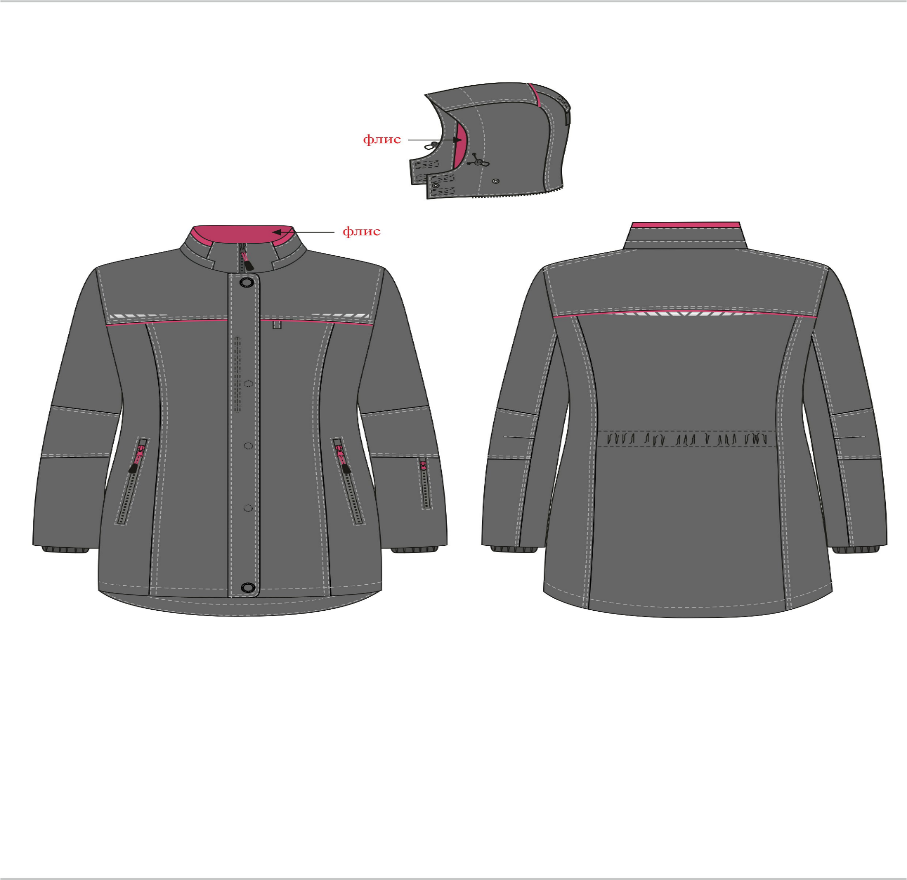 4. ЛОТ № 3 – поставка спецобуви4.1. Предельная максимальная цена договора: 40 729  (Сорок тысяч семьсот двадцать девять) рублей 00 копеек с учетом НДС.4.2. Перечень, количество и функциональные/технические характеристики поставляемого Товара:Защитные свойства сапог кожаных утеплённых: Мун 200, Нс, Нм, Сж, З по ГОСТ 12.4.103-83.Защитные свойства ботинок кожаных с металлическим подноском: Мун 200, Нс, Нм, Щ 20, Сж, З по ГОСТ 12.4.103-83.Защитные свойства ботинок с хромовым верхом на полиуретановой подошве (кожаных): Нс, Нм, Щ 20, Сж, З по ГОСТ 12.4.103-83.Поставляемая спецобувь должна соответствовать требованиям следующих нормативных правовых актов:1. "Трудовой кодекс Российской Федерации" от 30.12.2001 № 197-ФЗ;2. Федеральный закон от 27.12.2002 № 184-ФЗ "О техническом регулировании";3. Межотраслевые правила обеспечения специальной одеждой, специальной обувью и другими средствами индивидуальной защиты, утверждённые Приказом Минздравсоцразвития России от 01.06.2009 N 290н;4. Технический регламент Таможенного союза ТР ТС 019/2011 «О безопасности средств индивидуальной защиты»;5. ГОСТ 12.4.103-83 «Система стандартов безопасности труда (ССБТ). Одежда специальная защитная, средства индивидуальной защиты ног и рук. Классификация»;6. ГОСТ 12.4.115-82 «Система стандартов безопасности труда (ССБТ). Средства индивидуальной защиты работающих. Общие требования к маркировке (с Изменениями N 1, 2)»;7. ГОСТ 12.4.033-77 «Обувь специальная кожаная для защиты от скольжения по зажиренным поверхностям. Технические условия»;8. ГОСТ 12.4.137-2001 «Обувь специальная с верхом из кожи для защиты от нефти, нефтепродуктов, кислот, щелочей, нетоксичной и взрывоопасной пыли. Технические условия»;9. ГОСТ Р 12.4.187-97 «Система стандартов безопасности труда (ССБТ). Обувь специальная кожаная для защиты от общих производственных загрязнений. Общие технические условия»;10. ГОСТ 28507-99 «Обувь специальная с верхом из кожи для защиты от механических воздействий. Технические условия»;11. ГОСТ 7296-81 «Обувь. Маркировка, упаковка, транспортирование и хранение (с Изменениями № 1-4)»;12. ГОСТ Р ЕН ИСО 20345-2011 «Система стандартов безопасности труда (ССБТ). Средства индивидуальной защиты ног. Обувь защитная. Технические требования».Приложение № 5 к извещению о запросе котировокПРОЕКТ ДОГОВОРА ПОСТАВКИг. Казань					                               «___» ___________ 2020	Акционерное общество «Содружество», именуемое в дальнейшем «Заказчик», в лице генерального директора Ахметшина Азата Ильгизовича, действующего на основании Устава, с одной стороны и __________________________________________________________________, именуемое в дальнейшем «Поставщик», в лице ______________________________________________________, действующего на основании _________, с другой стороны, именуемые в дальнейшем «Стороны», на основании протокола подведения итогов запроса котировок цен в электронной форме от «___» _____________ 2020 г. № ___ заключили настоящий договор о нижеследующем:ПРЕДМЕТ ДОГОВОРА1.1. В соответствии с настоящим Договором Поставщик обязуется поставить спецодежду/ верхнюю спецодежду/спецобувь (указывается по наименованию лота) (далее по тексту – Товар), а Заказчик принять и оплатить Товар.1.2. Наименование, количество, стоимость Товара указываются в Спецификации (Приложение № 1), являющейся неотъемлемой частью Договора.1.3. При исполнении Договора по согласованию Заказчика с Поставщиком допускается поставка товара, качество, технические и функциональные характеристики (потребительские свойства) которого являются улучшенными по сравнению с качеством и характеристиками Товара, указанными в Договоре, при сохранении стоимости за единицу Товара.ЦЕНА ДОГОВОРА И ПОРЯДОК РАСЧЕТОВ2.1. Цена настоящего Договора составляет: _________ (____________________________) руб., в том числе НДС – _______ (_____________________________________) руб. (Если Поставщик является плательщиком НДС). 2.2. Оплата Товара производится путем перечисления денежных средств на расчетный счет Поставщика по указанным им банковским реквизитам. Датой платежа является дата списания денежных средств со счета Заказчика.Заказчик оплачивает поставляемые ему товары в течение 15 (пятнадцати) рабочих дней с даты поставки Товара на основании счета-фактуры.2.3. Цена Договора является фиксированной на весь срок его исполнения. В случае изменения потребностей в ходе исполнения Договора Заказчик вправе увеличить или уменьшить предусмотренные Договором объем Товара до 20 % при сохранении иных существенных условий договора.2.4. В цену Договора включены все расходы Поставщика, в том числе:– расходы на доставку (перевозку), разгрузку Товара до Заказчика;– стоимость упаковки;– все налоги, пошлины, сборы и другие обязательные платежи, которые Поставщик должен выплатить в связи с выполнением обязательств по Договору в соответствии с законодательством Российской Федерации.УПАКОВКА И МАРКИРОВКА3.1. Товар поставляется в фирменной упаковке в соответствии с требованиями стандартов и технических условий. Поставщик должен обеспечить упаковку Товара, способную предотвратить его повреждение или порчу во время погрузки, перевозки к конечному пункту назначения с учетом перегрузок и его длительного хранения. Упаковка Товара должна полностью обеспечивать условия транспортировки, предъявляемые к данному виду Товара.Нарушение упаковки может допускаться исключительно для проверки качества, комплектности, отсутствия повреждения.3.2. Поставщик несет ответственность за ненадлежащую упаковку, не обеспечивающую сохранность Товара при его хранении и транспортировки до Заказчика.СРОКИ И УСЛОВИЯ ПОСТАВКИ ТОВАРА4.1. Поставка товара производится Поставщиком в течение 30 (тридцати) рабочих дней с даты заключения Сторонами Договора, в случае, если день поставки приходится на нерабочий день, срок поставки переносится на ближайший следующий за ним рабочий день.Товар поставляется транспортом Поставщика в рабочие дни с понедельника по четверг с 9-00 часов до 17-00 часов (время московское), в пятницу с 9-00 часов до 16-00 часов (время московское). Поставщик обязуется за свой счет проводить замену товара ненадлежащего качества.Товар, поставляемый по договору, должен соответствовать техническим характеристикам, указанным в техническом задании.4.2. Поставка Товара осуществляется по адресу: г. Казань, ул.Галиаскара Камала, д.20/7.4.3. Досрочная поставка Товара возможна только по согласованию с Заказчиком.4.4. Поставщик несет обязанность по доставке Товара собственным транспортом либо организует доставку транспортом иной организации на свое усмотрение и за свой счет. Разгрузку Товара Поставщик осуществляет собственными силами. Риск утраты или порчи Товара в процессе его доставки и разгрузки несет Поставщик.4.5. Фактической датой поставки считается дата, указанная в акте приема-передачи Товара.4.6. При поставке Товара Поставщик предоставляет Заказчику:– счет, счет-фактуру, выставленные Заказчику, с подлинными подписями и печатью;– товарную накладную в двух экземплярах (один экземпляр для Заказчика и один экземпляр для Поставщика) с подлинными подписями и печатью;- сертификат соответствия, требованиям технического регламента Таможенного союза, на поставляемый Товар.ПРАВА И ОБЯЗАННОСТИ СТОРОН5.1. Поставщик обязуется:5.1.1. Поставить Товар в количестве и ассортименте в соответствии с условиями настоящего Договора.5.1.2. Извещать Заказчика о точном времени доставки Товара любым способом, обеспечивающим надлежащее (в срок) уведомление Заказчика.5.1.3. Принять Товар в случае его возврата Заказчиком по основаниям, предусмотренным настоящим Договором.5.1.4. В случае выявления недостачи осуществить допоставку в срок, не превышающий 3 (трех) дней с момента уведомления об этом Поставщика.5.1.5. Не поставлять Товар, не предусмотренный настоящим Договором. В случае поставки Товара, не предусмотренного Договором, Заказчик вправе отказаться от приема и оплаты такого товара.5.1.6. Исполнять иные обязательства, предусмотренные условиями настоящего Договора.5.2. Заказчик обязуется:5.2.1. Принять и оплатить Товар в соответствии с разделом 2 настоящего Договора.5.3. Поставщик вправе:5.3.1. Требовать у представителей Заказчика, иного получателя, указанного Заказчиком, предъявления документов, удостоверяющих их полномочия на получение Товара.5.3.2. Участвовать в приемке Товара по качеству и количеству.5.3.3. В случае необоснованного отказа Заказчика от принятия Товара, переданного Поставщиком в соответствии с условиями настоящего Договора, Поставщик вправе потребовать от Заказчика оплаты Товара согласно условиям Договора.5.4. Заказчик вправе:5.4.1. Давать Поставщику указания о поставке Товара (отгрузочной разнарядки) в адрес третьих лиц (получателей).5.4.2. Осуществлять контроль за исполнением настоящего Договора путем проверки качества, объемов и сроков поставки Товара.5.4.3. В случае, если Поставщиком допущена просрочка Товара, и в случае обнаружения несоответствия качества поставленного Товара заявленным требованиям вправе потребовать замены товара ненадлежащего качества на Товар, соответствующий условиям Договора.5.4.4. Отказаться от приемки поставленного Товара при обнаружении недостатков, которые исключают возможность использования его по назначению, или при несоответствии качества Товара, заявленного при заключении настоящего Договора.5.4.5. В случае поставки Товара, не отвечающего требованиям Заказчика, либо ненадлежащего качества Заказчик вправе вернуть Товар Поставщику с составлением акта возврата в течение 10 (десяти) рабочих дней со дня получения Товара.ПОРЯДОК ПРИЕМКИ ТОВАРА6.1. Приемка Товара по количеству, качеству и ассортименту производится уполномоченными представителями Сторон. Поставщик вправе осуществить поставку Товара с привлечением грузоотправителя. При этом ответственность за действия грузоотправителя несет Поставщик. В указанном случае Заказчик (грузополучатель) обязуется принять товар у грузоотправителя Товара, указанного в товаросопроводительных документах.6.2. В случае поставки Товара, не соответствующего по качеству, комплектности, таре, упаковке и маркировке стандартам, техническим условиям и условиям Договора, Заказчик принимает такой Товар на ответственное хранение, незамедлительно в письменной форме предъявляет Поставщику претензию, составленную по результатам приемки. Поставщик в течение 15 (пятнадцати) дней с даты получения претензии от Заказчика обязан за свой счет заменить Товар ненадлежащего качества качественным, а также доукомплектовать некомплектный Товар либо заменить его комплектным. Расходы, связанные с принятием некачественного либо некомплектного Товара на ответственное хранение, его реализацией или возвратом Поставщику, заменой его на Товар надлежащего качества и комплектный, несет Поставщик.6.3. В случае поставки Товара в нарушение условий Договора, в том числе с нарушениями требований к его комплектности, Заказчик вправе по своему выбору потребовать от Поставщика:– соразмерного уменьшения цены Товара;– замены некомплектного Товара на комплектный;– доукомплектования Товара в срок, согласованный с Заказчиком. Указанный срок должен быть разумным, дающим Поставщику реальную возможность исправить допущенное нарушение своих обязательств по настоящему Договору.6.4. По факту приемки Товара, соответствующего по комплектности, таре, упаковке и условиям Договора, уполномоченный представитель Заказчика на накладной Поставщика делает отметку о получении в соответствии с инструкциями о приемке товара, с указанием Ф. И. О. ответственного лица и даты приемки.ГАРАНТИИ7.1. Поставщик гарантирует, что на момент передачи Заказчику весь поставляемый Товар принадлежит ему на праве собственности, выпущен в свободное обращение, под залогом и арестом не состоит, обременений третьих лиц не имеет.7.2. Поставщик гарантирует, что к Заказчику не будут применены меры материальной ответственности по искам третьих лиц в отношении нарушения патентных прав, иных прав на объекты интеллектуальной собственности, связанных с использованием оборудования или любой их части в Российской Федерации.7.3. Поставщик гарантирует, что Товар, поставленный в рамках настоящего Договора, является новым (не бывшим в эксплуатации), неиспользованным. Поставщик гарантирует, что Товар, поставленный по данному Договору, не будет иметь дефектов.7.4. Поставщик гарантирует полное соответствие поставляемого Товара условиям настоящего Договора.7.5. Поставщик предоставляет Заказчику список телефонных номеров, факсов, электронной почты (горячей линии) центров, по которым уполномоченный представитель Поставщика предоставляет квалифицированные консультации по возникшим проблемам с Товаром, возможным неисправностям, способам их устранения и т.п.7.6. Срок годности Товара устанавливается в пределах срока годности, указанного производителем на упаковке каждого вида Товара, и должен иметь запас срока годности не менее 80% от общего срока годности Товара. Гарантийный срок на Товар устанавливается  в соответствии с установленным производителем Товара сроком гарантии.ОТВЕТСТВЕННОСТЬ СТОРОН8.1. За неисполнение или ненадлежащее исполнение обязательств по настоящему Договору Стороны несут ответственность в соответствии с действующим законодательством.8.2. В случае нарушения Поставщиком пункта 4.1 настоящего Договора Поставщик уплачивает Заказчику неустойку в виде пени в размере 1/180 ключевой ставки Банка России от стоимости недопоставленного Товара за каждый день просрочки. Основанием для уплаты неустойки является письменная претензия, направленная в адрес Поставщика. Поставщик освобождается от уплаты неустойки, если докажет, что просрочка исполнения указанного обязательства произошла вследствие обстоятельств непреодолимой силы или по вине Заказчика.8.3. В случае просрочки исполнения Заказчиком обязательств по оплате, предусмотренных настоящим Договором, по требованию Поставщика Заказчик уплачивает неустойку в виде пени в размере 1/180 ключевой ставки Банка России от стоимости поставленного в срок Товара за каждый день просрочки. Пеня начисляется за каждый день просрочки исполнения Заказчиком обязательства по оплате, в том числе за выходные и нерабочие праздничные дни. Количество дней просрочки определяется со следующего дня после установленного срока перечисления оплаты. Заказчик освобождается от уплаты неустойки, если докажет, что просрочка исполнения указанного обязательства произошла вследствие обстоятельств непреодолимой силы или по вине Поставщика.8.4. В случае, если Поставщик не представил и/или представил неполный комплект документов и/или ненадлежащим образом оформленный комплект документов, Поставщик обязан представить полный комплект документов и/или представить надлежащим образом оформленный комплект документов в срок не более 5 (пяти) дней со дня направления Заказчиком соответствующего уведомления Поставщику. При просрочке удовлетворения требования, указанного в настоящем пункте, на срок более 10 (десяти) дней Покупатель вправе требовать уплаты Поставщиком штрафной неустойки в размере 0,1% от суммы поставки за каждый день непредставления и/или представления неполного комплекта документов и/или ненадлежащим образом оформленного комплекта документов.8.5. Применение штрафных санкций не освобождает Стороны от выполнения принятых на себя обязательств в соответствии с условиями настоящего Договора.8.6. Поставщик не несет ответственность за порчу или невозможность использования Товара, которые явились результатом несоблюдения Заказчиком правил хранения и (или) эксплуатации, а также использования Товара не по назначению.8.7. В случае нарушения Исполнителем сроков представления комплекта первичных документов, указанных в пункте 4.6 Договора, Исполнитель уплачивает Заказчику штраф в размере 2,3 % от стоимости оказанных Услуг, подтвержденной документами, представленными в нарушение установленного договором срока, в течение 10 календарных дней с даты предъявления Заказчиком требования Исполнителю в письменном виде.ДЕЙСТВИЕ ОБСТОЯТЕЛЬСТВ НЕПРЕОДОЛИМОЙ СИЛЫ9.1. Стороны освобождаются от ответственности за полное или частичное неисполнение своих обязательств по Договору, если их неисполнение явилось следствием обстоятельств непреодолимой силы. Под обстоятельствами непреодолимой силы понимают такие обстоятельства, которые возникли после заключения настоящего Договора в результате непредотвратимых событий, неподвластных Сторонам, включая, но не ограничиваясь: пожар, наводнение, землетрясение, другие стихийные бедствия, запрещение властей, террористический акт, при условии что эти обстоятельства оказывают воздействие на выполнение обязательств по Договору и подтверждены соответствующими уполномоченными органами, а также издание актов государственных органов, создающих препятствие для надлежащего исполнения Сторонами их обязательств.9.2. Сторона, у которой возникли обстоятельства непреодолимой силы, обязана в течение 5 (пяти) рабочих дней письменно информировать другую Сторону о случившемся и его причинах.Если от Стороны не поступает иных письменных уведомлений, другая Сторона продолжает выполнять свои обязательства по Договору, насколько это целесообразно, и ведет поиск альтернативных способов выполнения Договора, не зависящих от таких обстоятельств.9.3. Если обстоятельства непреодолимой силы действуют на протяжении 3 (трех) последовательных месяцев, настоящий Договор может быть расторгнут любой из Сторон путем направления письменного уведомления другой Стороне.ПОРЯДОК РАЗРЕШЕНИЯ СПОРОВ10.1. Все споры или разногласия, возникающие между Сторонами по настоящему Договору или в связи с ним, разрешаются путем переговоров между ними и (или) в претензионном порядке. Сторона, получившая претензию, отвечает на неё в течение 30 дней со дня её получения. 10.2. В случае невозможности разрешения разногласий путем переговоров в претензионном порядке они подлежат рассмотрению в Арбитражном суде Республики Татарстан в порядке, установленном действующим законодательством.ПОРЯДОК ИЗМЕНЕНИЯ И РАСТОРЖЕНИЯ ДОГОВОРА11.1. Любые изменения и дополнения к настоящему Договору имеют силу только в том случае, если они оформлены в письменном виде и подписаны обеими Сторонами.11.2. Расторжение настоящего Договора допускается по соглашению Сторон, по решению суда или в случае одностороннего отказа одной из Сторон от исполнения Договора по основаниям, предусмотренным гражданским законодательством.11.3. Сторона, решившая в одностороннем порядке отказаться от настоящего Договора, должна направить письменное уведомление другой Стороне. При этом Договор считается расторгнутым со дня получения данного уведомления другой Стороной.СРОК ДЕЙСТВИЯ ДОГОВОРА12.1. Настоящий Договор вступает в силу с даты подписания и действует по 31.12.2020.12.2. Прекращение срока действия настоящего Договора влечет за собой прекращение обязательств Сторон по нему, но не освобождает Стороны Договора от ответственности за его нарушения, если таковые имели место при исполнении условий настоящего Договора.ПРОЧИЕ УСЛОВИЯ13.1. В случае изменения у какой-либо из Сторон юридического адреса, названия, банковских реквизитов и прочего она обязана в течение 5 (пяти) дней письменно известить об этом другую Сторону.13.2. Настоящий Договор составлен в двух экземплярах, имеющих одинаковую юридическую силу, по одному экземпляру для каждой из Сторон.13.3. Во всем остальном, что не предусмотрено условиями настоящего Договора, Стороны руководствуются действующим законодательством Российской Федерации.ЮРИДИЧЕСКИЕ АДРЕСА И БАНКОВСКИЕ РЕКВИЗИТЫ СТОРОН_____________А.И. Ахметшин			_____________ /_____________/ПРИЛОЖЕНИЕ №1к Договору поставкиот «__» _________ 20__ г. №___СПЕЦИФИКАЦИЯв соответствии с техническим заданием участникаИТОГО: _____________________ (_______________________________________) руб. __ коп, в том числе НДС (___%) _______________________ (______________________) руб. ___ коп.Название организации / ФИО для физического лица, в т.ч. индивидуального предпринимателя указывается в отношении каждого лица, выступающего на стороне участника№ Свидетельства для физического лица, в т.ч. для индивидуального предпринимателяуказывается в отношении каждого лица, выступающего на стороне участникаПаспорт (серия, №) для физического лица, в т.ч. индивидуального предпринимателя (для участника – физического лица)указывается в отношении каждого лица, выступающего на стороне участникаЮридический адрес/ Адрес регистрации по месту жительства указывается в отношении каждого лица, выступающего на стороне участникаПочтовый адрес указывается в отношении каждого лица, выступающего на стороне участникаАдреса электронной почтыуказывается в отношении каждого лица, выступающего на стороне участникаТелефоны указывается в отношении каждого лица, выступающего на стороне участникаОГРН указывается в отношении каждого лица, выступающего на стороне участникаИНН/КППНаименование банкаРасчетный счетКорр. СчетБИККонтактное лицо указывается в отношении каждого лица, выступающего на стороне участникаРуководитель организации (ФИО, должность) – для юридического лица указывается в отношении каждого лица, выступающего на стороне участника№ п/пНаименование товара/ работы/услугиНаименование страны происхождения товара/работы/услугиУказание на товарный знак (при наличии)Характеристики поставляемого товара/работы/услугиЕд. изм.Цена за единицу, без учета НДС,руб.Цена за единицу, вкл. НДС/НДС не облагается, руб.Кол-воСтоимость, вкл. НДС/НДС не облагается, руб.Срок поставки№, дата, срок действия сертификатасоответствия12345ИТОГО№ п/пНаименование сведенийМалые предприятияСредние предприятияПоказатель12345Суммарная доля участия Российской Федерации, субъектов Российской Федерации, муниципальных образований, общественных и религиозных организаций (объединений), благотворительных и иных фондов (за исключением суммарной доли участия, входящей в состав активов инвестиционных фондов) в уставном капитале общества с ограниченной ответственностью, процентовне более 25 %не более 25 %[указываются сведения]Суммарная доля участия иностранных юридических лиц и (или) юридических лиц, не являющихся субъектами малого и среднего предпринимательства, в уставном капитале общества с ограниченной ответственностью, процентовне более 49 %не более 49 %[указываются сведения]Акции акционерного общества, обращающиеся на организованном рынке ценных бумаг, отнесены к акциям высокотехнологичного (инновационного) сектора экономики в порядке, установленном Правительством Российской Федерациида (нет)да (нет)[указываются сведения]Деятельность хозяйственного общества, хозяйственного партнерства заключается в практическом применении (внедрении) результатов интеллектуальной деятельности (программ для электронных вычислительных машин, баз данных, изобретений, полезных моделей, промышленных образцов, селекционных достижений, топологий интегральных микросхем, секретов производства (ноу-хау), исключительные права на которые принадлежат учредителям (участникам) соответственно хозяйственного общества, хозяйственного партнерства - бюджетным, автономным научным учреждениям или являющимся бюджетными учреждениями, автономными учреждениями образовательным организациям высшего образованияда (нет)да (нет)[указываются сведения]Наличие у хозяйственного общества, хозяйственного партнерства статуса участника проекта в соответствии с Федеральным законом «Об инновационном центре «Сколково»да (нет)да (нет)[указываются сведения]Учредителями (участниками) хозяйственных обществ, хозяйственных партнерств являются юридические лица, включенные в порядке, установленном Правительством Российской Федерации, в утвержденный Правительством Российской Федерации перечень юридических лиц, предоставляющих государственную поддержку инновационной деятельности в формах, установленных Федеральным законом «О науке и государственной научно-технической политике»да (нет)да (нет)[указываются сведения]Среднесписочная численность работников за предшествующий календарный год, человек (информация указывается за последние 3 года)до 100 включительноот 101 до 250 включительно[указывается количество человек 
(за каждый год)]Среднесписочная численность работников за предшествующий календарный год, человек (информация указывается за последние 3 года)до 15 - микропредприятиеот 101 до 250 включительно[указывается количество человек 
(за каждый год)]Доход за предшествующий календарный год, который определяется в порядке, установленном законодательством Российской Федерации о налогах и сборах, суммируется по всем осуществляемым видам деятельности и применяется по всем налоговым режимам, млн. рублей. (информация указывается за последние 3 года)8002000[указывается в млн.рублей 
(за каждый год)]Доход за предшествующий календарный год, который определяется в порядке, установленном законодательством Российской Федерации о налогах и сборах, суммируется по всем осуществляемым видам деятельности и применяется по всем налоговым режимам, млн. рублей. (информация указывается за последние 3 года)120 в год - микропредприятие2000[указывается в млн.рублей 
(за каждый год)]Содержащиеся в Едином государственном реестре юридических лиц, Едином государственном реестре индивидуальных предпринимателей сведения о лицензиях, полученных соответственно юридическим лицом, индивидуальным предпринимателем[указываются сведения][указываются сведения][указываются сведения]Сведения о видах деятельности юридического лица согласно учредительным документам или о видах деятельности физического лица, внесенного в Единый государственный реестр индивидуальных предпринимателей и осуществляющего предпринимательскую деятельность без образования юридического лица, с указанием кодов ОКВЭД2 и ОКПД2[указываются сведения][указываются сведения][указываются сведения]Сведения о производимых субъектами малого и среднего предпринимательства товарах, работах, услугах с указанием кодовОКВЭД2 и ОКПД2[указываются сведения][указываются сведения][указываются сведения]Сведения о соответствии производимых субъектами малого и среднего предпринимательства товарах, работах, услугах критериям отнесения к инновационной продукции, высокотехнологичной продукциида (нет)да (нет)[указываются сведения]8Сведения об участии в утвержденных программах партнерства отдельных заказчиков с субъектами малого и среднего предпринимательствада (нет)да (нет)[в случае участия – наименование заказчика, реализующего программу партнерства]Сведения о наличии у юридического лица, индивидуального предпринимателя в предшествующем календарном году контрактов, заключенных в соответствии с Федеральным законом «О контрактной системе в сфере закупок товаров, работ, услуг для обеспечения государственных и муниципальных нужд», и (или) договоров, заключенных в соответствии с Федеральным законом «О закупках товаров, работ, услуг отдельными видами юридических лиц»да (нет)да (нет)[при наличии - количество исполненных контрактов или договоров и общая сумма]Сведения о том, что руководитель, члены коллегиального исполнительного органа, главный бухгалтер субъекта малого и среднего предпринимательства не имеют судимости за преступления в сфере экономики, а также о том, что в отношении указанных физических лиц не применялось наказание в виде лишения права занимать определенные должности или заниматься определенной деятельностью, связанной с деятельностью субъекта малого и среднего предпринимательства, и административное наказание в виде дисквалификациида (нет)да (нет)[указываются сведения]Информация о наличии сведений о субъекте малого и среднего предпринимательства в реестрах недобросовестных поставщиков, предусмотренных Федеральным законом «О закупках товаров, работ, услуг отдельными видами юридических лиц» и Федеральным законом «О контрактной системе в сфере закупок товаров, работ, услуг для обеспечения государственных и муниципальных нужд»да (нет)да (нет)[указываются сведения]№НаименованиеНаименованиеНаименованиеОписание, функциональные и технические характеристики Нормативная документация, определяющая характеристики средств защитыпараметрыпараметрыпараметрыпараметрыпараметрыпараметрыпараметрыпараметрыпараметрыпараметрыпараметрыпараметрыпараметрыпараметрыпараметры№НаименованиеНаименованиеНаименованиеОписание, функциональные и технические характеристики Нормативная документация, определяющая характеристики средств защитымужскиемужскиемужскиемужскиемужскиемужскиемужскиеженскиеженскиеженскиеженскиеженскиеженскиеженскиеженские№НаименованиеНаименованиеНаименованиеОписание, функциональные и технические характеристики Нормативная документация, определяющая характеристики средств защитыразмерразмерростростростКоличествоКоличестворазмерразмерразмерростростКоличествоКоличествоКоличество1Комплект для защиты от пониженных температур (куртка и брюки)(приёмщики локомотивов и операторы ПК)Комплект для защиты от пониженных температур (куртка и брюки)(приёмщики локомотивов и операторы ПК)Комплект для защиты от пониженных температур (куртка и брюки)(приёмщики локомотивов и операторы ПК)В мужской  комплект входит полукомбинезон и куртка. Описание куртки: Куртка удлиненная с застежкой на двухзамковую молнию, внутренний и внешний ветрозащитный клапаны. Карманы утеплены мягким трикотажем: на груди – прорезные на молнии, боковые – под клапаном, нижние – с листочками; в борте – на молнии для документов формата А4; три внутренних. Рукава с локтевым швом, манжеты со вставками из эластичной тесьмы и внутренними полушерстяными напульсниками. Кулиски для регулирования объема: на капюшоне, по линии талии и низу куртки. Воротник-стойка и верх внутренней планки утеплены мягким флисом. Съемный на молнии капюшон регулируется по объему, ушки фиксируются. Слева, под кокеткой, петля для крепления бейджа. Ткань верха 100% полиамид, мембранная (LT-membrane™, водоупорность не менее 8 000 мм вод.ст., паропроницаемость не менее 6000 г/кв.м за 24 часа), ветрозащитная, дышащая, с водоотталкивающей отделкой, плотность не менее 180 г/кв.м. Утеплитель: «Филгуд» не менее 100 г/кв.м, 3 слоя или эквивалент. Подкладка: 100% полиэфир. Световозвращающий материал: лента шириной 5 см обеспечивает хорошую видимость. Цвет: основной – темно-серый, отделочный допускается – светло-серый и красный. 2 класс защиты от пониженных температур воздуха и ветра, для эксплуатации в I, II и III климатических поясахОписание комбинезона: Брюки на бретелях с эластичной тесьмой регулируются по длине. Завышенная утепленная спинка, боковые карманы. В области колен дополнительный объем. Внизу боковых швов пуфта с молнией. Ткань верха: 100% полиамид, мембранная (LT-membrane™, водоупорность не менее 8 000 мм вод.ст., паропроницаемость не менее 6 000 г/кв.м за 24 часа), ветрозащитная, дышащая, с водоотталкивающей отделкой, плотность не менее 180 г/кв.м.Утеплитель: «Филгуд» не менее 100 г/кв.м, 2 слоя или эквивалент. Подкладка: 100% полиэфир. Световозвращающий материал: лента шириной 5 см, обеспечивает хорошую видимость. Цвет: темно-серый. 2 класс защиты от пониженных температур воздуха и ветра, для эксплуатации в I, II и III климатических поясах.В женский  комплект входит полукомбинезон и куртка. Описание куртки:  Куртка полуприлегающего силуэта с удлиненной фигурной спинкой. Застежка на двухзамковую молнию и внешний ветрозащитный клапан на кнопках. Воротник-стойка и внутренний ветрозащитный клапан утеплены мягким флисом. Рукава специальной конструкции позволяют легко сгибать руки, снабжены внутренними полушерстяными напульсниками. Съемный утепленный капюшон с регулировкой объема. Карманы на молнии: боковые, на рукаве, в борте для документов, карман на подкладке. Кулиски для регулирования объема: на спинке, на подкладке по линии талии, по лицевому вырезу капюшона. Слева, под кокеткой, петля для крепления бейджа. Световозвращающие принты – элементы повышенной видимости. Ткань верха: 100% полиамид, мембранная (LT-membrane™, водоупорность не менее 8 000 мм вод.ст., паропроницаемость не менее 6000 г/кв.м за 24 часа), ветрозащитная, дышащая, с водоотталкивающей отделкой, плотность не менее 180 г/кв.м.Утеплитель: Шелтер® Микро не менее 120 г/кв.м, 3 слоя или эквивалент. Подкладка: 100% полиэфир и флис. Сигнальные элементы: световозвращающие принты. Цвет: основной – темно-серый, допускается отделочный – розовый. 4 класс защиты от пониженных температур воздуха и ветра, для эксплуатации в I, II, III, IV и особом климатических поясахОписание комбинезона:Брюки на поясе со шлевками и съемной спинкой на молнии, с эластичной тесьмой по бокам. Боковые карманы на молнии. Дополнительный комфорт – объем в области колен и подрез под коленом, исключающий излишние заломы; по низу брюк молния для регулировки по ширине и внутренние манжеты с латексной резинкой. Флисовая подкладка спинки и пояса. Бретели из эластичной тесьмы регулируются по длине. Световозвращающие принты – элементы повышенной видимости. Ткань верха: 100% полиамид, мембранная (LT-membrane™, водоупорность не менее 8 000 мм вод.ст., паропроницаемость не менее 6 000 г/кв.м за 24 часа), ветрозащитная, дышащая, с водоотталкивающей отделкой, плотность не менее  180 г/кв.м.Утеплитель: Шелтер® Микро не менее 120 г/кв.м, 2 слоя или эквивалент. Подкладка: 100% полиэфир и флис. Сигнальные элементы: световозвращающие принты Цвет: основной – темно-серый, допускается отделочный – розовый. 4 класс защиты от пониженных температур воздуха и ветра, для эксплуатации в I, II, III, IV и особом климатических поясахТР ТС 019/2011ГОСТ 12.4.103-83ГОСТ Р 12.4.236-2011ГОСТ 12.4.280-201448-5048-5048-50158-164158-1643331Комплект для защиты от пониженных температур (куртка и брюки)(приёмщики локомотивов и операторы ПК)Комплект для защиты от пониженных температур (куртка и брюки)(приёмщики локомотивов и операторы ПК)Комплект для защиты от пониженных температур (куртка и брюки)(приёмщики локомотивов и операторы ПК)В мужской  комплект входит полукомбинезон и куртка. Описание куртки: Куртка удлиненная с застежкой на двухзамковую молнию, внутренний и внешний ветрозащитный клапаны. Карманы утеплены мягким трикотажем: на груди – прорезные на молнии, боковые – под клапаном, нижние – с листочками; в борте – на молнии для документов формата А4; три внутренних. Рукава с локтевым швом, манжеты со вставками из эластичной тесьмы и внутренними полушерстяными напульсниками. Кулиски для регулирования объема: на капюшоне, по линии талии и низу куртки. Воротник-стойка и верх внутренней планки утеплены мягким флисом. Съемный на молнии капюшон регулируется по объему, ушки фиксируются. Слева, под кокеткой, петля для крепления бейджа. Ткань верха 100% полиамид, мембранная (LT-membrane™, водоупорность не менее 8 000 мм вод.ст., паропроницаемость не менее 6000 г/кв.м за 24 часа), ветрозащитная, дышащая, с водоотталкивающей отделкой, плотность не менее 180 г/кв.м. Утеплитель: «Филгуд» не менее 100 г/кв.м, 3 слоя или эквивалент. Подкладка: 100% полиэфир. Световозвращающий материал: лента шириной 5 см обеспечивает хорошую видимость. Цвет: основной – темно-серый, отделочный допускается – светло-серый и красный. 2 класс защиты от пониженных температур воздуха и ветра, для эксплуатации в I, II и III климатических поясахОписание комбинезона: Брюки на бретелях с эластичной тесьмой регулируются по длине. Завышенная утепленная спинка, боковые карманы. В области колен дополнительный объем. Внизу боковых швов пуфта с молнией. Ткань верха: 100% полиамид, мембранная (LT-membrane™, водоупорность не менее 8 000 мм вод.ст., паропроницаемость не менее 6 000 г/кв.м за 24 часа), ветрозащитная, дышащая, с водоотталкивающей отделкой, плотность не менее 180 г/кв.м.Утеплитель: «Филгуд» не менее 100 г/кв.м, 2 слоя или эквивалент. Подкладка: 100% полиэфир. Световозвращающий материал: лента шириной 5 см, обеспечивает хорошую видимость. Цвет: темно-серый. 2 класс защиты от пониженных температур воздуха и ветра, для эксплуатации в I, II и III климатических поясах.В женский  комплект входит полукомбинезон и куртка. Описание куртки:  Куртка полуприлегающего силуэта с удлиненной фигурной спинкой. Застежка на двухзамковую молнию и внешний ветрозащитный клапан на кнопках. Воротник-стойка и внутренний ветрозащитный клапан утеплены мягким флисом. Рукава специальной конструкции позволяют легко сгибать руки, снабжены внутренними полушерстяными напульсниками. Съемный утепленный капюшон с регулировкой объема. Карманы на молнии: боковые, на рукаве, в борте для документов, карман на подкладке. Кулиски для регулирования объема: на спинке, на подкладке по линии талии, по лицевому вырезу капюшона. Слева, под кокеткой, петля для крепления бейджа. Световозвращающие принты – элементы повышенной видимости. Ткань верха: 100% полиамид, мембранная (LT-membrane™, водоупорность не менее 8 000 мм вод.ст., паропроницаемость не менее 6000 г/кв.м за 24 часа), ветрозащитная, дышащая, с водоотталкивающей отделкой, плотность не менее 180 г/кв.м.Утеплитель: Шелтер® Микро не менее 120 г/кв.м, 3 слоя или эквивалент. Подкладка: 100% полиэфир и флис. Сигнальные элементы: световозвращающие принты. Цвет: основной – темно-серый, допускается отделочный – розовый. 4 класс защиты от пониженных температур воздуха и ветра, для эксплуатации в I, II, III, IV и особом климатических поясахОписание комбинезона:Брюки на поясе со шлевками и съемной спинкой на молнии, с эластичной тесьмой по бокам. Боковые карманы на молнии. Дополнительный комфорт – объем в области колен и подрез под коленом, исключающий излишние заломы; по низу брюк молния для регулировки по ширине и внутренние манжеты с латексной резинкой. Флисовая подкладка спинки и пояса. Бретели из эластичной тесьмы регулируются по длине. Световозвращающие принты – элементы повышенной видимости. Ткань верха: 100% полиамид, мембранная (LT-membrane™, водоупорность не менее 8 000 мм вод.ст., паропроницаемость не менее 6 000 г/кв.м за 24 часа), ветрозащитная, дышащая, с водоотталкивающей отделкой, плотность не менее  180 г/кв.м.Утеплитель: Шелтер® Микро не менее 120 г/кв.м, 2 слоя или эквивалент. Подкладка: 100% полиэфир и флис. Сигнальные элементы: световозвращающие принты Цвет: основной – темно-серый, допускается отделочный – розовый. 4 класс защиты от пониженных температур воздуха и ветра, для эксплуатации в I, II, III, IV и особом климатических поясахТР ТС 019/2011ГОСТ 12.4.103-83ГОСТ Р 12.4.236-2011ГОСТ 12.4.280-20141Комплект для защиты от пониженных температур (куртка и брюки)(приёмщики локомотивов и операторы ПК)Комплект для защиты от пониженных температур (куртка и брюки)(приёмщики локомотивов и операторы ПК)Комплект для защиты от пониженных температур (куртка и брюки)(приёмщики локомотивов и операторы ПК)В мужской  комплект входит полукомбинезон и куртка. Описание куртки: Куртка удлиненная с застежкой на двухзамковую молнию, внутренний и внешний ветрозащитный клапаны. Карманы утеплены мягким трикотажем: на груди – прорезные на молнии, боковые – под клапаном, нижние – с листочками; в борте – на молнии для документов формата А4; три внутренних. Рукава с локтевым швом, манжеты со вставками из эластичной тесьмы и внутренними полушерстяными напульсниками. Кулиски для регулирования объема: на капюшоне, по линии талии и низу куртки. Воротник-стойка и верх внутренней планки утеплены мягким флисом. Съемный на молнии капюшон регулируется по объему, ушки фиксируются. Слева, под кокеткой, петля для крепления бейджа. Ткань верха 100% полиамид, мембранная (LT-membrane™, водоупорность не менее 8 000 мм вод.ст., паропроницаемость не менее 6000 г/кв.м за 24 часа), ветрозащитная, дышащая, с водоотталкивающей отделкой, плотность не менее 180 г/кв.м. Утеплитель: «Филгуд» не менее 100 г/кв.м, 3 слоя или эквивалент. Подкладка: 100% полиэфир. Световозвращающий материал: лента шириной 5 см обеспечивает хорошую видимость. Цвет: основной – темно-серый, отделочный допускается – светло-серый и красный. 2 класс защиты от пониженных температур воздуха и ветра, для эксплуатации в I, II и III климатических поясахОписание комбинезона: Брюки на бретелях с эластичной тесьмой регулируются по длине. Завышенная утепленная спинка, боковые карманы. В области колен дополнительный объем. Внизу боковых швов пуфта с молнией. Ткань верха: 100% полиамид, мембранная (LT-membrane™, водоупорность не менее 8 000 мм вод.ст., паропроницаемость не менее 6 000 г/кв.м за 24 часа), ветрозащитная, дышащая, с водоотталкивающей отделкой, плотность не менее 180 г/кв.м.Утеплитель: «Филгуд» не менее 100 г/кв.м, 2 слоя или эквивалент. Подкладка: 100% полиэфир. Световозвращающий материал: лента шириной 5 см, обеспечивает хорошую видимость. Цвет: темно-серый. 2 класс защиты от пониженных температур воздуха и ветра, для эксплуатации в I, II и III климатических поясах.В женский  комплект входит полукомбинезон и куртка. Описание куртки:  Куртка полуприлегающего силуэта с удлиненной фигурной спинкой. Застежка на двухзамковую молнию и внешний ветрозащитный клапан на кнопках. Воротник-стойка и внутренний ветрозащитный клапан утеплены мягким флисом. Рукава специальной конструкции позволяют легко сгибать руки, снабжены внутренними полушерстяными напульсниками. Съемный утепленный капюшон с регулировкой объема. Карманы на молнии: боковые, на рукаве, в борте для документов, карман на подкладке. Кулиски для регулирования объема: на спинке, на подкладке по линии талии, по лицевому вырезу капюшона. Слева, под кокеткой, петля для крепления бейджа. Световозвращающие принты – элементы повышенной видимости. Ткань верха: 100% полиамид, мембранная (LT-membrane™, водоупорность не менее 8 000 мм вод.ст., паропроницаемость не менее 6000 г/кв.м за 24 часа), ветрозащитная, дышащая, с водоотталкивающей отделкой, плотность не менее 180 г/кв.м.Утеплитель: Шелтер® Микро не менее 120 г/кв.м, 3 слоя или эквивалент. Подкладка: 100% полиэфир и флис. Сигнальные элементы: световозвращающие принты. Цвет: основной – темно-серый, допускается отделочный – розовый. 4 класс защиты от пониженных температур воздуха и ветра, для эксплуатации в I, II, III, IV и особом климатических поясахОписание комбинезона:Брюки на поясе со шлевками и съемной спинкой на молнии, с эластичной тесьмой по бокам. Боковые карманы на молнии. Дополнительный комфорт – объем в области колен и подрез под коленом, исключающий излишние заломы; по низу брюк молния для регулировки по ширине и внутренние манжеты с латексной резинкой. Флисовая подкладка спинки и пояса. Бретели из эластичной тесьмы регулируются по длине. Световозвращающие принты – элементы повышенной видимости. Ткань верха: 100% полиамид, мембранная (LT-membrane™, водоупорность не менее 8 000 мм вод.ст., паропроницаемость не менее 6 000 г/кв.м за 24 часа), ветрозащитная, дышащая, с водоотталкивающей отделкой, плотность не менее  180 г/кв.м.Утеплитель: Шелтер® Микро не менее 120 г/кв.м, 2 слоя или эквивалент. Подкладка: 100% полиэфир и флис. Сигнальные элементы: световозвращающие принты Цвет: основной – темно-серый, допускается отделочный – розовый. 4 класс защиты от пониженных температур воздуха и ветра, для эксплуатации в I, II, III, IV и особом климатических поясахТР ТС 019/2011ГОСТ 12.4.103-83ГОСТ Р 12.4.236-2011ГОСТ 12.4.280-201452-5452-5452-54158-164158-1644441Комплект для защиты от пониженных температур (куртка и брюки)(приёмщики локомотивов и операторы ПК)Комплект для защиты от пониженных температур (куртка и брюки)(приёмщики локомотивов и операторы ПК)Комплект для защиты от пониженных температур (куртка и брюки)(приёмщики локомотивов и операторы ПК)В мужской  комплект входит полукомбинезон и куртка. Описание куртки: Куртка удлиненная с застежкой на двухзамковую молнию, внутренний и внешний ветрозащитный клапаны. Карманы утеплены мягким трикотажем: на груди – прорезные на молнии, боковые – под клапаном, нижние – с листочками; в борте – на молнии для документов формата А4; три внутренних. Рукава с локтевым швом, манжеты со вставками из эластичной тесьмы и внутренними полушерстяными напульсниками. Кулиски для регулирования объема: на капюшоне, по линии талии и низу куртки. Воротник-стойка и верх внутренней планки утеплены мягким флисом. Съемный на молнии капюшон регулируется по объему, ушки фиксируются. Слева, под кокеткой, петля для крепления бейджа. Ткань верха 100% полиамид, мембранная (LT-membrane™, водоупорность не менее 8 000 мм вод.ст., паропроницаемость не менее 6000 г/кв.м за 24 часа), ветрозащитная, дышащая, с водоотталкивающей отделкой, плотность не менее 180 г/кв.м. Утеплитель: «Филгуд» не менее 100 г/кв.м, 3 слоя или эквивалент. Подкладка: 100% полиэфир. Световозвращающий материал: лента шириной 5 см обеспечивает хорошую видимость. Цвет: основной – темно-серый, отделочный допускается – светло-серый и красный. 2 класс защиты от пониженных температур воздуха и ветра, для эксплуатации в I, II и III климатических поясахОписание комбинезона: Брюки на бретелях с эластичной тесьмой регулируются по длине. Завышенная утепленная спинка, боковые карманы. В области колен дополнительный объем. Внизу боковых швов пуфта с молнией. Ткань верха: 100% полиамид, мембранная (LT-membrane™, водоупорность не менее 8 000 мм вод.ст., паропроницаемость не менее 6 000 г/кв.м за 24 часа), ветрозащитная, дышащая, с водоотталкивающей отделкой, плотность не менее 180 г/кв.м.Утеплитель: «Филгуд» не менее 100 г/кв.м, 2 слоя или эквивалент. Подкладка: 100% полиэфир. Световозвращающий материал: лента шириной 5 см, обеспечивает хорошую видимость. Цвет: темно-серый. 2 класс защиты от пониженных температур воздуха и ветра, для эксплуатации в I, II и III климатических поясах.В женский  комплект входит полукомбинезон и куртка. Описание куртки:  Куртка полуприлегающего силуэта с удлиненной фигурной спинкой. Застежка на двухзамковую молнию и внешний ветрозащитный клапан на кнопках. Воротник-стойка и внутренний ветрозащитный клапан утеплены мягким флисом. Рукава специальной конструкции позволяют легко сгибать руки, снабжены внутренними полушерстяными напульсниками. Съемный утепленный капюшон с регулировкой объема. Карманы на молнии: боковые, на рукаве, в борте для документов, карман на подкладке. Кулиски для регулирования объема: на спинке, на подкладке по линии талии, по лицевому вырезу капюшона. Слева, под кокеткой, петля для крепления бейджа. Световозвращающие принты – элементы повышенной видимости. Ткань верха: 100% полиамид, мембранная (LT-membrane™, водоупорность не менее 8 000 мм вод.ст., паропроницаемость не менее 6000 г/кв.м за 24 часа), ветрозащитная, дышащая, с водоотталкивающей отделкой, плотность не менее 180 г/кв.м.Утеплитель: Шелтер® Микро не менее 120 г/кв.м, 3 слоя или эквивалент. Подкладка: 100% полиэфир и флис. Сигнальные элементы: световозвращающие принты. Цвет: основной – темно-серый, допускается отделочный – розовый. 4 класс защиты от пониженных температур воздуха и ветра, для эксплуатации в I, II, III, IV и особом климатических поясахОписание комбинезона:Брюки на поясе со шлевками и съемной спинкой на молнии, с эластичной тесьмой по бокам. Боковые карманы на молнии. Дополнительный комфорт – объем в области колен и подрез под коленом, исключающий излишние заломы; по низу брюк молния для регулировки по ширине и внутренние манжеты с латексной резинкой. Флисовая подкладка спинки и пояса. Бретели из эластичной тесьмы регулируются по длине. Световозвращающие принты – элементы повышенной видимости. Ткань верха: 100% полиамид, мембранная (LT-membrane™, водоупорность не менее 8 000 мм вод.ст., паропроницаемость не менее 6 000 г/кв.м за 24 часа), ветрозащитная, дышащая, с водоотталкивающей отделкой, плотность не менее  180 г/кв.м.Утеплитель: Шелтер® Микро не менее 120 г/кв.м, 2 слоя или эквивалент. Подкладка: 100% полиэфир и флис. Сигнальные элементы: световозвращающие принты Цвет: основной – темно-серый, допускается отделочный – розовый. 4 класс защиты от пониженных температур воздуха и ветра, для эксплуатации в I, II, III, IV и особом климатических поясахТР ТС 019/2011ГОСТ 12.4.103-83ГОСТ Р 12.4.236-2011ГОСТ 12.4.280-201452-5452-54170-176170-176170-176111Комплект для защиты от пониженных температур (куртка и брюки)(приёмщики локомотивов и операторы ПК)Комплект для защиты от пониженных температур (куртка и брюки)(приёмщики локомотивов и операторы ПК)Комплект для защиты от пониженных температур (куртка и брюки)(приёмщики локомотивов и операторы ПК)В мужской  комплект входит полукомбинезон и куртка. Описание куртки: Куртка удлиненная с застежкой на двухзамковую молнию, внутренний и внешний ветрозащитный клапаны. Карманы утеплены мягким трикотажем: на груди – прорезные на молнии, боковые – под клапаном, нижние – с листочками; в борте – на молнии для документов формата А4; три внутренних. Рукава с локтевым швом, манжеты со вставками из эластичной тесьмы и внутренними полушерстяными напульсниками. Кулиски для регулирования объема: на капюшоне, по линии талии и низу куртки. Воротник-стойка и верх внутренней планки утеплены мягким флисом. Съемный на молнии капюшон регулируется по объему, ушки фиксируются. Слева, под кокеткой, петля для крепления бейджа. Ткань верха 100% полиамид, мембранная (LT-membrane™, водоупорность не менее 8 000 мм вод.ст., паропроницаемость не менее 6000 г/кв.м за 24 часа), ветрозащитная, дышащая, с водоотталкивающей отделкой, плотность не менее 180 г/кв.м. Утеплитель: «Филгуд» не менее 100 г/кв.м, 3 слоя или эквивалент. Подкладка: 100% полиэфир. Световозвращающий материал: лента шириной 5 см обеспечивает хорошую видимость. Цвет: основной – темно-серый, отделочный допускается – светло-серый и красный. 2 класс защиты от пониженных температур воздуха и ветра, для эксплуатации в I, II и III климатических поясахОписание комбинезона: Брюки на бретелях с эластичной тесьмой регулируются по длине. Завышенная утепленная спинка, боковые карманы. В области колен дополнительный объем. Внизу боковых швов пуфта с молнией. Ткань верха: 100% полиамид, мембранная (LT-membrane™, водоупорность не менее 8 000 мм вод.ст., паропроницаемость не менее 6 000 г/кв.м за 24 часа), ветрозащитная, дышащая, с водоотталкивающей отделкой, плотность не менее 180 г/кв.м.Утеплитель: «Филгуд» не менее 100 г/кв.м, 2 слоя или эквивалент. Подкладка: 100% полиэфир. Световозвращающий материал: лента шириной 5 см, обеспечивает хорошую видимость. Цвет: темно-серый. 2 класс защиты от пониженных температур воздуха и ветра, для эксплуатации в I, II и III климатических поясах.В женский  комплект входит полукомбинезон и куртка. Описание куртки:  Куртка полуприлегающего силуэта с удлиненной фигурной спинкой. Застежка на двухзамковую молнию и внешний ветрозащитный клапан на кнопках. Воротник-стойка и внутренний ветрозащитный клапан утеплены мягким флисом. Рукава специальной конструкции позволяют легко сгибать руки, снабжены внутренними полушерстяными напульсниками. Съемный утепленный капюшон с регулировкой объема. Карманы на молнии: боковые, на рукаве, в борте для документов, карман на подкладке. Кулиски для регулирования объема: на спинке, на подкладке по линии талии, по лицевому вырезу капюшона. Слева, под кокеткой, петля для крепления бейджа. Световозвращающие принты – элементы повышенной видимости. Ткань верха: 100% полиамид, мембранная (LT-membrane™, водоупорность не менее 8 000 мм вод.ст., паропроницаемость не менее 6000 г/кв.м за 24 часа), ветрозащитная, дышащая, с водоотталкивающей отделкой, плотность не менее 180 г/кв.м.Утеплитель: Шелтер® Микро не менее 120 г/кв.м, 3 слоя или эквивалент. Подкладка: 100% полиэфир и флис. Сигнальные элементы: световозвращающие принты. Цвет: основной – темно-серый, допускается отделочный – розовый. 4 класс защиты от пониженных температур воздуха и ветра, для эксплуатации в I, II, III, IV и особом климатических поясахОписание комбинезона:Брюки на поясе со шлевками и съемной спинкой на молнии, с эластичной тесьмой по бокам. Боковые карманы на молнии. Дополнительный комфорт – объем в области колен и подрез под коленом, исключающий излишние заломы; по низу брюк молния для регулировки по ширине и внутренние манжеты с латексной резинкой. Флисовая подкладка спинки и пояса. Бретели из эластичной тесьмы регулируются по длине. Световозвращающие принты – элементы повышенной видимости. Ткань верха: 100% полиамид, мембранная (LT-membrane™, водоупорность не менее 8 000 мм вод.ст., паропроницаемость не менее 6 000 г/кв.м за 24 часа), ветрозащитная, дышащая, с водоотталкивающей отделкой, плотность не менее  180 г/кв.м.Утеплитель: Шелтер® Микро не менее 120 г/кв.м, 2 слоя или эквивалент. Подкладка: 100% полиэфир и флис. Сигнальные элементы: световозвращающие принты Цвет: основной – темно-серый, допускается отделочный – розовый. 4 класс защиты от пониженных температур воздуха и ветра, для эксплуатации в I, II, III, IV и особом климатических поясахТР ТС 019/2011ГОСТ 12.4.103-83ГОСТ Р 12.4.236-2011ГОСТ 12.4.280-20141Комплект для защиты от пониженных температур (куртка и брюки)(приёмщики локомотивов и операторы ПК)Комплект для защиты от пониженных температур (куртка и брюки)(приёмщики локомотивов и операторы ПК)Комплект для защиты от пониженных температур (куртка и брюки)(приёмщики локомотивов и операторы ПК)В мужской  комплект входит полукомбинезон и куртка. Описание куртки: Куртка удлиненная с застежкой на двухзамковую молнию, внутренний и внешний ветрозащитный клапаны. Карманы утеплены мягким трикотажем: на груди – прорезные на молнии, боковые – под клапаном, нижние – с листочками; в борте – на молнии для документов формата А4; три внутренних. Рукава с локтевым швом, манжеты со вставками из эластичной тесьмы и внутренними полушерстяными напульсниками. Кулиски для регулирования объема: на капюшоне, по линии талии и низу куртки. Воротник-стойка и верх внутренней планки утеплены мягким флисом. Съемный на молнии капюшон регулируется по объему, ушки фиксируются. Слева, под кокеткой, петля для крепления бейджа. Ткань верха 100% полиамид, мембранная (LT-membrane™, водоупорность не менее 8 000 мм вод.ст., паропроницаемость не менее 6000 г/кв.м за 24 часа), ветрозащитная, дышащая, с водоотталкивающей отделкой, плотность не менее 180 г/кв.м. Утеплитель: «Филгуд» не менее 100 г/кв.м, 3 слоя или эквивалент. Подкладка: 100% полиэфир. Световозвращающий материал: лента шириной 5 см обеспечивает хорошую видимость. Цвет: основной – темно-серый, отделочный допускается – светло-серый и красный. 2 класс защиты от пониженных температур воздуха и ветра, для эксплуатации в I, II и III климатических поясахОписание комбинезона: Брюки на бретелях с эластичной тесьмой регулируются по длине. Завышенная утепленная спинка, боковые карманы. В области колен дополнительный объем. Внизу боковых швов пуфта с молнией. Ткань верха: 100% полиамид, мембранная (LT-membrane™, водоупорность не менее 8 000 мм вод.ст., паропроницаемость не менее 6 000 г/кв.м за 24 часа), ветрозащитная, дышащая, с водоотталкивающей отделкой, плотность не менее 180 г/кв.м.Утеплитель: «Филгуд» не менее 100 г/кв.м, 2 слоя или эквивалент. Подкладка: 100% полиэфир. Световозвращающий материал: лента шириной 5 см, обеспечивает хорошую видимость. Цвет: темно-серый. 2 класс защиты от пониженных температур воздуха и ветра, для эксплуатации в I, II и III климатических поясах.В женский  комплект входит полукомбинезон и куртка. Описание куртки:  Куртка полуприлегающего силуэта с удлиненной фигурной спинкой. Застежка на двухзамковую молнию и внешний ветрозащитный клапан на кнопках. Воротник-стойка и внутренний ветрозащитный клапан утеплены мягким флисом. Рукава специальной конструкции позволяют легко сгибать руки, снабжены внутренними полушерстяными напульсниками. Съемный утепленный капюшон с регулировкой объема. Карманы на молнии: боковые, на рукаве, в борте для документов, карман на подкладке. Кулиски для регулирования объема: на спинке, на подкладке по линии талии, по лицевому вырезу капюшона. Слева, под кокеткой, петля для крепления бейджа. Световозвращающие принты – элементы повышенной видимости. Ткань верха: 100% полиамид, мембранная (LT-membrane™, водоупорность не менее 8 000 мм вод.ст., паропроницаемость не менее 6000 г/кв.м за 24 часа), ветрозащитная, дышащая, с водоотталкивающей отделкой, плотность не менее 180 г/кв.м.Утеплитель: Шелтер® Микро не менее 120 г/кв.м, 3 слоя или эквивалент. Подкладка: 100% полиэфир и флис. Сигнальные элементы: световозвращающие принты. Цвет: основной – темно-серый, допускается отделочный – розовый. 4 класс защиты от пониженных температур воздуха и ветра, для эксплуатации в I, II, III, IV и особом климатических поясахОписание комбинезона:Брюки на поясе со шлевками и съемной спинкой на молнии, с эластичной тесьмой по бокам. Боковые карманы на молнии. Дополнительный комфорт – объем в области колен и подрез под коленом, исключающий излишние заломы; по низу брюк молния для регулировки по ширине и внутренние манжеты с латексной резинкой. Флисовая подкладка спинки и пояса. Бретели из эластичной тесьмы регулируются по длине. Световозвращающие принты – элементы повышенной видимости. Ткань верха: 100% полиамид, мембранная (LT-membrane™, водоупорность не менее 8 000 мм вод.ст., паропроницаемость не менее 6 000 г/кв.м за 24 часа), ветрозащитная, дышащая, с водоотталкивающей отделкой, плотность не менее  180 г/кв.м.Утеплитель: Шелтер® Микро не менее 120 г/кв.м, 2 слоя или эквивалент. Подкладка: 100% полиэфир и флис. Сигнальные элементы: световозвращающие принты Цвет: основной – темно-серый, допускается отделочный – розовый. 4 класс защиты от пониженных температур воздуха и ветра, для эксплуатации в I, II, III, IV и особом климатических поясахТР ТС 019/2011ГОСТ 12.4.103-83ГОСТ Р 12.4.236-2011ГОСТ 12.4.280-20141Комплект для защиты от пониженных температур (куртка и брюки)(приёмщики локомотивов и операторы ПК)Комплект для защиты от пониженных температур (куртка и брюки)(приёмщики локомотивов и операторы ПК)Комплект для защиты от пониженных температур (куртка и брюки)(приёмщики локомотивов и операторы ПК)В мужской  комплект входит полукомбинезон и куртка. Описание куртки: Куртка удлиненная с застежкой на двухзамковую молнию, внутренний и внешний ветрозащитный клапаны. Карманы утеплены мягким трикотажем: на груди – прорезные на молнии, боковые – под клапаном, нижние – с листочками; в борте – на молнии для документов формата А4; три внутренних. Рукава с локтевым швом, манжеты со вставками из эластичной тесьмы и внутренними полушерстяными напульсниками. Кулиски для регулирования объема: на капюшоне, по линии талии и низу куртки. Воротник-стойка и верх внутренней планки утеплены мягким флисом. Съемный на молнии капюшон регулируется по объему, ушки фиксируются. Слева, под кокеткой, петля для крепления бейджа. Ткань верха 100% полиамид, мембранная (LT-membrane™, водоупорность не менее 8 000 мм вод.ст., паропроницаемость не менее 6000 г/кв.м за 24 часа), ветрозащитная, дышащая, с водоотталкивающей отделкой, плотность не менее 180 г/кв.м. Утеплитель: «Филгуд» не менее 100 г/кв.м, 3 слоя или эквивалент. Подкладка: 100% полиэфир. Световозвращающий материал: лента шириной 5 см обеспечивает хорошую видимость. Цвет: основной – темно-серый, отделочный допускается – светло-серый и красный. 2 класс защиты от пониженных температур воздуха и ветра, для эксплуатации в I, II и III климатических поясахОписание комбинезона: Брюки на бретелях с эластичной тесьмой регулируются по длине. Завышенная утепленная спинка, боковые карманы. В области колен дополнительный объем. Внизу боковых швов пуфта с молнией. Ткань верха: 100% полиамид, мембранная (LT-membrane™, водоупорность не менее 8 000 мм вод.ст., паропроницаемость не менее 6 000 г/кв.м за 24 часа), ветрозащитная, дышащая, с водоотталкивающей отделкой, плотность не менее 180 г/кв.м.Утеплитель: «Филгуд» не менее 100 г/кв.м, 2 слоя или эквивалент. Подкладка: 100% полиэфир. Световозвращающий материал: лента шириной 5 см, обеспечивает хорошую видимость. Цвет: темно-серый. 2 класс защиты от пониженных температур воздуха и ветра, для эксплуатации в I, II и III климатических поясах.В женский  комплект входит полукомбинезон и куртка. Описание куртки:  Куртка полуприлегающего силуэта с удлиненной фигурной спинкой. Застежка на двухзамковую молнию и внешний ветрозащитный клапан на кнопках. Воротник-стойка и внутренний ветрозащитный клапан утеплены мягким флисом. Рукава специальной конструкции позволяют легко сгибать руки, снабжены внутренними полушерстяными напульсниками. Съемный утепленный капюшон с регулировкой объема. Карманы на молнии: боковые, на рукаве, в борте для документов, карман на подкладке. Кулиски для регулирования объема: на спинке, на подкладке по линии талии, по лицевому вырезу капюшона. Слева, под кокеткой, петля для крепления бейджа. Световозвращающие принты – элементы повышенной видимости. Ткань верха: 100% полиамид, мембранная (LT-membrane™, водоупорность не менее 8 000 мм вод.ст., паропроницаемость не менее 6000 г/кв.м за 24 часа), ветрозащитная, дышащая, с водоотталкивающей отделкой, плотность не менее 180 г/кв.м.Утеплитель: Шелтер® Микро не менее 120 г/кв.м, 3 слоя или эквивалент. Подкладка: 100% полиэфир и флис. Сигнальные элементы: световозвращающие принты. Цвет: основной – темно-серый, допускается отделочный – розовый. 4 класс защиты от пониженных температур воздуха и ветра, для эксплуатации в I, II, III, IV и особом климатических поясахОписание комбинезона:Брюки на поясе со шлевками и съемной спинкой на молнии, с эластичной тесьмой по бокам. Боковые карманы на молнии. Дополнительный комфорт – объем в области колен и подрез под коленом, исключающий излишние заломы; по низу брюк молния для регулировки по ширине и внутренние манжеты с латексной резинкой. Флисовая подкладка спинки и пояса. Бретели из эластичной тесьмы регулируются по длине. Световозвращающие принты – элементы повышенной видимости. Ткань верха: 100% полиамид, мембранная (LT-membrane™, водоупорность не менее 8 000 мм вод.ст., паропроницаемость не менее 6 000 г/кв.м за 24 часа), ветрозащитная, дышащая, с водоотталкивающей отделкой, плотность не менее  180 г/кв.м.Утеплитель: Шелтер® Микро не менее 120 г/кв.м, 2 слоя или эквивалент. Подкладка: 100% полиэфир и флис. Сигнальные элементы: световозвращающие принты Цвет: основной – темно-серый, допускается отделочный – розовый. 4 класс защиты от пониженных температур воздуха и ветра, для эксплуатации в I, II, III, IV и особом климатических поясахТР ТС 019/2011ГОСТ 12.4.103-83ГОСТ Р 12.4.236-2011ГОСТ 12.4.280-20141Комплект для защиты от пониженных температур (куртка и брюки)(приёмщики локомотивов и операторы ПК)Комплект для защиты от пониженных температур (куртка и брюки)(приёмщики локомотивов и операторы ПК)Комплект для защиты от пониженных температур (куртка и брюки)(приёмщики локомотивов и операторы ПК)В мужской  комплект входит полукомбинезон и куртка. Описание куртки: Куртка удлиненная с застежкой на двухзамковую молнию, внутренний и внешний ветрозащитный клапаны. Карманы утеплены мягким трикотажем: на груди – прорезные на молнии, боковые – под клапаном, нижние – с листочками; в борте – на молнии для документов формата А4; три внутренних. Рукава с локтевым швом, манжеты со вставками из эластичной тесьмы и внутренними полушерстяными напульсниками. Кулиски для регулирования объема: на капюшоне, по линии талии и низу куртки. Воротник-стойка и верх внутренней планки утеплены мягким флисом. Съемный на молнии капюшон регулируется по объему, ушки фиксируются. Слева, под кокеткой, петля для крепления бейджа. Ткань верха 100% полиамид, мембранная (LT-membrane™, водоупорность не менее 8 000 мм вод.ст., паропроницаемость не менее 6000 г/кв.м за 24 часа), ветрозащитная, дышащая, с водоотталкивающей отделкой, плотность не менее 180 г/кв.м. Утеплитель: «Филгуд» не менее 100 г/кв.м, 3 слоя или эквивалент. Подкладка: 100% полиэфир. Световозвращающий материал: лента шириной 5 см обеспечивает хорошую видимость. Цвет: основной – темно-серый, отделочный допускается – светло-серый и красный. 2 класс защиты от пониженных температур воздуха и ветра, для эксплуатации в I, II и III климатических поясахОписание комбинезона: Брюки на бретелях с эластичной тесьмой регулируются по длине. Завышенная утепленная спинка, боковые карманы. В области колен дополнительный объем. Внизу боковых швов пуфта с молнией. Ткань верха: 100% полиамид, мембранная (LT-membrane™, водоупорность не менее 8 000 мм вод.ст., паропроницаемость не менее 6 000 г/кв.м за 24 часа), ветрозащитная, дышащая, с водоотталкивающей отделкой, плотность не менее 180 г/кв.м.Утеплитель: «Филгуд» не менее 100 г/кв.м, 2 слоя или эквивалент. Подкладка: 100% полиэфир. Световозвращающий материал: лента шириной 5 см, обеспечивает хорошую видимость. Цвет: темно-серый. 2 класс защиты от пониженных температур воздуха и ветра, для эксплуатации в I, II и III климатических поясах.В женский  комплект входит полукомбинезон и куртка. Описание куртки:  Куртка полуприлегающего силуэта с удлиненной фигурной спинкой. Застежка на двухзамковую молнию и внешний ветрозащитный клапан на кнопках. Воротник-стойка и внутренний ветрозащитный клапан утеплены мягким флисом. Рукава специальной конструкции позволяют легко сгибать руки, снабжены внутренними полушерстяными напульсниками. Съемный утепленный капюшон с регулировкой объема. Карманы на молнии: боковые, на рукаве, в борте для документов, карман на подкладке. Кулиски для регулирования объема: на спинке, на подкладке по линии талии, по лицевому вырезу капюшона. Слева, под кокеткой, петля для крепления бейджа. Световозвращающие принты – элементы повышенной видимости. Ткань верха: 100% полиамид, мембранная (LT-membrane™, водоупорность не менее 8 000 мм вод.ст., паропроницаемость не менее 6000 г/кв.м за 24 часа), ветрозащитная, дышащая, с водоотталкивающей отделкой, плотность не менее 180 г/кв.м.Утеплитель: Шелтер® Микро не менее 120 г/кв.м, 3 слоя или эквивалент. Подкладка: 100% полиэфир и флис. Сигнальные элементы: световозвращающие принты. Цвет: основной – темно-серый, допускается отделочный – розовый. 4 класс защиты от пониженных температур воздуха и ветра, для эксплуатации в I, II, III, IV и особом климатических поясахОписание комбинезона:Брюки на поясе со шлевками и съемной спинкой на молнии, с эластичной тесьмой по бокам. Боковые карманы на молнии. Дополнительный комфорт – объем в области колен и подрез под коленом, исключающий излишние заломы; по низу брюк молния для регулировки по ширине и внутренние манжеты с латексной резинкой. Флисовая подкладка спинки и пояса. Бретели из эластичной тесьмы регулируются по длине. Световозвращающие принты – элементы повышенной видимости. Ткань верха: 100% полиамид, мембранная (LT-membrane™, водоупорность не менее 8 000 мм вод.ст., паропроницаемость не менее 6 000 г/кв.м за 24 часа), ветрозащитная, дышащая, с водоотталкивающей отделкой, плотность не менее  180 г/кв.м.Утеплитель: Шелтер® Микро не менее 120 г/кв.м, 2 слоя или эквивалент. Подкладка: 100% полиэфир и флис. Сигнальные элементы: световозвращающие принты Цвет: основной – темно-серый, допускается отделочный – розовый. 4 класс защиты от пониженных температур воздуха и ветра, для эксплуатации в I, II, III, IV и особом климатических поясахТР ТС 019/2011ГОСТ 12.4.103-83ГОСТ Р 12.4.236-2011ГОСТ 12.4.280-20141Комплект для защиты от пониженных температур (куртка и брюки)(приёмщики локомотивов и операторы ПК)Комплект для защиты от пониженных температур (куртка и брюки)(приёмщики локомотивов и операторы ПК)Комплект для защиты от пониженных температур (куртка и брюки)(приёмщики локомотивов и операторы ПК)В мужской  комплект входит полукомбинезон и куртка. Описание куртки: Куртка удлиненная с застежкой на двухзамковую молнию, внутренний и внешний ветрозащитный клапаны. Карманы утеплены мягким трикотажем: на груди – прорезные на молнии, боковые – под клапаном, нижние – с листочками; в борте – на молнии для документов формата А4; три внутренних. Рукава с локтевым швом, манжеты со вставками из эластичной тесьмы и внутренними полушерстяными напульсниками. Кулиски для регулирования объема: на капюшоне, по линии талии и низу куртки. Воротник-стойка и верх внутренней планки утеплены мягким флисом. Съемный на молнии капюшон регулируется по объему, ушки фиксируются. Слева, под кокеткой, петля для крепления бейджа. Ткань верха 100% полиамид, мембранная (LT-membrane™, водоупорность не менее 8 000 мм вод.ст., паропроницаемость не менее 6000 г/кв.м за 24 часа), ветрозащитная, дышащая, с водоотталкивающей отделкой, плотность не менее 180 г/кв.м. Утеплитель: «Филгуд» не менее 100 г/кв.м, 3 слоя или эквивалент. Подкладка: 100% полиэфир. Световозвращающий материал: лента шириной 5 см обеспечивает хорошую видимость. Цвет: основной – темно-серый, отделочный допускается – светло-серый и красный. 2 класс защиты от пониженных температур воздуха и ветра, для эксплуатации в I, II и III климатических поясахОписание комбинезона: Брюки на бретелях с эластичной тесьмой регулируются по длине. Завышенная утепленная спинка, боковые карманы. В области колен дополнительный объем. Внизу боковых швов пуфта с молнией. Ткань верха: 100% полиамид, мембранная (LT-membrane™, водоупорность не менее 8 000 мм вод.ст., паропроницаемость не менее 6 000 г/кв.м за 24 часа), ветрозащитная, дышащая, с водоотталкивающей отделкой, плотность не менее 180 г/кв.м.Утеплитель: «Филгуд» не менее 100 г/кв.м, 2 слоя или эквивалент. Подкладка: 100% полиэфир. Световозвращающий материал: лента шириной 5 см, обеспечивает хорошую видимость. Цвет: темно-серый. 2 класс защиты от пониженных температур воздуха и ветра, для эксплуатации в I, II и III климатических поясах.В женский  комплект входит полукомбинезон и куртка. Описание куртки:  Куртка полуприлегающего силуэта с удлиненной фигурной спинкой. Застежка на двухзамковую молнию и внешний ветрозащитный клапан на кнопках. Воротник-стойка и внутренний ветрозащитный клапан утеплены мягким флисом. Рукава специальной конструкции позволяют легко сгибать руки, снабжены внутренними полушерстяными напульсниками. Съемный утепленный капюшон с регулировкой объема. Карманы на молнии: боковые, на рукаве, в борте для документов, карман на подкладке. Кулиски для регулирования объема: на спинке, на подкладке по линии талии, по лицевому вырезу капюшона. Слева, под кокеткой, петля для крепления бейджа. Световозвращающие принты – элементы повышенной видимости. Ткань верха: 100% полиамид, мембранная (LT-membrane™, водоупорность не менее 8 000 мм вод.ст., паропроницаемость не менее 6000 г/кв.м за 24 часа), ветрозащитная, дышащая, с водоотталкивающей отделкой, плотность не менее 180 г/кв.м.Утеплитель: Шелтер® Микро не менее 120 г/кв.м, 3 слоя или эквивалент. Подкладка: 100% полиэфир и флис. Сигнальные элементы: световозвращающие принты. Цвет: основной – темно-серый, допускается отделочный – розовый. 4 класс защиты от пониженных температур воздуха и ветра, для эксплуатации в I, II, III, IV и особом климатических поясахОписание комбинезона:Брюки на поясе со шлевками и съемной спинкой на молнии, с эластичной тесьмой по бокам. Боковые карманы на молнии. Дополнительный комфорт – объем в области колен и подрез под коленом, исключающий излишние заломы; по низу брюк молния для регулировки по ширине и внутренние манжеты с латексной резинкой. Флисовая подкладка спинки и пояса. Бретели из эластичной тесьмы регулируются по длине. Световозвращающие принты – элементы повышенной видимости. Ткань верха: 100% полиамид, мембранная (LT-membrane™, водоупорность не менее 8 000 мм вод.ст., паропроницаемость не менее 6 000 г/кв.м за 24 часа), ветрозащитная, дышащая, с водоотталкивающей отделкой, плотность не менее  180 г/кв.м.Утеплитель: Шелтер® Микро не менее 120 г/кв.м, 2 слоя или эквивалент. Подкладка: 100% полиэфир и флис. Сигнальные элементы: световозвращающие принты Цвет: основной – темно-серый, допускается отделочный – розовый. 4 класс защиты от пониженных температур воздуха и ветра, для эксплуатации в I, II, III, IV и особом климатических поясахТР ТС 019/2011ГОСТ 12.4.103-83ГОСТ Р 12.4.236-2011ГОСТ 12.4.280-20141Комплект для защиты от пониженных температур (куртка и брюки)(приёмщики локомотивов и операторы ПК)Комплект для защиты от пониженных температур (куртка и брюки)(приёмщики локомотивов и операторы ПК)Комплект для защиты от пониженных температур (куртка и брюки)(приёмщики локомотивов и операторы ПК)В мужской  комплект входит полукомбинезон и куртка. Описание куртки: Куртка удлиненная с застежкой на двухзамковую молнию, внутренний и внешний ветрозащитный клапаны. Карманы утеплены мягким трикотажем: на груди – прорезные на молнии, боковые – под клапаном, нижние – с листочками; в борте – на молнии для документов формата А4; три внутренних. Рукава с локтевым швом, манжеты со вставками из эластичной тесьмы и внутренними полушерстяными напульсниками. Кулиски для регулирования объема: на капюшоне, по линии талии и низу куртки. Воротник-стойка и верх внутренней планки утеплены мягким флисом. Съемный на молнии капюшон регулируется по объему, ушки фиксируются. Слева, под кокеткой, петля для крепления бейджа. Ткань верха 100% полиамид, мембранная (LT-membrane™, водоупорность не менее 8 000 мм вод.ст., паропроницаемость не менее 6000 г/кв.м за 24 часа), ветрозащитная, дышащая, с водоотталкивающей отделкой, плотность не менее 180 г/кв.м. Утеплитель: «Филгуд» не менее 100 г/кв.м, 3 слоя или эквивалент. Подкладка: 100% полиэфир. Световозвращающий материал: лента шириной 5 см обеспечивает хорошую видимость. Цвет: основной – темно-серый, отделочный допускается – светло-серый и красный. 2 класс защиты от пониженных температур воздуха и ветра, для эксплуатации в I, II и III климатических поясахОписание комбинезона: Брюки на бретелях с эластичной тесьмой регулируются по длине. Завышенная утепленная спинка, боковые карманы. В области колен дополнительный объем. Внизу боковых швов пуфта с молнией. Ткань верха: 100% полиамид, мембранная (LT-membrane™, водоупорность не менее 8 000 мм вод.ст., паропроницаемость не менее 6 000 г/кв.м за 24 часа), ветрозащитная, дышащая, с водоотталкивающей отделкой, плотность не менее 180 г/кв.м.Утеплитель: «Филгуд» не менее 100 г/кв.м, 2 слоя или эквивалент. Подкладка: 100% полиэфир. Световозвращающий материал: лента шириной 5 см, обеспечивает хорошую видимость. Цвет: темно-серый. 2 класс защиты от пониженных температур воздуха и ветра, для эксплуатации в I, II и III климатических поясах.В женский  комплект входит полукомбинезон и куртка. Описание куртки:  Куртка полуприлегающего силуэта с удлиненной фигурной спинкой. Застежка на двухзамковую молнию и внешний ветрозащитный клапан на кнопках. Воротник-стойка и внутренний ветрозащитный клапан утеплены мягким флисом. Рукава специальной конструкции позволяют легко сгибать руки, снабжены внутренними полушерстяными напульсниками. Съемный утепленный капюшон с регулировкой объема. Карманы на молнии: боковые, на рукаве, в борте для документов, карман на подкладке. Кулиски для регулирования объема: на спинке, на подкладке по линии талии, по лицевому вырезу капюшона. Слева, под кокеткой, петля для крепления бейджа. Световозвращающие принты – элементы повышенной видимости. Ткань верха: 100% полиамид, мембранная (LT-membrane™, водоупорность не менее 8 000 мм вод.ст., паропроницаемость не менее 6000 г/кв.м за 24 часа), ветрозащитная, дышащая, с водоотталкивающей отделкой, плотность не менее 180 г/кв.м.Утеплитель: Шелтер® Микро не менее 120 г/кв.м, 3 слоя или эквивалент. Подкладка: 100% полиэфир и флис. Сигнальные элементы: световозвращающие принты. Цвет: основной – темно-серый, допускается отделочный – розовый. 4 класс защиты от пониженных температур воздуха и ветра, для эксплуатации в I, II, III, IV и особом климатических поясахОписание комбинезона:Брюки на поясе со шлевками и съемной спинкой на молнии, с эластичной тесьмой по бокам. Боковые карманы на молнии. Дополнительный комфорт – объем в области колен и подрез под коленом, исключающий излишние заломы; по низу брюк молния для регулировки по ширине и внутренние манжеты с латексной резинкой. Флисовая подкладка спинки и пояса. Бретели из эластичной тесьмы регулируются по длине. Световозвращающие принты – элементы повышенной видимости. Ткань верха: 100% полиамид, мембранная (LT-membrane™, водоупорность не менее 8 000 мм вод.ст., паропроницаемость не менее 6 000 г/кв.м за 24 часа), ветрозащитная, дышащая, с водоотталкивающей отделкой, плотность не менее  180 г/кв.м.Утеплитель: Шелтер® Микро не менее 120 г/кв.м, 2 слоя или эквивалент. Подкладка: 100% полиэфир и флис. Сигнальные элементы: световозвращающие принты Цвет: основной – темно-серый, допускается отделочный – розовый. 4 класс защиты от пониженных температур воздуха и ветра, для эксплуатации в I, II, III, IV и особом климатических поясахТР ТС 019/2011ГОСТ 12.4.103-83ГОСТ Р 12.4.236-2011ГОСТ 12.4.280-20141Комплект для защиты от пониженных температур (куртка и брюки)(приёмщики локомотивов и операторы ПК)Комплект для защиты от пониженных температур (куртка и брюки)(приёмщики локомотивов и операторы ПК)Комплект для защиты от пониженных температур (куртка и брюки)(приёмщики локомотивов и операторы ПК)В мужской  комплект входит полукомбинезон и куртка. Описание куртки: Куртка удлиненная с застежкой на двухзамковую молнию, внутренний и внешний ветрозащитный клапаны. Карманы утеплены мягким трикотажем: на груди – прорезные на молнии, боковые – под клапаном, нижние – с листочками; в борте – на молнии для документов формата А4; три внутренних. Рукава с локтевым швом, манжеты со вставками из эластичной тесьмы и внутренними полушерстяными напульсниками. Кулиски для регулирования объема: на капюшоне, по линии талии и низу куртки. Воротник-стойка и верх внутренней планки утеплены мягким флисом. Съемный на молнии капюшон регулируется по объему, ушки фиксируются. Слева, под кокеткой, петля для крепления бейджа. Ткань верха 100% полиамид, мембранная (LT-membrane™, водоупорность не менее 8 000 мм вод.ст., паропроницаемость не менее 6000 г/кв.м за 24 часа), ветрозащитная, дышащая, с водоотталкивающей отделкой, плотность не менее 180 г/кв.м. Утеплитель: «Филгуд» не менее 100 г/кв.м, 3 слоя или эквивалент. Подкладка: 100% полиэфир. Световозвращающий материал: лента шириной 5 см обеспечивает хорошую видимость. Цвет: основной – темно-серый, отделочный допускается – светло-серый и красный. 2 класс защиты от пониженных температур воздуха и ветра, для эксплуатации в I, II и III климатических поясахОписание комбинезона: Брюки на бретелях с эластичной тесьмой регулируются по длине. Завышенная утепленная спинка, боковые карманы. В области колен дополнительный объем. Внизу боковых швов пуфта с молнией. Ткань верха: 100% полиамид, мембранная (LT-membrane™, водоупорность не менее 8 000 мм вод.ст., паропроницаемость не менее 6 000 г/кв.м за 24 часа), ветрозащитная, дышащая, с водоотталкивающей отделкой, плотность не менее 180 г/кв.м.Утеплитель: «Филгуд» не менее 100 г/кв.м, 2 слоя или эквивалент. Подкладка: 100% полиэфир. Световозвращающий материал: лента шириной 5 см, обеспечивает хорошую видимость. Цвет: темно-серый. 2 класс защиты от пониженных температур воздуха и ветра, для эксплуатации в I, II и III климатических поясах.В женский  комплект входит полукомбинезон и куртка. Описание куртки:  Куртка полуприлегающего силуэта с удлиненной фигурной спинкой. Застежка на двухзамковую молнию и внешний ветрозащитный клапан на кнопках. Воротник-стойка и внутренний ветрозащитный клапан утеплены мягким флисом. Рукава специальной конструкции позволяют легко сгибать руки, снабжены внутренними полушерстяными напульсниками. Съемный утепленный капюшон с регулировкой объема. Карманы на молнии: боковые, на рукаве, в борте для документов, карман на подкладке. Кулиски для регулирования объема: на спинке, на подкладке по линии талии, по лицевому вырезу капюшона. Слева, под кокеткой, петля для крепления бейджа. Световозвращающие принты – элементы повышенной видимости. Ткань верха: 100% полиамид, мембранная (LT-membrane™, водоупорность не менее 8 000 мм вод.ст., паропроницаемость не менее 6000 г/кв.м за 24 часа), ветрозащитная, дышащая, с водоотталкивающей отделкой, плотность не менее 180 г/кв.м.Утеплитель: Шелтер® Микро не менее 120 г/кв.м, 3 слоя или эквивалент. Подкладка: 100% полиэфир и флис. Сигнальные элементы: световозвращающие принты. Цвет: основной – темно-серый, допускается отделочный – розовый. 4 класс защиты от пониженных температур воздуха и ветра, для эксплуатации в I, II, III, IV и особом климатических поясахОписание комбинезона:Брюки на поясе со шлевками и съемной спинкой на молнии, с эластичной тесьмой по бокам. Боковые карманы на молнии. Дополнительный комфорт – объем в области колен и подрез под коленом, исключающий излишние заломы; по низу брюк молния для регулировки по ширине и внутренние манжеты с латексной резинкой. Флисовая подкладка спинки и пояса. Бретели из эластичной тесьмы регулируются по длине. Световозвращающие принты – элементы повышенной видимости. Ткань верха: 100% полиамид, мембранная (LT-membrane™, водоупорность не менее 8 000 мм вод.ст., паропроницаемость не менее 6 000 г/кв.м за 24 часа), ветрозащитная, дышащая, с водоотталкивающей отделкой, плотность не менее  180 г/кв.м.Утеплитель: Шелтер® Микро не менее 120 г/кв.м, 2 слоя или эквивалент. Подкладка: 100% полиэфир и флис. Сигнальные элементы: световозвращающие принты Цвет: основной – темно-серый, допускается отделочный – розовый. 4 класс защиты от пониженных температур воздуха и ветра, для эксплуатации в I, II, III, IV и особом климатических поясахТР ТС 019/2011ГОСТ 12.4.103-83ГОСТ Р 12.4.236-2011ГОСТ 12.4.280-201411777 Итого: Итого:88888888888888888882Костюм для защиты от производственных загрязнений и механических воздействий (уборщик территорий и производственных помещений, приёмщик локомотивов, водитель)Костюм для защиты от производственных загрязнений и механических воздействий (уборщик территорий и производственных помещений, приёмщик локомотивов, водитель)Костюм для защиты от производственных загрязнений и механических воздействий (уборщик территорий и производственных помещений, приёмщик локомотивов, водитель)В мужской  комплект входит полукомбинезон и куртка. Описание куртки: застежка на молнию и липкую ленту велькро. На спинке складки для свободы движения. Многофункциональные карманы, специальный карман для телефона. Рукава на манжете, с усилительными налокотниками, защищающими от истирания, и с дополнительным объемом в области локтя, обеспечивающим свободу движения. В области подмышечных впадин вентиляционные отверстия. Ширина куртки регулируется по низу. Слева, под клапаном кармана, петля для крепления бейджа. Ткань смесовая (не более - 65% полиэфир, не менее - 35% хлопок), с малосминаемой отделкой, плотность не менее  245 г/кв.м. Цвет: темно-серый, допускается цвет отделки – светло-серый и красный.Описание комбинезона: Многофункциональные накладные карманы, специальный карман для инструментов, усилительные объемные наколенники, защита от истирания, подрез под коленом на задних половинках исключает излишние заломы. Ткань смесовая (не более 65%- полиэфир, не менее - 35% хлопок), с малосминаемой отделкой, плотность не менее 245 г/кв.м.  Цвет: темно-серыйВ женский комплект  входит куртка и брюки. Описание комплекта: Куртка полуприлегающего силуэта с центральной застежкой на пуговицы, с боковыми разрезами и шлицей на спинке, с накладными карманами. Рукав длиной 3/4 регулируется по длине патой с пуговицей. Брюки с поясом. Ткань: смесовая (не более -65% полиэфир, не менее 35% - хлопок), плотность не менее 210г/кв.м. Цвет: васильковый.ТР ТС 019/2011ГОСТ 12.4.103-83ГОСТ 27575-87ГОСТ 12.4.280-201448-5048-50170-176170-176170-1764448-5048-5048-50158-164158-1643332Костюм для защиты от производственных загрязнений и механических воздействий (уборщик территорий и производственных помещений, приёмщик локомотивов, водитель)Костюм для защиты от производственных загрязнений и механических воздействий (уборщик территорий и производственных помещений, приёмщик локомотивов, водитель)Костюм для защиты от производственных загрязнений и механических воздействий (уборщик территорий и производственных помещений, приёмщик локомотивов, водитель)В мужской  комплект входит полукомбинезон и куртка. Описание куртки: застежка на молнию и липкую ленту велькро. На спинке складки для свободы движения. Многофункциональные карманы, специальный карман для телефона. Рукава на манжете, с усилительными налокотниками, защищающими от истирания, и с дополнительным объемом в области локтя, обеспечивающим свободу движения. В области подмышечных впадин вентиляционные отверстия. Ширина куртки регулируется по низу. Слева, под клапаном кармана, петля для крепления бейджа. Ткань смесовая (не более - 65% полиэфир, не менее - 35% хлопок), с малосминаемой отделкой, плотность не менее  245 г/кв.м. Цвет: темно-серый, допускается цвет отделки – светло-серый и красный.Описание комбинезона: Многофункциональные накладные карманы, специальный карман для инструментов, усилительные объемные наколенники, защита от истирания, подрез под коленом на задних половинках исключает излишние заломы. Ткань смесовая (не более 65%- полиэфир, не менее - 35% хлопок), с малосминаемой отделкой, плотность не менее 245 г/кв.м.  Цвет: темно-серыйВ женский комплект  входит куртка и брюки. Описание комплекта: Куртка полуприлегающего силуэта с центральной застежкой на пуговицы, с боковыми разрезами и шлицей на спинке, с накладными карманами. Рукав длиной 3/4 регулируется по длине патой с пуговицей. Брюки с поясом. Ткань: смесовая (не более -65% полиэфир, не менее 35% - хлопок), плотность не менее 210г/кв.м. Цвет: васильковый.ТР ТС 019/2011ГОСТ 12.4.103-83ГОСТ 27575-87ГОСТ 12.4.280-201452-5452-54170-176170-176170-176332Костюм для защиты от производственных загрязнений и механических воздействий (уборщик территорий и производственных помещений, приёмщик локомотивов, водитель)Костюм для защиты от производственных загрязнений и механических воздействий (уборщик территорий и производственных помещений, приёмщик локомотивов, водитель)Костюм для защиты от производственных загрязнений и механических воздействий (уборщик территорий и производственных помещений, приёмщик локомотивов, водитель)В мужской  комплект входит полукомбинезон и куртка. Описание куртки: застежка на молнию и липкую ленту велькро. На спинке складки для свободы движения. Многофункциональные карманы, специальный карман для телефона. Рукава на манжете, с усилительными налокотниками, защищающими от истирания, и с дополнительным объемом в области локтя, обеспечивающим свободу движения. В области подмышечных впадин вентиляционные отверстия. Ширина куртки регулируется по низу. Слева, под клапаном кармана, петля для крепления бейджа. Ткань смесовая (не более - 65% полиэфир, не менее - 35% хлопок), с малосминаемой отделкой, плотность не менее  245 г/кв.м. Цвет: темно-серый, допускается цвет отделки – светло-серый и красный.Описание комбинезона: Многофункциональные накладные карманы, специальный карман для инструментов, усилительные объемные наколенники, защита от истирания, подрез под коленом на задних половинках исключает излишние заломы. Ткань смесовая (не более 65%- полиэфир, не менее - 35% хлопок), с малосминаемой отделкой, плотность не менее 245 г/кв.м.  Цвет: темно-серыйВ женский комплект  входит куртка и брюки. Описание комплекта: Куртка полуприлегающего силуэта с центральной застежкой на пуговицы, с боковыми разрезами и шлицей на спинке, с накладными карманами. Рукав длиной 3/4 регулируется по длине патой с пуговицей. Брюки с поясом. Ткань: смесовая (не более -65% полиэфир, не менее 35% - хлопок), плотность не менее 210г/кв.м. Цвет: васильковый.ТР ТС 019/2011ГОСТ 12.4.103-83ГОСТ 27575-87ГОСТ 12.4.280-201452-5452-54182-188182-188182-188222Костюм для защиты от производственных загрязнений и механических воздействий (уборщик территорий и производственных помещений, приёмщик локомотивов, водитель)Костюм для защиты от производственных загрязнений и механических воздействий (уборщик территорий и производственных помещений, приёмщик локомотивов, водитель)Костюм для защиты от производственных загрязнений и механических воздействий (уборщик территорий и производственных помещений, приёмщик локомотивов, водитель)В мужской  комплект входит полукомбинезон и куртка. Описание куртки: застежка на молнию и липкую ленту велькро. На спинке складки для свободы движения. Многофункциональные карманы, специальный карман для телефона. Рукава на манжете, с усилительными налокотниками, защищающими от истирания, и с дополнительным объемом в области локтя, обеспечивающим свободу движения. В области подмышечных впадин вентиляционные отверстия. Ширина куртки регулируется по низу. Слева, под клапаном кармана, петля для крепления бейджа. Ткань смесовая (не более - 65% полиэфир, не менее - 35% хлопок), с малосминаемой отделкой, плотность не менее  245 г/кв.м. Цвет: темно-серый, допускается цвет отделки – светло-серый и красный.Описание комбинезона: Многофункциональные накладные карманы, специальный карман для инструментов, усилительные объемные наколенники, защита от истирания, подрез под коленом на задних половинках исключает излишние заломы. Ткань смесовая (не более 65%- полиэфир, не менее - 35% хлопок), с малосминаемой отделкой, плотность не менее 245 г/кв.м.  Цвет: темно-серыйВ женский комплект  входит куртка и брюки. Описание комплекта: Куртка полуприлегающего силуэта с центральной застежкой на пуговицы, с боковыми разрезами и шлицей на спинке, с накладными карманами. Рукав длиной 3/4 регулируется по длине патой с пуговицей. Брюки с поясом. Ткань: смесовая (не более -65% полиэфир, не менее 35% - хлопок), плотность не менее 210г/кв.м. Цвет: васильковый.ТР ТС 019/2011ГОСТ 12.4.103-83ГОСТ 27575-87ГОСТ 12.4.280-201456-5856-58170-176170-176170-176222Костюм для защиты от производственных загрязнений и механических воздействий (уборщик территорий и производственных помещений, приёмщик локомотивов, водитель)Костюм для защиты от производственных загрязнений и механических воздействий (уборщик территорий и производственных помещений, приёмщик локомотивов, водитель)Костюм для защиты от производственных загрязнений и механических воздействий (уборщик территорий и производственных помещений, приёмщик локомотивов, водитель)В мужской  комплект входит полукомбинезон и куртка. Описание куртки: застежка на молнию и липкую ленту велькро. На спинке складки для свободы движения. Многофункциональные карманы, специальный карман для телефона. Рукава на манжете, с усилительными налокотниками, защищающими от истирания, и с дополнительным объемом в области локтя, обеспечивающим свободу движения. В области подмышечных впадин вентиляционные отверстия. Ширина куртки регулируется по низу. Слева, под клапаном кармана, петля для крепления бейджа. Ткань смесовая (не более - 65% полиэфир, не менее - 35% хлопок), с малосминаемой отделкой, плотность не менее  245 г/кв.м. Цвет: темно-серый, допускается цвет отделки – светло-серый и красный.Описание комбинезона: Многофункциональные накладные карманы, специальный карман для инструментов, усилительные объемные наколенники, защита от истирания, подрез под коленом на задних половинках исключает излишние заломы. Ткань смесовая (не более 65%- полиэфир, не менее - 35% хлопок), с малосминаемой отделкой, плотность не менее 245 г/кв.м.  Цвет: темно-серыйВ женский комплект  входит куртка и брюки. Описание комплекта: Куртка полуприлегающего силуэта с центральной застежкой на пуговицы, с боковыми разрезами и шлицей на спинке, с накладными карманами. Рукав длиной 3/4 регулируется по длине патой с пуговицей. Брюки с поясом. Ткань: смесовая (не более -65% полиэфир, не менее 35% - хлопок), плотность не менее 210г/кв.м. Цвет: васильковый.ТР ТС 019/2011ГОСТ 12.4.103-83ГОСТ 27575-87ГОСТ 12.4.280-201460-6260-62182-188182-188182-188112Костюм для защиты от производственных загрязнений и механических воздействий (уборщик территорий и производственных помещений, приёмщик локомотивов, водитель)Костюм для защиты от производственных загрязнений и механических воздействий (уборщик территорий и производственных помещений, приёмщик локомотивов, водитель)Костюм для защиты от производственных загрязнений и механических воздействий (уборщик территорий и производственных помещений, приёмщик локомотивов, водитель)В мужской  комплект входит полукомбинезон и куртка. Описание куртки: застежка на молнию и липкую ленту велькро. На спинке складки для свободы движения. Многофункциональные карманы, специальный карман для телефона. Рукава на манжете, с усилительными налокотниками, защищающими от истирания, и с дополнительным объемом в области локтя, обеспечивающим свободу движения. В области подмышечных впадин вентиляционные отверстия. Ширина куртки регулируется по низу. Слева, под клапаном кармана, петля для крепления бейджа. Ткань смесовая (не более - 65% полиэфир, не менее - 35% хлопок), с малосминаемой отделкой, плотность не менее  245 г/кв.м. Цвет: темно-серый, допускается цвет отделки – светло-серый и красный.Описание комбинезона: Многофункциональные накладные карманы, специальный карман для инструментов, усилительные объемные наколенники, защита от истирания, подрез под коленом на задних половинках исключает излишние заломы. Ткань смесовая (не более 65%- полиэфир, не менее - 35% хлопок), с малосминаемой отделкой, плотность не менее 245 г/кв.м.  Цвет: темно-серыйВ женский комплект  входит куртка и брюки. Описание комплекта: Куртка полуприлегающего силуэта с центральной застежкой на пуговицы, с боковыми разрезами и шлицей на спинке, с накладными карманами. Рукав длиной 3/4 регулируется по длине патой с пуговицей. Брюки с поясом. Ткань: смесовая (не более -65% полиэфир, не менее 35% - хлопок), плотность не менее 210г/кв.м. Цвет: васильковый.ТР ТС 019/2011ГОСТ 12.4.103-83ГОСТ 27575-87ГОСТ 12.4.280-20141212333Итого:Итого:151515151515151515151515151515151515153Халат для защиты от производственных загрязнений (проводник, дежурный по вагону, начальник АХО, кладовщик уборщик территорий и производственных помещений)Халат для защиты от производственных загрязнений (проводник, дежурный по вагону, начальник АХО, кладовщик уборщик территорий и производственных помещений)Халат с центральной застежкой на пуговицы, с боковыми накладными карманами, на спине хлястик на пуговицах. Ткань: смесовая (не более 65%- полиэфир, не менее 35% - хлопок) с водоотталкивающей отделкой, плотность не более 210 г/кв.м. Цвет: васильковый.Халат с центральной застежкой на пуговицы, с боковыми накладными карманами, на спине хлястик на пуговицах. Ткань: смесовая (не более 65%- полиэфир, не менее 35% - хлопок) с водоотталкивающей отделкой, плотность не более 210 г/кв.м. Цвет: васильковый.ТР ТС 019/2011ГОСТ 12.4.131-83ГОСТ 12.4.132-83ТР ТС 019/2011ГОСТ 12.4.131-83ГОСТ 12.4.132-8344-4644-46158-164158-164158-1644443Халат для защиты от производственных загрязнений (проводник, дежурный по вагону, начальник АХО, кладовщик уборщик территорий и производственных помещений)Халат для защиты от производственных загрязнений (проводник, дежурный по вагону, начальник АХО, кладовщик уборщик территорий и производственных помещений)Халат с центральной застежкой на пуговицы, с боковыми накладными карманами, на спине хлястик на пуговицах. Ткань: смесовая (не более 65%- полиэфир, не менее 35% - хлопок) с водоотталкивающей отделкой, плотность не более 210 г/кв.м. Цвет: васильковый.Халат с центральной застежкой на пуговицы, с боковыми накладными карманами, на спине хлястик на пуговицах. Ткань: смесовая (не более 65%- полиэфир, не менее 35% - хлопок) с водоотталкивающей отделкой, плотность не более 210 г/кв.м. Цвет: васильковый.ТР ТС 019/2011ГОСТ 12.4.131-83ГОСТ 12.4.132-83ТР ТС 019/2011ГОСТ 12.4.131-83ГОСТ 12.4.132-8348-5048-50158-164158-164158-1641717173Халат для защиты от производственных загрязнений (проводник, дежурный по вагону, начальник АХО, кладовщик уборщик территорий и производственных помещений)Халат для защиты от производственных загрязнений (проводник, дежурный по вагону, начальник АХО, кладовщик уборщик территорий и производственных помещений)Халат с центральной застежкой на пуговицы, с боковыми накладными карманами, на спине хлястик на пуговицах. Ткань: смесовая (не более 65%- полиэфир, не менее 35% - хлопок) с водоотталкивающей отделкой, плотность не более 210 г/кв.м. Цвет: васильковый.Халат с центральной застежкой на пуговицы, с боковыми накладными карманами, на спине хлястик на пуговицах. Ткань: смесовая (не более 65%- полиэфир, не менее 35% - хлопок) с водоотталкивающей отделкой, плотность не более 210 г/кв.м. Цвет: васильковый.ТР ТС 019/2011ГОСТ 12.4.131-83ГОСТ 12.4.132-83ТР ТС 019/2011ГОСТ 12.4.131-83ГОСТ 12.4.132-8348-5048-50170-176170-176170-1762223Халат для защиты от производственных загрязнений (проводник, дежурный по вагону, начальник АХО, кладовщик уборщик территорий и производственных помещений)Халат для защиты от производственных загрязнений (проводник, дежурный по вагону, начальник АХО, кладовщик уборщик территорий и производственных помещений)Халат с центральной застежкой на пуговицы, с боковыми накладными карманами, на спине хлястик на пуговицах. Ткань: смесовая (не более 65%- полиэфир, не менее 35% - хлопок) с водоотталкивающей отделкой, плотность не более 210 г/кв.м. Цвет: васильковый.Халат с центральной застежкой на пуговицы, с боковыми накладными карманами, на спине хлястик на пуговицах. Ткань: смесовая (не более 65%- полиэфир, не менее 35% - хлопок) с водоотталкивающей отделкой, плотность не более 210 г/кв.м. Цвет: васильковый.ТР ТС 019/2011ГОСТ 12.4.131-83ГОСТ 12.4.132-83ТР ТС 019/2011ГОСТ 12.4.131-83ГОСТ 12.4.132-8352-5452-54158-164158-164158-1644443Халат для защиты от производственных загрязнений (проводник, дежурный по вагону, начальник АХО, кладовщик уборщик территорий и производственных помещений)Халат для защиты от производственных загрязнений (проводник, дежурный по вагону, начальник АХО, кладовщик уборщик территорий и производственных помещений)Халат с центральной застежкой на пуговицы, с боковыми накладными карманами, на спине хлястик на пуговицах. Ткань: смесовая (не более 65%- полиэфир, не менее 35% - хлопок) с водоотталкивающей отделкой, плотность не более 210 г/кв.м. Цвет: васильковый.Халат с центральной застежкой на пуговицы, с боковыми накладными карманами, на спине хлястик на пуговицах. Ткань: смесовая (не более 65%- полиэфир, не менее 35% - хлопок) с водоотталкивающей отделкой, плотность не более 210 г/кв.м. Цвет: васильковый.ТР ТС 019/2011ГОСТ 12.4.131-83ГОСТ 12.4.132-83ТР ТС 019/2011ГОСТ 12.4.131-83ГОСТ 12.4.132-8354-5654-56170-176170-17611156-5856-58158-164158-164158-1642223Халат для защиты от производственных загрязнений (проводник, дежурный по вагону, начальник АХО, кладовщик уборщик территорий и производственных помещений)Халат для защиты от производственных загрязнений (проводник, дежурный по вагону, начальник АХО, кладовщик уборщик территорий и производственных помещений)Халат с центральной застежкой на пуговицы, с боковыми накладными карманами, на спине хлястик на пуговицах. Ткань: смесовая (не более 65%- полиэфир, не менее 35% - хлопок) с водоотталкивающей отделкой, плотность не более 210 г/кв.м. Цвет: васильковый.Халат с центральной застежкой на пуговицы, с боковыми накладными карманами, на спине хлястик на пуговицах. Ткань: смесовая (не более 65%- полиэфир, не менее 35% - хлопок) с водоотталкивающей отделкой, плотность не более 210 г/кв.м. Цвет: васильковый.ТР ТС 019/2011ГОСТ 12.4.131-83ГОСТ 12.4.132-83ТР ТС 019/2011ГОСТ 12.4.131-83ГОСТ 12.4.132-8311111112929292929292929Итого:Итого:303030303030303030303030303030303030304Плащ для защиты от воды (проводник пассажирского вагона, приёмщик локомотивов)Плащ для защиты от воды (проводник пассажирского вагона, приёмщик локомотивов)Плащ с застежкой на двухзамковую молнию с клапаном против ветра, с капюшоном, с двумя карманами с клапанами, с манжетами на рукавах. Все швы проклеены специальной лентой. Защита от влаги. Ткань: 100% полиэфир с ПВХ-покрытием с изнаночной стороны, плотность не менее 225 г/кв.м. Водоупорность ткани – не менее 5 000 мм вод. ст. Цвет: темно-синий.Плащ с застежкой на двухзамковую молнию с клапаном против ветра, с капюшоном, с двумя карманами с клапанами, с манжетами на рукавах. Все швы проклеены специальной лентой. Защита от влаги. Ткань: 100% полиэфир с ПВХ-покрытием с изнаночной стороны, плотность не менее 225 г/кв.м. Водоупорность ткани – не менее 5 000 мм вод. ст. Цвет: темно-синий.ТР ТС 019/2011ГОСТ 12.4.103-83ТР ТС 019/2011ГОСТ 12.4.103-834Плащ для защиты от воды (проводник пассажирского вагона, приёмщик локомотивов)Плащ для защиты от воды (проводник пассажирского вагона, приёмщик локомотивов)Плащ с застежкой на двухзамковую молнию с клапаном против ветра, с капюшоном, с двумя карманами с клапанами, с манжетами на рукавах. Все швы проклеены специальной лентой. Защита от влаги. Ткань: 100% полиэфир с ПВХ-покрытием с изнаночной стороны, плотность не менее 225 г/кв.м. Водоупорность ткани – не менее 5 000 мм вод. ст. Цвет: темно-синий.Плащ с застежкой на двухзамковую молнию с клапаном против ветра, с капюшоном, с двумя карманами с клапанами, с манжетами на рукавах. Все швы проклеены специальной лентой. Защита от влаги. Ткань: 100% полиэфир с ПВХ-покрытием с изнаночной стороны, плотность не менее 225 г/кв.м. Водоупорность ткани – не менее 5 000 мм вод. ст. Цвет: темно-синий.ТР ТС 019/2011ГОСТ 12.4.103-83ТР ТС 019/2011ГОСТ 12.4.103-834Плащ для защиты от воды (проводник пассажирского вагона, приёмщик локомотивов)Плащ для защиты от воды (проводник пассажирского вагона, приёмщик локомотивов)Плащ с застежкой на двухзамковую молнию с клапаном против ветра, с капюшоном, с двумя карманами с клапанами, с манжетами на рукавах. Все швы проклеены специальной лентой. Защита от влаги. Ткань: 100% полиэфир с ПВХ-покрытием с изнаночной стороны, плотность не менее 225 г/кв.м. Водоупорность ткани – не менее 5 000 мм вод. ст. Цвет: темно-синий.Плащ с застежкой на двухзамковую молнию с клапаном против ветра, с капюшоном, с двумя карманами с клапанами, с манжетами на рукавах. Все швы проклеены специальной лентой. Защита от влаги. Ткань: 100% полиэфир с ПВХ-покрытием с изнаночной стороны, плотность не менее 225 г/кв.м. Водоупорность ткани – не менее 5 000 мм вод. ст. Цвет: темно-синий.ТР ТС 019/2011ГОСТ 12.4.103-83ТР ТС 019/2011ГОСТ 12.4.103-8348-5048-50158-164158-164158-1643334Плащ для защиты от воды (проводник пассажирского вагона, приёмщик локомотивов)Плащ для защиты от воды (проводник пассажирского вагона, приёмщик локомотивов)Плащ с застежкой на двухзамковую молнию с клапаном против ветра, с капюшоном, с двумя карманами с клапанами, с манжетами на рукавах. Все швы проклеены специальной лентой. Защита от влаги. Ткань: 100% полиэфир с ПВХ-покрытием с изнаночной стороны, плотность не менее 225 г/кв.м. Водоупорность ткани – не менее 5 000 мм вод. ст. Цвет: темно-синий.Плащ с застежкой на двухзамковую молнию с клапаном против ветра, с капюшоном, с двумя карманами с клапанами, с манжетами на рукавах. Все швы проклеены специальной лентой. Защита от влаги. Ткань: 100% полиэфир с ПВХ-покрытием с изнаночной стороны, плотность не менее 225 г/кв.м. Водоупорность ткани – не менее 5 000 мм вод. ст. Цвет: темно-синий.ТР ТС 019/2011ГОСТ 12.4.103-83ТР ТС 019/2011ГОСТ 12.4.103-834Плащ для защиты от воды (проводник пассажирского вагона, приёмщик локомотивов)Плащ для защиты от воды (проводник пассажирского вагона, приёмщик локомотивов)Плащ с застежкой на двухзамковую молнию с клапаном против ветра, с капюшоном, с двумя карманами с клапанами, с манжетами на рукавах. Все швы проклеены специальной лентой. Защита от влаги. Ткань: 100% полиэфир с ПВХ-покрытием с изнаночной стороны, плотность не менее 225 г/кв.м. Водоупорность ткани – не менее 5 000 мм вод. ст. Цвет: темно-синий.Плащ с застежкой на двухзамковую молнию с клапаном против ветра, с капюшоном, с двумя карманами с клапанами, с манжетами на рукавах. Все швы проклеены специальной лентой. Защита от влаги. Ткань: 100% полиэфир с ПВХ-покрытием с изнаночной стороны, плотность не менее 225 г/кв.м. Водоупорность ткани – не менее 5 000 мм вод. ст. Цвет: темно-синий.ТР ТС 019/2011ГОСТ 12.4.103-83ТР ТС 019/2011ГОСТ 12.4.103-834Плащ для защиты от воды (проводник пассажирского вагона, приёмщик локомотивов)Плащ для защиты от воды (проводник пассажирского вагона, приёмщик локомотивов)Плащ с застежкой на двухзамковую молнию с клапаном против ветра, с капюшоном, с двумя карманами с клапанами, с манжетами на рукавах. Все швы проклеены специальной лентой. Защита от влаги. Ткань: 100% полиэфир с ПВХ-покрытием с изнаночной стороны, плотность не менее 225 г/кв.м. Водоупорность ткани – не менее 5 000 мм вод. ст. Цвет: темно-синий.Плащ с застежкой на двухзамковую молнию с клапаном против ветра, с капюшоном, с двумя карманами с клапанами, с манжетами на рукавах. Все швы проклеены специальной лентой. Защита от влаги. Ткань: 100% полиэфир с ПВХ-покрытием с изнаночной стороны, плотность не менее 225 г/кв.м. Водоупорность ткани – не менее 5 000 мм вод. ст. Цвет: темно-синий.ТР ТС 019/2011ГОСТ 12.4.103-83ТР ТС 019/2011ГОСТ 12.4.103-8352-5452-54158-164158-164158-1641114Плащ для защиты от воды (проводник пассажирского вагона, приёмщик локомотивов)Плащ для защиты от воды (проводник пассажирского вагона, приёмщик локомотивов)Плащ с застежкой на двухзамковую молнию с клапаном против ветра, с капюшоном, с двумя карманами с клапанами, с манжетами на рукавах. Все швы проклеены специальной лентой. Защита от влаги. Ткань: 100% полиэфир с ПВХ-покрытием с изнаночной стороны, плотность не менее 225 г/кв.м. Водоупорность ткани – не менее 5 000 мм вод. ст. Цвет: темно-синий.Плащ с застежкой на двухзамковую молнию с клапаном против ветра, с капюшоном, с двумя карманами с клапанами, с манжетами на рукавах. Все швы проклеены специальной лентой. Защита от влаги. Ткань: 100% полиэфир с ПВХ-покрытием с изнаночной стороны, плотность не менее 225 г/кв.м. Водоупорность ткани – не менее 5 000 мм вод. ст. Цвет: темно-синий.ТР ТС 019/2011ГОСТ 12.4.103-83ТР ТС 019/2011ГОСТ 12.4.103-8352-5452-54170-176170-1761114Плащ для защиты от воды (проводник пассажирского вагона, приёмщик локомотивов)Плащ для защиты от воды (проводник пассажирского вагона, приёмщик локомотивов)Плащ с застежкой на двухзамковую молнию с клапаном против ветра, с капюшоном, с двумя карманами с клапанами, с манжетами на рукавах. Все швы проклеены специальной лентой. Защита от влаги. Ткань: 100% полиэфир с ПВХ-покрытием с изнаночной стороны, плотность не менее 225 г/кв.м. Водоупорность ткани – не менее 5 000 мм вод. ст. Цвет: темно-синий.Плащ с застежкой на двухзамковую молнию с клапаном против ветра, с капюшоном, с двумя карманами с клапанами, с манжетами на рукавах. Все швы проклеены специальной лентой. Защита от влаги. Ткань: 100% полиэфир с ПВХ-покрытием с изнаночной стороны, плотность не менее 225 г/кв.м. Водоупорность ткани – не менее 5 000 мм вод. ст. Цвет: темно-синий.ТР ТС 019/2011ГОСТ 12.4.103-83ТР ТС 019/2011ГОСТ 12.4.103-834Плащ для защиты от воды (проводник пассажирского вагона, приёмщик локомотивов)Плащ для защиты от воды (проводник пассажирского вагона, приёмщик локомотивов)Плащ с застежкой на двухзамковую молнию с клапаном против ветра, с капюшоном, с двумя карманами с клапанами, с манжетами на рукавах. Все швы проклеены специальной лентой. Защита от влаги. Ткань: 100% полиэфир с ПВХ-покрытием с изнаночной стороны, плотность не менее 225 г/кв.м. Водоупорность ткани – не менее 5 000 мм вод. ст. Цвет: темно-синий.Плащ с застежкой на двухзамковую молнию с клапаном против ветра, с капюшоном, с двумя карманами с клапанами, с манжетами на рукавах. Все швы проклеены специальной лентой. Защита от влаги. Ткань: 100% полиэфир с ПВХ-покрытием с изнаночной стороны, плотность не менее 225 г/кв.м. Водоупорность ткани – не менее 5 000 мм вод. ст. Цвет: темно-синий.ТР ТС 019/2011ГОСТ 12.4.103-83ТР ТС 019/2011ГОСТ 12.4.103-834Плащ для защиты от воды (проводник пассажирского вагона, приёмщик локомотивов)Плащ для защиты от воды (проводник пассажирского вагона, приёмщик локомотивов)Плащ с застежкой на двухзамковую молнию с клапаном против ветра, с капюшоном, с двумя карманами с клапанами, с манжетами на рукавах. Все швы проклеены специальной лентой. Защита от влаги. Ткань: 100% полиэфир с ПВХ-покрытием с изнаночной стороны, плотность не менее 225 г/кв.м. Водоупорность ткани – не менее 5 000 мм вод. ст. Цвет: темно-синий.Плащ с застежкой на двухзамковую молнию с клапаном против ветра, с капюшоном, с двумя карманами с клапанами, с манжетами на рукавах. Все швы проклеены специальной лентой. Защита от влаги. Ткань: 100% полиэфир с ПВХ-покрытием с изнаночной стороны, плотность не менее 225 г/кв.м. Водоупорность ткани – не менее 5 000 мм вод. ст. Цвет: темно-синий.ТР ТС 019/2011ГОСТ 12.4.103-83ТР ТС 019/2011ГОСТ 12.4.103-834Плащ для защиты от воды (проводник пассажирского вагона, приёмщик локомотивов)Плащ для защиты от воды (проводник пассажирского вагона, приёмщик локомотивов)Плащ с застежкой на двухзамковую молнию с клапаном против ветра, с капюшоном, с двумя карманами с клапанами, с манжетами на рукавах. Все швы проклеены специальной лентой. Защита от влаги. Ткань: 100% полиэфир с ПВХ-покрытием с изнаночной стороны, плотность не менее 225 г/кв.м. Водоупорность ткани – не менее 5 000 мм вод. ст. Цвет: темно-синий.Плащ с застежкой на двухзамковую молнию с клапаном против ветра, с капюшоном, с двумя карманами с клапанами, с манжетами на рукавах. Все швы проклеены специальной лентой. Защита от влаги. Ткань: 100% полиэфир с ПВХ-покрытием с изнаночной стороны, плотность не менее 225 г/кв.м. Водоупорность ткани – не менее 5 000 мм вод. ст. Цвет: темно-синий.ТР ТС 019/2011ГОСТ 12.4.103-83ТР ТС 019/2011ГОСТ 12.4.103-834Плащ для защиты от воды (проводник пассажирского вагона, приёмщик локомотивов)Плащ для защиты от воды (проводник пассажирского вагона, приёмщик локомотивов)Плащ с застежкой на двухзамковую молнию с клапаном против ветра, с капюшоном, с двумя карманами с клапанами, с манжетами на рукавах. Все швы проклеены специальной лентой. Защита от влаги. Ткань: 100% полиэфир с ПВХ-покрытием с изнаночной стороны, плотность не менее 225 г/кв.м. Водоупорность ткани – не менее 5 000 мм вод. ст. Цвет: темно-синий.Плащ с застежкой на двухзамковую молнию с клапаном против ветра, с капюшоном, с двумя карманами с клапанами, с манжетами на рукавах. Все швы проклеены специальной лентой. Защита от влаги. Ткань: 100% полиэфир с ПВХ-покрытием с изнаночной стороны, плотность не менее 225 г/кв.м. Водоупорность ткани – не менее 5 000 мм вод. ст. Цвет: темно-синий.ТР ТС 019/2011ГОСТ 12.4.103-83ТР ТС 019/2011ГОСТ 12.4.103-834Плащ для защиты от воды (проводник пассажирского вагона, приёмщик локомотивов)Плащ для защиты от воды (проводник пассажирского вагона, приёмщик локомотивов)Плащ с застежкой на двухзамковую молнию с клапаном против ветра, с капюшоном, с двумя карманами с клапанами, с манжетами на рукавах. Все швы проклеены специальной лентой. Защита от влаги. Ткань: 100% полиэфир с ПВХ-покрытием с изнаночной стороны, плотность не менее 225 г/кв.м. Водоупорность ткани – не менее 5 000 мм вод. ст. Цвет: темно-синий.Плащ с застежкой на двухзамковую молнию с клапаном против ветра, с капюшоном, с двумя карманами с клапанами, с манжетами на рукавах. Все швы проклеены специальной лентой. Защита от влаги. Ткань: 100% полиэфир с ПВХ-покрытием с изнаночной стороны, плотность не менее 225 г/кв.м. Водоупорность ткани – не менее 5 000 мм вод. ст. Цвет: темно-синий.ТР ТС 019/2011ГОСТ 12.4.103-83ТР ТС 019/2011ГОСТ 12.4.103-834Плащ для защиты от воды (проводник пассажирского вагона, приёмщик локомотивов)Плащ для защиты от воды (проводник пассажирского вагона, приёмщик локомотивов)Плащ с застежкой на двухзамковую молнию с клапаном против ветра, с капюшоном, с двумя карманами с клапанами, с манжетами на рукавах. Все швы проклеены специальной лентой. Защита от влаги. Ткань: 100% полиэфир с ПВХ-покрытием с изнаночной стороны, плотность не менее 225 г/кв.м. Водоупорность ткани – не менее 5 000 мм вод. ст. Цвет: темно-синий.Плащ с застежкой на двухзамковую молнию с клапаном против ветра, с капюшоном, с двумя карманами с клапанами, с манжетами на рукавах. Все швы проклеены специальной лентой. Защита от влаги. Ткань: 100% полиэфир с ПВХ-покрытием с изнаночной стороны, плотность не менее 225 г/кв.м. Водоупорность ткани – не менее 5 000 мм вод. ст. Цвет: темно-синий.ТР ТС 019/2011ГОСТ 12.4.103-83ТР ТС 019/2011ГОСТ 12.4.103-834Плащ для защиты от воды (проводник пассажирского вагона, приёмщик локомотивов)Плащ для защиты от воды (проводник пассажирского вагона, приёмщик локомотивов)Плащ с застежкой на двухзамковую молнию с клапаном против ветра, с капюшоном, с двумя карманами с клапанами, с манжетами на рукавах. Все швы проклеены специальной лентой. Защита от влаги. Ткань: 100% полиэфир с ПВХ-покрытием с изнаночной стороны, плотность не менее 225 г/кв.м. Водоупорность ткани – не менее 5 000 мм вод. ст. Цвет: темно-синий.Плащ с застежкой на двухзамковую молнию с клапаном против ветра, с капюшоном, с двумя карманами с клапанами, с манжетами на рукавах. Все швы проклеены специальной лентой. Защита от влаги. Ткань: 100% полиэфир с ПВХ-покрытием с изнаночной стороны, плотность не менее 225 г/кв.м. Водоупорность ткани – не менее 5 000 мм вод. ст. Цвет: темно-синий.ТР ТС 019/2011ГОСТ 12.4.103-83ТР ТС 019/2011ГОСТ 12.4.103-83111444Итого:Итого:55555555555555555555Жилет сигнальный 2 кл. защиты (проводник пассажирского вагона, бригадир, старший инструктор поездных бригад, приёмщик локомотивов)Жилет сигнальный 2 кл. защиты (проводник пассажирского вагона, бригадир, старший инструктор поездных бригад, приёмщик локомотивов)Жилет сигнальный 2 кл. защиты (проводник пассажирского вагона, бригадир, старший инструктор поездных бригад, приёмщик локомотивов)Изделие повышенной видимости 2 класса Центральная застежка на липкую ленту велькро, боковые накладные карманы. Кант – износостойкая ткань серого цвета. Ткань: 100% полиэфир, плотность не менее 120 г/кв.м. Световозвращающий материал: лента шириной 5 см, обеспечивает хорошую видимость. Цвет: оранжевый.ТР ТС 019/2011ГОСТ 12.4.103-83ГОСТ 12.4.281-201444-4644-4644-46158-164158-1641115Жилет сигнальный 2 кл. защиты (проводник пассажирского вагона, бригадир, старший инструктор поездных бригад, приёмщик локомотивов)Жилет сигнальный 2 кл. защиты (проводник пассажирского вагона, бригадир, старший инструктор поездных бригад, приёмщик локомотивов)Жилет сигнальный 2 кл. защиты (проводник пассажирского вагона, бригадир, старший инструктор поездных бригад, приёмщик локомотивов)Изделие повышенной видимости 2 класса Центральная застежка на липкую ленту велькро, боковые накладные карманы. Кант – износостойкая ткань серого цвета. Ткань: 100% полиэфир, плотность не менее 120 г/кв.м. Световозвращающий материал: лента шириной 5 см, обеспечивает хорошую видимость. Цвет: оранжевый.ТР ТС 019/2011ГОСТ 12.4.103-83ГОСТ 12.4.281-201448-5048-5048-50158-164158-1645555Жилет сигнальный 2 кл. защиты (проводник пассажирского вагона, бригадир, старший инструктор поездных бригад, приёмщик локомотивов)Жилет сигнальный 2 кл. защиты (проводник пассажирского вагона, бригадир, старший инструктор поездных бригад, приёмщик локомотивов)Жилет сигнальный 2 кл. защиты (проводник пассажирского вагона, бригадир, старший инструктор поездных бригад, приёмщик локомотивов)Изделие повышенной видимости 2 класса Центральная застежка на липкую ленту велькро, боковые накладные карманы. Кант – износостойкая ткань серого цвета. Ткань: 100% полиэфир, плотность не менее 120 г/кв.м. Световозвращающий материал: лента шириной 5 см, обеспечивает хорошую видимость. Цвет: оранжевый.ТР ТС 019/2011ГОСТ 12.4.103-83ГОСТ 12.4.281-201448-5048-5048-50170-176170-1761115Жилет сигнальный 2 кл. защиты (проводник пассажирского вагона, бригадир, старший инструктор поездных бригад, приёмщик локомотивов)Жилет сигнальный 2 кл. защиты (проводник пассажирского вагона, бригадир, старший инструктор поездных бригад, приёмщик локомотивов)Жилет сигнальный 2 кл. защиты (проводник пассажирского вагона, бригадир, старший инструктор поездных бригад, приёмщик локомотивов)Изделие повышенной видимости 2 класса Центральная застежка на липкую ленту велькро, боковые накладные карманы. Кант – износостойкая ткань серого цвета. Ткань: 100% полиэфир, плотность не менее 120 г/кв.м. Световозвращающий материал: лента шириной 5 см, обеспечивает хорошую видимость. Цвет: оранжевый.ТР ТС 019/2011ГОСТ 12.4.103-83ГОСТ 12.4.281-20145Жилет сигнальный 2 кл. защиты (проводник пассажирского вагона, бригадир, старший инструктор поездных бригад, приёмщик локомотивов)Жилет сигнальный 2 кл. защиты (проводник пассажирского вагона, бригадир, старший инструктор поездных бригад, приёмщик локомотивов)Жилет сигнальный 2 кл. защиты (проводник пассажирского вагона, бригадир, старший инструктор поездных бригад, приёмщик локомотивов)Изделие повышенной видимости 2 класса Центральная застежка на липкую ленту велькро, боковые накладные карманы. Кант – износостойкая ткань серого цвета. Ткань: 100% полиэфир, плотность не менее 120 г/кв.м. Световозвращающий материал: лента шириной 5 см, обеспечивает хорошую видимость. Цвет: оранжевый.ТР ТС 019/2011ГОСТ 12.4.103-83ГОСТ 12.4.281-201452-5452-5452-54158-164 158-164 1115Жилет сигнальный 2 кл. защиты (проводник пассажирского вагона, бригадир, старший инструктор поездных бригад, приёмщик локомотивов)Жилет сигнальный 2 кл. защиты (проводник пассажирского вагона, бригадир, старший инструктор поездных бригад, приёмщик локомотивов)Жилет сигнальный 2 кл. защиты (проводник пассажирского вагона, бригадир, старший инструктор поездных бригад, приёмщик локомотивов)Изделие повышенной видимости 2 класса Центральная застежка на липкую ленту велькро, боковые накладные карманы. Кант – износостойкая ткань серого цвета. Ткань: 100% полиэфир, плотность не менее 120 г/кв.м. Световозвращающий материал: лента шириной 5 см, обеспечивает хорошую видимость. Цвет: оранжевый.ТР ТС 019/2011ГОСТ 12.4.103-83ГОСТ 12.4.281-201452-5452-54170-176170-176170-176445Жилет сигнальный 2 кл. защиты (проводник пассажирского вагона, бригадир, старший инструктор поездных бригад, приёмщик локомотивов)Жилет сигнальный 2 кл. защиты (проводник пассажирского вагона, бригадир, старший инструктор поездных бригад, приёмщик локомотивов)Жилет сигнальный 2 кл. защиты (проводник пассажирского вагона, бригадир, старший инструктор поездных бригад, приёмщик локомотивов)Изделие повышенной видимости 2 класса Центральная застежка на липкую ленту велькро, боковые накладные карманы. Кант – износостойкая ткань серого цвета. Ткань: 100% полиэфир, плотность не менее 120 г/кв.м. Световозвращающий материал: лента шириной 5 см, обеспечивает хорошую видимость. Цвет: оранжевый.ТР ТС 019/2011ГОСТ 12.4.103-83ГОСТ 12.4.281-201452-5452-54182-188182-188182-188115Жилет сигнальный 2 кл. защиты (проводник пассажирского вагона, бригадир, старший инструктор поездных бригад, приёмщик локомотивов)Жилет сигнальный 2 кл. защиты (проводник пассажирского вагона, бригадир, старший инструктор поездных бригад, приёмщик локомотивов)Жилет сигнальный 2 кл. защиты (проводник пассажирского вагона, бригадир, старший инструктор поездных бригад, приёмщик локомотивов)Изделие повышенной видимости 2 класса Центральная застежка на липкую ленту велькро, боковые накладные карманы. Кант – износостойкая ткань серого цвета. Ткань: 100% полиэфир, плотность не менее 120 г/кв.м. Световозвращающий материал: лента шириной 5 см, обеспечивает хорошую видимость. Цвет: оранжевый.ТР ТС 019/2011ГОСТ 12.4.103-83ГОСТ 12.4.281-201456-5856-5856-58158-164158-1641115Жилет сигнальный 2 кл. защиты (проводник пассажирского вагона, бригадир, старший инструктор поездных бригад, приёмщик локомотивов)Жилет сигнальный 2 кл. защиты (проводник пассажирского вагона, бригадир, старший инструктор поездных бригад, приёмщик локомотивов)Жилет сигнальный 2 кл. защиты (проводник пассажирского вагона, бригадир, старший инструктор поездных бригад, приёмщик локомотивов)Изделие повышенной видимости 2 класса Центральная застежка на липкую ленту велькро, боковые накладные карманы. Кант – износостойкая ткань серого цвета. Ткань: 100% полиэфир, плотность не менее 120 г/кв.м. Световозвращающий материал: лента шириной 5 см, обеспечивает хорошую видимость. Цвет: оранжевый.ТР ТС 019/2011ГОСТ 12.4.103-83ГОСТ 12.4.281-201456-5856-58170-176170-176170-176225Жилет сигнальный 2 кл. защиты (проводник пассажирского вагона, бригадир, старший инструктор поездных бригад, приёмщик локомотивов)Жилет сигнальный 2 кл. защиты (проводник пассажирского вагона, бригадир, старший инструктор поездных бригад, приёмщик локомотивов)Жилет сигнальный 2 кл. защиты (проводник пассажирского вагона, бригадир, старший инструктор поездных бригад, приёмщик локомотивов)Изделие повышенной видимости 2 класса Центральная застежка на липкую ленту велькро, боковые накладные карманы. Кант – износостойкая ткань серого цвета. Ткань: 100% полиэфир, плотность не менее 120 г/кв.м. Световозвращающий материал: лента шириной 5 см, обеспечивает хорошую видимость. Цвет: оранжевый.ТР ТС 019/2011ГОСТ 12.4.103-83ГОСТ 12.4.281-20145Жилет сигнальный 2 кл. защиты (проводник пассажирского вагона, бригадир, старший инструктор поездных бригад, приёмщик локомотивов)Жилет сигнальный 2 кл. защиты (проводник пассажирского вагона, бригадир, старший инструктор поездных бригад, приёмщик локомотивов)Жилет сигнальный 2 кл. защиты (проводник пассажирского вагона, бригадир, старший инструктор поездных бригад, приёмщик локомотивов)Изделие повышенной видимости 2 класса Центральная застежка на липкую ленту велькро, боковые накладные карманы. Кант – износостойкая ткань серого цвета. Ткань: 100% полиэфир, плотность не менее 120 г/кв.м. Световозвращающий материал: лента шириной 5 см, обеспечивает хорошую видимость. Цвет: оранжевый.ТР ТС 019/2011ГОСТ 12.4.103-83ГОСТ 12.4.281-20145Жилет сигнальный 2 кл. защиты (проводник пассажирского вагона, бригадир, старший инструктор поездных бригад, приёмщик локомотивов)Жилет сигнальный 2 кл. защиты (проводник пассажирского вагона, бригадир, старший инструктор поездных бригад, приёмщик локомотивов)Жилет сигнальный 2 кл. защиты (проводник пассажирского вагона, бригадир, старший инструктор поездных бригад, приёмщик локомотивов)Изделие повышенной видимости 2 класса Центральная застежка на липкую ленту велькро, боковые накладные карманы. Кант – износостойкая ткань серого цвета. Ткань: 100% полиэфир, плотность не менее 120 г/кв.м. Световозвращающий материал: лента шириной 5 см, обеспечивает хорошую видимость. Цвет: оранжевый.ТР ТС 019/2011ГОСТ 12.4.103-83ГОСТ 12.4.281-201460-6260-62182-188182-188182-188115Жилет сигнальный 2 кл. защиты (проводник пассажирского вагона, бригадир, старший инструктор поездных бригад, приёмщик локомотивов)Жилет сигнальный 2 кл. защиты (проводник пассажирского вагона, бригадир, старший инструктор поездных бригад, приёмщик локомотивов)Жилет сигнальный 2 кл. защиты (проводник пассажирского вагона, бригадир, старший инструктор поездных бригад, приёмщик локомотивов)Изделие повышенной видимости 2 класса Центральная застежка на липкую ленту велькро, боковые накладные карманы. Кант – износостойкая ткань серого цвета. Ткань: 100% полиэфир, плотность не менее 120 г/кв.м. Световозвращающий материал: лента шириной 5 см, обеспечивает хорошую видимость. Цвет: оранжевый.ТР ТС 019/2011ГОСТ 12.4.103-83ГОСТ 12.4.281-20145Жилет сигнальный 2 кл. защиты (проводник пассажирского вагона, бригадир, старший инструктор поездных бригад, приёмщик локомотивов)Жилет сигнальный 2 кл. защиты (проводник пассажирского вагона, бригадир, старший инструктор поездных бригад, приёмщик локомотивов)Жилет сигнальный 2 кл. защиты (проводник пассажирского вагона, бригадир, старший инструктор поездных бригад, приёмщик локомотивов)Изделие повышенной видимости 2 класса Центральная застежка на липкую ленту велькро, боковые накладные карманы. Кант – износостойкая ткань серого цвета. Ткань: 100% полиэфир, плотность не менее 120 г/кв.м. Световозвращающий материал: лента шириной 5 см, обеспечивает хорошую видимость. Цвет: оранжевый.ТР ТС 019/2011ГОСТ 12.4.103-83ГОСТ 12.4.281-20145Жилет сигнальный 2 кл. защиты (проводник пассажирского вагона, бригадир, старший инструктор поездных бригад, приёмщик локомотивов)Жилет сигнальный 2 кл. защиты (проводник пассажирского вагона, бригадир, старший инструктор поездных бригад, приёмщик локомотивов)Жилет сигнальный 2 кл. защиты (проводник пассажирского вагона, бригадир, старший инструктор поездных бригад, приёмщик локомотивов)Изделие повышенной видимости 2 класса Центральная застежка на липкую ленту велькро, боковые накладные карманы. Кант – износостойкая ткань серого цвета. Ткань: 100% полиэфир, плотность не менее 120 г/кв.м. Световозвращающий материал: лента шириной 5 см, обеспечивает хорошую видимость. Цвет: оранжевый.ТР ТС 019/2011ГОСТ 12.4.103-83ГОСТ 12.4.281-201488999Итого:Итого:171717171717171717171717171717171717176Шапка-ушанка (приёмщик локомотивов)Шапка-ушанка (приёмщик локомотивов)Искусственный мех, цвет черныйИскусственный мех, цвет черныйТР ТС 017/2011ГОСТ 32118-2013ТР ТС 017/2011ГОСТ 32118-20136Шапка-ушанка (приёмщик локомотивов)Шапка-ушанка (приёмщик локомотивов)Искусственный мех, цвет черныйИскусственный мех, цвет черныйТР ТС 017/2011ГОСТ 32118-2013ТР ТС 017/2011ГОСТ 32118-20135858581116Шапка-ушанка (приёмщик локомотивов)Шапка-ушанка (приёмщик локомотивов)Искусственный мех, цвет черныйИскусственный мех, цвет черныйТР ТС 017/2011ГОСТ 32118-2013ТР ТС 017/2011ГОСТ 32118-20136Шапка-ушанка (приёмщик локомотивов)Шапка-ушанка (приёмщик локомотивов)Искусственный мех, цвет черныйИскусственный мех, цвет черныйТР ТС 017/2011ГОСТ 32118-2013ТР ТС 017/2011ГОСТ 32118-2013Итого:Итого:11111111111111111117Рукавицы утеплённые (приёмщики локомотивов)Рукавицы утеплённые (приёмщики локомотивов)Материал: верх – ткань диагональ, плотность не менее 245 г/кв.м; утеплитель – полушерстяной ватин, плотность не менее 350 г/кв.м. Материал: верх – ткань диагональ, плотность не менее 245 г/кв.м; утеплитель – полушерстяной ватин, плотность не менее 350 г/кв.м. ТР ТС 019/2011ГОСТ 12.4.010-75ТР ТС 019/2011ГОСТ 12.4.010-757Рукавицы утеплённые (приёмщики локомотивов)Рукавицы утеплённые (приёмщики локомотивов)Материал: верх – ткань диагональ, плотность не менее 245 г/кв.м; утеплитель – полушерстяной ватин, плотность не менее 350 г/кв.м. Материал: верх – ткань диагональ, плотность не менее 245 г/кв.м; утеплитель – полушерстяной ватин, плотность не менее 350 г/кв.м. ТР ТС 019/2011ГОСТ 12.4.010-75ТР ТС 019/2011ГОСТ 12.4.010-75999991117Рукавицы утеплённые (приёмщики локомотивов)Рукавицы утеплённые (приёмщики локомотивов)Материал: верх – ткань диагональ, плотность не менее 245 г/кв.м; утеплитель – полушерстяной ватин, плотность не менее 350 г/кв.м. Материал: верх – ткань диагональ, плотность не менее 245 г/кв.м; утеплитель – полушерстяной ватин, плотность не менее 350 г/кв.м. ТР ТС 019/2011ГОСТ 12.4.010-75ТР ТС 019/2011ГОСТ 12.4.010-757Рукавицы утеплённые (приёмщики локомотивов)Рукавицы утеплённые (приёмщики локомотивов)Материал: верх – ткань диагональ, плотность не менее 245 г/кв.м; утеплитель – полушерстяной ватин, плотность не менее 350 г/кв.м. Материал: верх – ткань диагональ, плотность не менее 245 г/кв.м; утеплитель – полушерстяной ватин, плотность не менее 350 г/кв.м. ТР ТС 019/2011ГОСТ 12.4.010-75ТР ТС 019/2011ГОСТ 12.4.010-75Итого:Итого:11111111111111111118Перчатки комбинированные или перчатки с полимерным покрытием (проводник пассажирского вагона, приёмщик локомотивов, уборщик территорий и производственных помещений)Перчатки комбинированные или перчатки с полимерным покрытием (проводник пассажирского вагона, приёмщик локомотивов, уборщик территорий и производственных помещений)Перчатки комбинированные или перчатки с полимерным покрытием (проводник пассажирского вагона, приёмщик локомотивов, уборщик территорий и производственных помещений)Материал: основа – 100% полиэфир (15 класс вязки) покрытие – бутадиен-нитрильный латекс, Нм, Ми (в зоне нитрильного покрытия) Назначение: работы с замасленными и мелкими деталями, где необходимы надежный захват и хорошая чувствительность пальцев.ТР ТС 019/2011ГОСТ 12.4.103-83ГОСТ 12.4.252-2013ГОСТ EN 388-20127777724248Перчатки комбинированные или перчатки с полимерным покрытием (проводник пассажирского вагона, приёмщик локомотивов, уборщик территорий и производственных помещений)Перчатки комбинированные или перчатки с полимерным покрытием (проводник пассажирского вагона, приёмщик локомотивов, уборщик территорий и производственных помещений)Перчатки комбинированные или перчатки с полимерным покрытием (проводник пассажирского вагона, приёмщик локомотивов, уборщик территорий и производственных помещений)Материал: основа – 100% полиэфир (15 класс вязки) покрытие – бутадиен-нитрильный латекс, Нм, Ми (в зоне нитрильного покрытия) Назначение: работы с замасленными и мелкими деталями, где необходимы надежный захват и хорошая чувствительность пальцев.ТР ТС 019/2011ГОСТ 12.4.103-83ГОСТ 12.4.252-2013ГОСТ EN 388-2012888881121128Перчатки комбинированные или перчатки с полимерным покрытием (проводник пассажирского вагона, приёмщик локомотивов, уборщик территорий и производственных помещений)Перчатки комбинированные или перчатки с полимерным покрытием (проводник пассажирского вагона, приёмщик локомотивов, уборщик территорий и производственных помещений)Перчатки комбинированные или перчатки с полимерным покрытием (проводник пассажирского вагона, приёмщик локомотивов, уборщик территорий и производственных помещений)Материал: основа – 100% полиэфир (15 класс вязки) покрытие – бутадиен-нитрильный латекс, Нм, Ми (в зоне нитрильного покрытия) Назначение: работы с замасленными и мелкими деталями, где необходимы надежный захват и хорошая чувствительность пальцев.ТР ТС 019/2011ГОСТ 12.4.103-83ГОСТ 12.4.252-2013ГОСТ EN 388-20129999920208Перчатки комбинированные или перчатки с полимерным покрытием (проводник пассажирского вагона, приёмщик локомотивов, уборщик территорий и производственных помещений)Перчатки комбинированные или перчатки с полимерным покрытием (проводник пассажирского вагона, приёмщик локомотивов, уборщик территорий и производственных помещений)Перчатки комбинированные или перчатки с полимерным покрытием (проводник пассажирского вагона, приёмщик локомотивов, уборщик территорий и производственных помещений)Материал: основа – 100% полиэфир (15 класс вязки) покрытие – бутадиен-нитрильный латекс, Нм, Ми (в зоне нитрильного покрытия) Назначение: работы с замасленными и мелкими деталями, где необходимы надежный захват и хорошая чувствительность пальцев.ТР ТС 019/2011ГОСТ 12.4.103-83ГОСТ 12.4.252-2013ГОСТ EN 388-201210101010102424Итого:Итого:1801801801801801801801801801801801801801801801801801801809Перчатки резиновые (проводники)Перчатки резиновые (проводники)Перчатки резиновые (проводники)Перчатки изготовлены из 100% натурального латекса, обладают высокой устойчивостью к водорастворимым неорганическим кислотам (до 50%) и щелочам (до 40%). Толщина: не менее 0,40 мм. Длина: не менее 300 мм.ТР ТС 019/2011EN 388, EN 420, EN 3747777736369Перчатки резиновые (проводники)Перчатки резиновые (проводники)Перчатки резиновые (проводники)Перчатки изготовлены из 100% натурального латекса, обладают высокой устойчивостью к водорастворимым неорганическим кислотам (до 50%) и щелочам (до 40%). Толщина: не менее 0,40 мм. Длина: не менее 300 мм.ТР ТС 019/2011EN 388, EN 420, EN 374888881441449Перчатки резиновые (проводники)Перчатки резиновые (проводники)Перчатки резиновые (проводники)Перчатки изготовлены из 100% натурального латекса, обладают высокой устойчивостью к водорастворимым неорганическим кислотам (до 50%) и щелочам (до 40%). Толщина: не менее 0,40 мм. Длина: не менее 300 мм.ТР ТС 019/2011EN 388, EN 420, EN 374999993636Итого:Итого:21621621621621621621621621621621621621621621621621621621610Перчатки с точечным покрытием (водители, проводники)Перчатки с точечным покрытием (водители, проводники)Перчатки с точечным покрытием (водители, проводники)Предназначены для защиты рук от истирания. Класс вязки 10. Состав: пряжа хлопкополиэфирная (содержание хлопка не менее 80%).ТР ТС 019/2011ГОСТ 12.4.103-83ГОСТ Р 12.4.246-200877777121210Перчатки с точечным покрытием (водители, проводники)Перчатки с точечным покрытием (водители, проводники)Перчатки с точечным покрытием (водители, проводники)Предназначены для защиты рук от истирания. Класс вязки 10. Состав: пряжа хлопкополиэфирная (содержание хлопка не менее 80%).ТР ТС 019/2011ГОСТ 12.4.103-83ГОСТ Р 12.4.246-200888888727210Перчатки с точечным покрытием (водители, проводники)Перчатки с точечным покрытием (водители, проводники)Перчатки с точечным покрытием (водители, проводники)Предназначены для защиты рук от истирания. Класс вязки 10. Состав: пряжа хлопкополиэфирная (содержание хлопка не менее 80%).ТР ТС 019/2011ГОСТ 12.4.103-83ГОСТ Р 12.4.246-200899999242410Перчатки с точечным покрытием (водители, проводники)Перчатки с точечным покрытием (водители, проводники)Перчатки с точечным покрытием (водители, проводники)Предназначены для защиты рук от истирания. Класс вязки 10. Состав: пряжа хлопкополиэфирная (содержание хлопка не менее 80%).ТР ТС 019/2011ГОСТ 12.4.103-83ГОСТ Р 12.4.246-200810101010106060Итого:Итого:16816816816816816816816816816816816816816816816816816816811Очки защитные открытые (приёмщики локомотивов)Очки защитные открытые (приёмщики локомотивов)Очки защитные открытые (приёмщики локомотивов)Конструкция: открытые поликарбонатные очки универсального применения, с увеличенным панорамным обзором.  Защитные свойства: предназначены для защиты глаз спереди и с боков от летящих частиц (не менее 45 м/с) при экстремальных температурах. Защита от УФ-излучения. Оптический класс 1.Покрытие линз: специальное покрытие линз защищает от царапин и запотевания. Цвет линз: прозрачный.ТР ТС 019/201111Итого:Итого:111111111111111111112Каска защитная (приёмщики локомотивов)Каска защитная (приёмщики локомотивов)Каска защитная (приёмщики локомотивов)Защитные свойства: предназначена для предотвращения или уменьшения воздействия на голову опасных и вредных производственных факторов, защиты от механических воздействий, брызг жидкостей, брызг расплавленных металлов, поражения переменным электрическим током напряжением не более 1000 В или постоянным – не более 1500 В. Корпус каски обеспечивает защиту от боковой деформации. Температурный режим: от −50 до +50 °С.ТР ТС 019/201112Каска защитная (приёмщики локомотивов)Каска защитная (приёмщики локомотивов)Каска защитная (приёмщики локомотивов)Защитные свойства: предназначена для предотвращения или уменьшения воздействия на голову опасных и вредных производственных факторов, защиты от механических воздействий, брызг жидкостей, брызг расплавленных металлов, поражения переменным электрическим током напряжением не более 1000 В или постоянным – не более 1500 В. Корпус каски обеспечивает защиту от боковой деформации. Температурный режим: от −50 до +50 °С.ТР ТС 019/20111112Каска защитная (приёмщики локомотивов)Каска защитная (приёмщики локомотивов)Каска защитная (приёмщики локомотивов)Защитные свойства: предназначена для предотвращения или уменьшения воздействия на голову опасных и вредных производственных факторов, защиты от механических воздействий, брызг жидкостей, брызг расплавленных металлов, поражения переменным электрическим током напряжением не более 1000 В или постоянным – не более 1500 В. Корпус каски обеспечивает защиту от боковой деформации. Температурный режим: от −50 до +50 °С.ТР ТС 019/201112Каска защитная (приёмщики локомотивов)Каска защитная (приёмщики локомотивов)Каска защитная (приёмщики локомотивов)Защитные свойства: предназначена для предотвращения или уменьшения воздействия на голову опасных и вредных производственных факторов, защиты от механических воздействий, брызг жидкостей, брызг расплавленных металлов, поражения переменным электрическим током напряжением не более 1000 В или постоянным – не более 1500 В. Корпус каски обеспечивает защиту от боковой деформации. Температурный режим: от −50 до +50 °С.ТР ТС 019/2011Итого:Итого:1111111111111111111№НаименованиеНормативная документация, определяющая характеристики средств защитыпараметрыпараметрыпараметрыпараметрыпараметрыпараметры№НаименованиеНормативная документация, определяющая характеристики средств защитымужскиемужскиемужскиеженскиеженскиеженские№НаименованиеНормативная документация, определяющая характеристики средств защитыразмерростКоличестворазмерростКоличество1Куртка на утепляющей прокладкеТР ТС 019/2011ГОСТ 12.4.103-83ГОСТ Р 12.4.236-201144-46158-16471Куртка на утепляющей прокладкеТР ТС 019/2011ГОСТ 12.4.103-83ГОСТ Р 12.4.236-20111Куртка на утепляющей прокладкеТР ТС 019/2011ГОСТ 12.4.103-83ГОСТ Р 12.4.236-201148-50158-164101Куртка на утепляющей прокладкеТР ТС 019/2011ГОСТ 12.4.103-83ГОСТ Р 12.4.236-201148-50170-17611Куртка на утепляющей прокладкеТР ТС 019/2011ГОСТ 12.4.103-83ГОСТ Р 12.4.236-20111Куртка на утепляющей прокладкеТР ТС 019/2011ГОСТ 12.4.103-83ГОСТ Р 12.4.236-201152-54158-16451Куртка на утепляющей прокладкеТР ТС 019/2011ГОСТ 12.4.103-83ГОСТ Р 12.4.236-201154-56170-176252-54170-17641Куртка на утепляющей прокладкеТР ТС 019/2011ГОСТ 12.4.103-83ГОСТ Р 12.4.236-201152-54182-18821Куртка на утепляющей прокладкеТР ТС 019/2011ГОСТ 12.4.103-83ГОСТ Р 12.4.236-201156-58158-16431Куртка на утепляющей прокладкеТР ТС 019/2011ГОСТ 12.4.103-83ГОСТ Р 12.4.236-201156-58170-17621Куртка на утепляющей прокладкеТР ТС 019/2011ГОСТ 12.4.103-83ГОСТ Р 12.4.236-20111Куртка на утепляющей прокладкеТР ТС 019/2011ГОСТ 12.4.103-83ГОСТ Р 12.4.236-20111Куртка на утепляющей прокладкеТР ТС 019/2011ГОСТ 12.4.103-83ГОСТ Р 12.4.236-20111Куртка на утепляющей прокладкеТР ТС 019/2011ГОСТ 12.4.103-83ГОСТ Р 12.4.236-20111Куртка на утепляющей прокладкеТР ТС 019/2011ГОСТ 12.4.103-83ГОСТ Р 12.4.236-20111Куртка на утепляющей прокладкеТР ТС 019/2011ГОСТ 12.4.103-83ГОСТ Р 12.4.236-2011363636363636363636№НаименованиеОписание, функциональные и технические характеристикиНормативная документация, определяющая характеристики средств защитыпараметрыпараметрыпараметрыпараметры№НаименованиеОписание, функциональные и технические характеристикиНормативная документация, определяющая характеристики средств защитымужскиемужскиеженскиеженские№НаименованиеОписание, функциональные и технические характеристикиНормативная документация, определяющая характеристики средств защитыразмерКоличестворазмерКоличество1Сапоги кожаные утеплённые с защитным подноском (операторы ПК, приёмщики локомотивов) Материал верха: термоустойчивая водоотталкивающая кожа (юфть) толщиной не менее 1,8мм и не более 2,0 мм., Подошва устойчива к воздействию химических факторов (нефти, нефтепродуктов, растворов щелочей концентрации до 20%) верхний слой из полиуретана. Ходовой слой: износостойкий, термостойкий, морозостойкий (−40…+120°С) термопластичный полиуретан с улучшенным сопротивлением скольжению (глубина протектора составляет 4,5 мм), стойкостью к деформациям и истиранию. Метод крепления: литьевой.Должны иметь металлический подносок для защиты от ударов в носочной части стопы. Максимальная ударная нагрузка не менее 200 Дж (Мун 200). Конструкция сапог должна исключать попадание внутрь влаги, пыли и мелких предметов. Вкладная стелька должна  обеспечить поглощение влаги и комфорт при носке. Материал подкладки: мех искусственный на трикотажной основе с шерстяным ворсом (не менее 70%- шерсть, не более 30%- полиэфирное волокно), плотность не менее  640 г/кв.м. .Цвет: черный.ТР ТС 019/2011ГОСТ 12.4.033-77ГОСТ 12.4.103-83ГОСТ 12.4.137-2001ГОСТ Р 12.4.187-97ГОСТ 28507-991Сапоги кожаные утеплённые с защитным подноском (операторы ПК, приёмщики локомотивов) Материал верха: термоустойчивая водоотталкивающая кожа (юфть) толщиной не менее 1,8мм и не более 2,0 мм., Подошва устойчива к воздействию химических факторов (нефти, нефтепродуктов, растворов щелочей концентрации до 20%) верхний слой из полиуретана. Ходовой слой: износостойкий, термостойкий, морозостойкий (−40…+120°С) термопластичный полиуретан с улучшенным сопротивлением скольжению (глубина протектора составляет 4,5 мм), стойкостью к деформациям и истиранию. Метод крепления: литьевой.Должны иметь металлический подносок для защиты от ударов в носочной части стопы. Максимальная ударная нагрузка не менее 200 Дж (Мун 200). Конструкция сапог должна исключать попадание внутрь влаги, пыли и мелких предметов. Вкладная стелька должна  обеспечить поглощение влаги и комфорт при носке. Материал подкладки: мех искусственный на трикотажной основе с шерстяным ворсом (не менее 70%- шерсть, не более 30%- полиэфирное волокно), плотность не менее  640 г/кв.м. .Цвет: черный.ТР ТС 019/2011ГОСТ 12.4.033-77ГОСТ 12.4.103-83ГОСТ 12.4.137-2001ГОСТ Р 12.4.187-97ГОСТ 28507-991Сапоги кожаные утеплённые с защитным подноском (операторы ПК, приёмщики локомотивов) Материал верха: термоустойчивая водоотталкивающая кожа (юфть) толщиной не менее 1,8мм и не более 2,0 мм., Подошва устойчива к воздействию химических факторов (нефти, нефтепродуктов, растворов щелочей концентрации до 20%) верхний слой из полиуретана. Ходовой слой: износостойкий, термостойкий, морозостойкий (−40…+120°С) термопластичный полиуретан с улучшенным сопротивлением скольжению (глубина протектора составляет 4,5 мм), стойкостью к деформациям и истиранию. Метод крепления: литьевой.Должны иметь металлический подносок для защиты от ударов в носочной части стопы. Максимальная ударная нагрузка не менее 200 Дж (Мун 200). Конструкция сапог должна исключать попадание внутрь влаги, пыли и мелких предметов. Вкладная стелька должна  обеспечить поглощение влаги и комфорт при носке. Материал подкладки: мех искусственный на трикотажной основе с шерстяным ворсом (не менее 70%- шерсть, не более 30%- полиэфирное волокно), плотность не менее  640 г/кв.м. .Цвет: черный.ТР ТС 019/2011ГОСТ 12.4.033-77ГОСТ 12.4.103-83ГОСТ 12.4.137-2001ГОСТ Р 12.4.187-97ГОСТ 28507-993831Сапоги кожаные утеплённые с защитным подноском (операторы ПК, приёмщики локомотивов) Материал верха: термоустойчивая водоотталкивающая кожа (юфть) толщиной не менее 1,8мм и не более 2,0 мм., Подошва устойчива к воздействию химических факторов (нефти, нефтепродуктов, растворов щелочей концентрации до 20%) верхний слой из полиуретана. Ходовой слой: износостойкий, термостойкий, морозостойкий (−40…+120°С) термопластичный полиуретан с улучшенным сопротивлением скольжению (глубина протектора составляет 4,5 мм), стойкостью к деформациям и истиранию. Метод крепления: литьевой.Должны иметь металлический подносок для защиты от ударов в носочной части стопы. Максимальная ударная нагрузка не менее 200 Дж (Мун 200). Конструкция сапог должна исключать попадание внутрь влаги, пыли и мелких предметов. Вкладная стелька должна  обеспечить поглощение влаги и комфорт при носке. Материал подкладки: мех искусственный на трикотажной основе с шерстяным ворсом (не менее 70%- шерсть, не более 30%- полиэфирное волокно), плотность не менее  640 г/кв.м. .Цвет: черный.ТР ТС 019/2011ГОСТ 12.4.033-77ГОСТ 12.4.103-83ГОСТ 12.4.137-2001ГОСТ Р 12.4.187-97ГОСТ 28507-993911Сапоги кожаные утеплённые с защитным подноском (операторы ПК, приёмщики локомотивов) Материал верха: термоустойчивая водоотталкивающая кожа (юфть) толщиной не менее 1,8мм и не более 2,0 мм., Подошва устойчива к воздействию химических факторов (нефти, нефтепродуктов, растворов щелочей концентрации до 20%) верхний слой из полиуретана. Ходовой слой: износостойкий, термостойкий, морозостойкий (−40…+120°С) термопластичный полиуретан с улучшенным сопротивлением скольжению (глубина протектора составляет 4,5 мм), стойкостью к деформациям и истиранию. Метод крепления: литьевой.Должны иметь металлический подносок для защиты от ударов в носочной части стопы. Максимальная ударная нагрузка не менее 200 Дж (Мун 200). Конструкция сапог должна исключать попадание внутрь влаги, пыли и мелких предметов. Вкладная стелька должна  обеспечить поглощение влаги и комфорт при носке. Материал подкладки: мех искусственный на трикотажной основе с шерстяным ворсом (не менее 70%- шерсть, не более 30%- полиэфирное волокно), плотность не менее  640 г/кв.м. .Цвет: черный.ТР ТС 019/2011ГОСТ 12.4.033-77ГОСТ 12.4.103-83ГОСТ 12.4.137-2001ГОСТ Р 12.4.187-97ГОСТ 28507-991Сапоги кожаные утеплённые с защитным подноском (операторы ПК, приёмщики локомотивов) Материал верха: термоустойчивая водоотталкивающая кожа (юфть) толщиной не менее 1,8мм и не более 2,0 мм., Подошва устойчива к воздействию химических факторов (нефти, нефтепродуктов, растворов щелочей концентрации до 20%) верхний слой из полиуретана. Ходовой слой: износостойкий, термостойкий, морозостойкий (−40…+120°С) термопластичный полиуретан с улучшенным сопротивлением скольжению (глубина протектора составляет 4,5 мм), стойкостью к деформациям и истиранию. Метод крепления: литьевой.Должны иметь металлический подносок для защиты от ударов в носочной части стопы. Максимальная ударная нагрузка не менее 200 Дж (Мун 200). Конструкция сапог должна исключать попадание внутрь влаги, пыли и мелких предметов. Вкладная стелька должна  обеспечить поглощение влаги и комфорт при носке. Материал подкладки: мех искусственный на трикотажной основе с шерстяным ворсом (не менее 70%- шерсть, не более 30%- полиэфирное волокно), плотность не менее  640 г/кв.м. .Цвет: черный.ТР ТС 019/2011ГОСТ 12.4.033-77ГОСТ 12.4.103-83ГОСТ 12.4.137-2001ГОСТ Р 12.4.187-97ГОСТ 28507-991Сапоги кожаные утеплённые с защитным подноском (операторы ПК, приёмщики локомотивов) Материал верха: термоустойчивая водоотталкивающая кожа (юфть) толщиной не менее 1,8мм и не более 2,0 мм., Подошва устойчива к воздействию химических факторов (нефти, нефтепродуктов, растворов щелочей концентрации до 20%) верхний слой из полиуретана. Ходовой слой: износостойкий, термостойкий, морозостойкий (−40…+120°С) термопластичный полиуретан с улучшенным сопротивлением скольжению (глубина протектора составляет 4,5 мм), стойкостью к деформациям и истиранию. Метод крепления: литьевой.Должны иметь металлический подносок для защиты от ударов в носочной части стопы. Максимальная ударная нагрузка не менее 200 Дж (Мун 200). Конструкция сапог должна исключать попадание внутрь влаги, пыли и мелких предметов. Вкладная стелька должна  обеспечить поглощение влаги и комфорт при носке. Материал подкладки: мех искусственный на трикотажной основе с шерстяным ворсом (не менее 70%- шерсть, не более 30%- полиэфирное волокно), плотность не менее  640 г/кв.м. .Цвет: черный.ТР ТС 019/2011ГОСТ 12.4.033-77ГОСТ 12.4.103-83ГОСТ 12.4.137-2001ГОСТ Р 12.4.187-97ГОСТ 28507-994211Сапоги кожаные утеплённые с защитным подноском (операторы ПК, приёмщики локомотивов) Материал верха: термоустойчивая водоотталкивающая кожа (юфть) толщиной не менее 1,8мм и не более 2,0 мм., Подошва устойчива к воздействию химических факторов (нефти, нефтепродуктов, растворов щелочей концентрации до 20%) верхний слой из полиуретана. Ходовой слой: износостойкий, термостойкий, морозостойкий (−40…+120°С) термопластичный полиуретан с улучшенным сопротивлением скольжению (глубина протектора составляет 4,5 мм), стойкостью к деформациям и истиранию. Метод крепления: литьевой.Должны иметь металлический подносок для защиты от ударов в носочной части стопы. Максимальная ударная нагрузка не менее 200 Дж (Мун 200). Конструкция сапог должна исключать попадание внутрь влаги, пыли и мелких предметов. Вкладная стелька должна  обеспечить поглощение влаги и комфорт при носке. Материал подкладки: мех искусственный на трикотажной основе с шерстяным ворсом (не менее 70%- шерсть, не более 30%- полиэфирное волокно), плотность не менее  640 г/кв.м. .Цвет: черный.ТР ТС 019/2011ГОСТ 12.4.033-77ГОСТ 12.4.103-83ГОСТ 12.4.137-2001ГОСТ Р 12.4.187-97ГОСТ 28507-991Сапоги кожаные утеплённые с защитным подноском (операторы ПК, приёмщики локомотивов) Материал верха: термоустойчивая водоотталкивающая кожа (юфть) толщиной не менее 1,8мм и не более 2,0 мм., Подошва устойчива к воздействию химических факторов (нефти, нефтепродуктов, растворов щелочей концентрации до 20%) верхний слой из полиуретана. Ходовой слой: износостойкий, термостойкий, морозостойкий (−40…+120°С) термопластичный полиуретан с улучшенным сопротивлением скольжению (глубина протектора составляет 4,5 мм), стойкостью к деформациям и истиранию. Метод крепления: литьевой.Должны иметь металлический подносок для защиты от ударов в носочной части стопы. Максимальная ударная нагрузка не менее 200 Дж (Мун 200). Конструкция сапог должна исключать попадание внутрь влаги, пыли и мелких предметов. Вкладная стелька должна  обеспечить поглощение влаги и комфорт при носке. Материал подкладки: мех искусственный на трикотажной основе с шерстяным ворсом (не менее 70%- шерсть, не более 30%- полиэфирное волокно), плотность не менее  640 г/кв.м. .Цвет: черный.ТР ТС 019/2011ГОСТ 12.4.033-77ГОСТ 12.4.103-83ГОСТ 12.4.137-2001ГОСТ Р 12.4.187-97ГОСТ 28507-99Итого:Итого:5555552Ботинки юфтевые на маслобензостойкой подошве (приёмщики локомотивов, оператор ПК)Материал:  натуральная кожа (юфть) толщиной не менее 1,8мм и не более 2,0 мм. Двухслойная подошва устойчивая к воздействию химических факторов – нефти, нефтепродуктов, растворов щелочей концентрации до 20%. Ходовой слой: износостойкий, термостойкий, морозостойкий (−40…+100 °С) термопластичный полиуретан с улучшенным сопротивлением скольжению, стойкостью к деформациям, истиранию. Метод крепления: литьевой. Должны иметь  внутренний защитный металлический подносок ударной прочностью не менее 200 Дж (Мун 200) с прокладкой, препятствующей надавливанию. Конструкция ботинок должна Вкладная стелька должна обеспечивать поглощение влаги и комфорт. Материал подкладки: полиэфирное полотно. Цвет: черный.ТР ТС 019/2011ГОСТ 12.4.033-77ГОСТ 12.4.103-83ГОСТ 12.4.137-2001ГОСТ Р 12.4.187-97ГОСТ 28507-994243612Ботинки юфтевые на маслобензостойкой подошве (приёмщики локомотивов, оператор ПК)Материал:  натуральная кожа (юфть) толщиной не менее 1,8мм и не более 2,0 мм. Двухслойная подошва устойчивая к воздействию химических факторов – нефти, нефтепродуктов, растворов щелочей концентрации до 20%. Ходовой слой: износостойкий, термостойкий, морозостойкий (−40…+100 °С) термопластичный полиуретан с улучшенным сопротивлением скольжению, стойкостью к деформациям, истиранию. Метод крепления: литьевой. Должны иметь  внутренний защитный металлический подносок ударной прочностью не менее 200 Дж (Мун 200) с прокладкой, препятствующей надавливанию. Конструкция ботинок должна Вкладная стелька должна обеспечивать поглощение влаги и комфорт. Материал подкладки: полиэфирное полотно. Цвет: черный.ТР ТС 019/2011ГОСТ 12.4.033-77ГОСТ 12.4.103-83ГОСТ 12.4.137-2001ГОСТ Р 12.4.187-97ГОСТ 28507-994334012Ботинки юфтевые на маслобензостойкой подошве (приёмщики локомотивов, оператор ПК)Материал:  натуральная кожа (юфть) толщиной не менее 1,8мм и не более 2,0 мм. Двухслойная подошва устойчивая к воздействию химических факторов – нефти, нефтепродуктов, растворов щелочей концентрации до 20%. Ходовой слой: износостойкий, термостойкий, морозостойкий (−40…+100 °С) термопластичный полиуретан с улучшенным сопротивлением скольжению, стойкостью к деформациям, истиранию. Метод крепления: литьевой. Должны иметь  внутренний защитный металлический подносок ударной прочностью не менее 200 Дж (Мун 200) с прокладкой, препятствующей надавливанию. Конструкция ботинок должна Вкладная стелька должна обеспечивать поглощение влаги и комфорт. Материал подкладки: полиэфирное полотно. Цвет: черный.ТР ТС 019/2011ГОСТ 12.4.033-77ГОСТ 12.4.103-83ГОСТ 12.4.137-2001ГОСТ Р 12.4.187-97ГОСТ 28507-994112Ботинки юфтевые на маслобензостойкой подошве (приёмщики локомотивов, оператор ПК)Материал:  натуральная кожа (юфть) толщиной не менее 1,8мм и не более 2,0 мм. Двухслойная подошва устойчивая к воздействию химических факторов – нефти, нефтепродуктов, растворов щелочей концентрации до 20%. Ходовой слой: износостойкий, термостойкий, морозостойкий (−40…+100 °С) термопластичный полиуретан с улучшенным сопротивлением скольжению, стойкостью к деформациям, истиранию. Метод крепления: литьевой. Должны иметь  внутренний защитный металлический подносок ударной прочностью не менее 200 Дж (Мун 200) с прокладкой, препятствующей надавливанию. Конструкция ботинок должна Вкладная стелька должна обеспечивать поглощение влаги и комфорт. Материал подкладки: полиэфирное полотно. Цвет: черный.ТР ТС 019/2011ГОСТ 12.4.033-77ГОСТ 12.4.103-83ГОСТ 12.4.137-2001ГОСТ Р 12.4.187-97ГОСТ 28507-99Итого:Итого:1010101010103Полуботинки с хромовым верхом на пролиуретановой подошве (проводники)Верх обуви: натуральная кожа толщиной не менее 1,8мм и не более 2,00 мм. Подкладка: натуральная подкладочная кожа. Подошва: однослойный полиуретан. Метод крепления: литьевой. Цвет: черный.ТР ТС 019/2011ГОСТ 12.4.033-77ГОСТ 12.4.103-83ГОСТ 12.4.137-2001ГОСТ Р 12.4.187-973Полуботинки с хромовым верхом на пролиуретановой подошве (проводники)Верх обуви: натуральная кожа толщиной не менее 1,8мм и не более 2,00 мм. Подкладка: натуральная подкладочная кожа. Подошва: однослойный полиуретан. Метод крепления: литьевой. Цвет: черный.ТР ТС 019/2011ГОСТ 12.4.033-77ГОСТ 12.4.103-83ГОСТ 12.4.137-2001ГОСТ Р 12.4.187-973713Полуботинки с хромовым верхом на пролиуретановой подошве (проводники)Верх обуви: натуральная кожа толщиной не менее 1,8мм и не более 2,00 мм. Подкладка: натуральная подкладочная кожа. Подошва: однослойный полиуретан. Метод крепления: литьевой. Цвет: черный.ТР ТС 019/2011ГОСТ 12.4.033-77ГОСТ 12.4.103-83ГОСТ 12.4.137-2001ГОСТ Р 12.4.187-973823Полуботинки с хромовым верхом на пролиуретановой подошве (проводники)Верх обуви: натуральная кожа толщиной не менее 1,8мм и не более 2,00 мм. Подкладка: натуральная подкладочная кожа. Подошва: однослойный полиуретан. Метод крепления: литьевой. Цвет: черный.ТР ТС 019/2011ГОСТ 12.4.033-77ГОСТ 12.4.103-83ГОСТ 12.4.137-2001ГОСТ Р 12.4.187-973913Полуботинки с хромовым верхом на пролиуретановой подошве (проводники)Верх обуви: натуральная кожа толщиной не менее 1,8мм и не более 2,00 мм. Подкладка: натуральная подкладочная кожа. Подошва: однослойный полиуретан. Метод крепления: литьевой. Цвет: черный.ТР ТС 019/2011ГОСТ 12.4.033-77ГОСТ 12.4.103-83ГОСТ 12.4.137-2001ГОСТ Р 12.4.187-973Полуботинки с хромовым верхом на пролиуретановой подошве (проводники)Верх обуви: натуральная кожа толщиной не менее 1,8мм и не более 2,00 мм. Подкладка: натуральная подкладочная кожа. Подошва: однослойный полиуретан. Метод крепления: литьевой. Цвет: черный.ТР ТС 019/2011ГОСТ 12.4.033-77ГОСТ 12.4.103-83ГОСТ 12.4.137-2001ГОСТ Р 12.4.187-973Полуботинки с хромовым верхом на пролиуретановой подошве (проводники)Верх обуви: натуральная кожа толщиной не менее 1,8мм и не более 2,00 мм. Подкладка: натуральная подкладочная кожа. Подошва: однослойный полиуретан. Метод крепления: литьевой. Цвет: черный.ТР ТС 019/2011ГОСТ 12.4.033-77ГОСТ 12.4.103-83ГОСТ 12.4.137-2001ГОСТ Р 12.4.187-97Итого:Итого:444444Покупатель:АО «Содружество»Адрес: 420021, г. Казань, ул. Галиаскара Камала, д. 11ИНН 1655182480КПП 165501001Р/с 40702810845029006328 в ПАО «АК БАРС» Банкк/с  30101810000000000805БИК 049205805Поставщик:№ ппНаименование товараХарактеристики товараКол-воЕдиница товараЦена за ед. Товара, руб., без учета НДСЦена за ед. Товара, руб., с учетом НДССумма, руб., без учета НДССумма, руб., с учетом НДС12…Заказчик:Заказчик:Поставщик:Поставщик:А.И. АхметшинМ.П.М.П.М.П.М.П.